Содержание1. Постановление администрации сельского поселения Сергиевск муниципального района Сергиевский Самарской области№61 от 25 октября 2023 года «О внесении изменений в постановление администрации сельского поселения Сергиевск муниципального района Сергиевский от 19.10.2022 № 64 «Об утверждении дизайн-проекта по благоустройству дворовых и общественных территории в рамках реализации муниципальной программы сельского поселения Сергиевск муниципального района Сергиевский «Формирование комфортной городской среды на 2023-2024 годы» в 2023 году»…………………………………………………………………………………………………….…….32. Решение Собрания Представителей муниципального района Сергиевский Самарской области№36 от 25 октября 2023г. «О внесении изменений в Решение Собрания Представителей муниципального района Сергиевский Самарской области от 30.11.2022г. № 64 «Об утверждении Положения «О порядке сноса и восстановления зеленых насаждений на территории муниципального района Сергиевский Самарской области»»»……………………………………………………………………………………………………………….…33. Решение Собрания Представителей муниципального района Сергиевский Самарской области№37 от 25 октября 2023г. «О внесении изменений в Положение «Об организации труда Главы муниципального района Сергиевский Самарской области», утвержденное решением Собрания представителей муниципального района Сергиевский №62 от 30.07.2015г.»»………………………..44. Решение Собрания Представителей муниципального района Сергиевский Самарской области№38 от 25 октября 2023г. «О внесении изменений в Положение о муниципальном жилищном контроле в муниципальном районе Сергиевский Самарской области, утвержденное Решением Собрания представителей муниципального района Сергиевский Самарской области от 16.09.2021 года № 46»………………………………………………………………………………………………………………………………………….……………45. Решение Собрания Представителей сельского поселения Черновка муниципального района Сергиевский Самарской области№23 от 25 октября 2023 года «Об утверждении средней стоимости одного квадратного метра общей площади жилья по сельскому поселению Черновка муниципального района Сергиевский на IV квартал 2023 г.»………………………………………………………………………..…………..46. Решение Собрания Представителей сельского поселения Антоновка муниципального района Сергиевский Самарской области№24 от 25 октября 2023 года «О внесении изменений в решение Собрания представителей сельского поселения Антоновка муниципального района Сергиевский Самарской области №22 от 18.07.2022 «Об утверждении правил благоустройства территории сельского поселения Антоновка муниципального района Сергиевский Самарской области»»…………………………………………………………………………….…….57. Решение Собрания Представителей сельского поселения Верхняя Орлянка муниципального района Сергиевский Самарской области№17 от 25 октября 2023 года «О внесении изменений в решение Собрания представителей сельского поселения Верхняя Орлянка муниципального района Сергиевский Самарской области № 24 от 18.07.2022г. «Об утверждении правил благоустройства территории сельского поселения Верхняя Орлянка муниципального района Сергиевский Самарской области»»……………………………………………………...……….68. Решение Собрания Представителей сельского поселения Воротнее муниципального района Сергиевский Самарской области№18 от 25 октября 2023 года «О внесении изменений в решение Собрания представителей сельского поселения Воротнее муниципального района Сергиевский Самарской области № 25 от 18.07.2022г «Об утверждении правил благоустройства территории сельского поселения Воротнее муниципального района Сергиевский Самарской области»»………………………………………………………………...………………….79. Решение Собрания Представителей сельского поселения Елшанка муниципального района Сергиевский Самарской области№20 от 25 октября 2023 года «О внесении изменений в решение Собрания представителей сельского поселения Елшанка муниципального района Сергиевский Самарской области №23 от 18.07.2023 г. «Об утверждении правил благоустройства территории сельского поселения Елшанка муниципального района Сергиевский Самарской области»»……………………………………………………………………………………………..…810. Решение Собрания Представителей сельского поселения Захаркино муниципального района Сергиевский Самарской области№21 от 25 октября 2023 года «О внесении изменений в решение Собрания представителей сельского поселения Захаркино муниципального района Сергиевский Самарской области № 24 от 18.07.2022 г. «Об утверждении правил благоустройства территории сельского поселения Захаркино муниципального района Сергиевский Самарской области»»……………………………………………………………………………...…..1011. Решение Собрания Представителей сельского поселения Кармало-Аделяково муниципального района Сергиевский Самарской области№18 от 25 октября 2023 года «О внесении изменений в решение Собрания представителей сельского поселения Кармало-Аделяково муниципального района Сергиевский Самарской области № 24 от 18.07.2022 года «Об утверждении правил благоустройства территории сельского поселения Кармало-Аделяково муниципального района Сергиевский Самарской области»»………………………………………………1112. Решение Собрания Представителей сельского поселения Калиновка муниципального района Сергиевский Самарской области№24 от 25 октября 2023 года «О внесении изменений в решение Собрания представителей сельского поселения Калиновка муниципального района Сергиевский Самарской области №24 от 18.07.2022г «Об утверждении правил благоустройства территории сельского поселения Калиновка муниципального района Сергиевский Самарской области»»…………………………………………………………………………...…….1213. Решение Собрания Представителей сельского поселения Кандабулак муниципального района Сергиевский Самарской области№19 от 25 октября 2023 года «О внесении изменений в решение Собрания представителей сельского поселения Кандабулак муниципального района Сергиевский Самарской области №23 от 18.07.2022 «Об утверждении правил благоустройства территории сельского поселения Кандабулак муниципального района Сергиевский Самарской области»»………………………………………………………………………………..1414. Решение Собрания Представителей сельского поселения Красносельское муниципального района Сергиевский Самарской области№23 от 25 октября 2023 года «О внесении изменений в решение Собрания представителей сельского поселения Красносельское муниципального района Сергиевский Самарской области № 24 от 18.07.2022г. «Об утверждении правил благоустройства территории сельского поселения Красносельское муниципального района Сергиевский Самарской области»»………………………………………………………………..………….1515. Решение Собрания Представителей сельского поселения Кутузовсвкий муниципального района Сергиевский Самарской области№20 от 25 октября 2023 года «О внесении изменений в решение Собрания представителей сельского поселения Кутузовский муниципального района Сергиевский Самарской области №24 от 18.07.2022 г. «Об утверждении правил благоустройства территории сельского поселения Кутузовский муниципального района Сергиевский Самарской области»»…………………………………………………………………….…………1616. Решение Собрания Представителей сельского поселения Липовка муниципального района Сергиевский Самарской области№20 от 25 октября 2023 года «О внесении изменений в решение Собрания представителей сельского поселения Липовка муниципального района Сергиевский Самарской области № 24 от 18.07.2022 г. «Об утверждении правил благоустройства территории сельского поселения Липовка муниципального района Сергиевский Самарской области»»………………………………………………………………………………………………1717. Решение Собрания Представителей сельского поселения Светлодольск муниципального района Сергиевский Самарской области№24 от 25 октября 2023 года «О внесении изменений в решение Собрания представителей сельского поселения Светлодольск муниципального района Сергиевский Самарской области №26 от 18.07.2022 «Об утверждении правил благоустройства территории сельского поселения Светлодольск муниципального района Сергиевский Самарской области»»……………………………………………………………………...………1918. Решение Собрания Представителей сельского поселения Сергиевск муниципального района Сергиевский Самарской области№19 от 25 октября 2023 года «О внесении изменений в решение Собрания представителей сельского поселения Сергиевск муниципального района Сергиевский Самарской области №21 от 18.07.2022 «Об утверждении правил благоустройства территории сельского поселения Сергиевск муниципального района Сергиевский Самарской области»»………………………………………………………………………………….2019. Решение Собрания Представителей сельского поселения Серноводск муниципального района Сергиевский Самарской области№20 от 25 октября 2023 года «О внесении изменений в решение Собрания представителей сельского поселения Серноводск муниципального района Сергиевский Самарской области № 23 от 18.07.2022г. «Об утверждении правил благоустройства территории сельского поселения Серноводск муниципального района Сергиевский Самарской области»»…………………………………………………………………………….….2120. Решение Собрания Представителей сельского поселения Сургут муниципального района Сергиевский Самарской области№22 от 25 октября 2023 года «О внесении изменений в решение Собрания представителей сельского поселения Сургут муниципального района Сергиевский Самарской области № 25 от 18.07.2022г. «Об утверждении правил благоустройства территории сельского поселения Сургут муниципального района Сергиевский Самарской области»»………………………………………………………………………………………...…….2321. Решение Собрания Представителей городского поселения Суходол муниципального района Сергиевский Самарской области№22 от 25 октября 2023 года ««О внесении изменений в решение Собрания представителей городского поселения Суходол муниципального района Сергиевский Самарской области №30 от 18.07.2022 г. «Об утверждении правил благоустройства территории городского поселения Суходол муниципального района Сергиевский Самарской области»»……………………………………………………………………………………2422. Решение Собрания Представителей сельского поселения Черновка муниципального района Сергиевский Самарской области№22 от 25 октября 2023 года «О внесении изменений в решение Собрания представителей сельского поселения Черновка муниципального района Сергиевский Самарской области №24 от 18.07.2022г.«Об утверждении правил благоустройства территории сельского поселения Черновка муниципального района Сергиевский Самарской области»»………………………………………………………………………..…………2523. Постановление администрации сельского поселения Сергиевск муниципального района Сергиевский Самарской области№62 от 25 октября 2023 года «О предоставлении разрешения на условно разрешенный вид использования земельного участка, расположенного по адресу: Российская Федерация, Самарская область, Сергиевский р-н, с/п Сергиевск, с.Сергиевск, ул.Ленина, площадью 131 кв.м, с кадастровым номером 63:31:0702028:423»………………………………………………………………………………………………………………….2624. Постановление администрации сельского поселения Сергиевск муниципального района Сергиевский Самарской области№63 от 25 октября 2023 года «О предоставлении разрешения на условно разрешенный вид использования земельного участка, расположенного по адресу: Самарская область, Сергиевский р-н, с/п Сергиевск, с.Сергиевск, ул.Ленина, площадью 208 кв.м, с кадастровым номером 63:31:0702028:426»…………………………………………………………………………………………………………………………………………….2725. Постановление администрации сельского поселения Сургут муниципального района Сергиевский Самарской области№54 от 25 октября 2023 года «О предоставлении разрешения на условно разрешенный вид использования земельного участка, расположенного по адресу: Российская Федерация, Самарская область, муниципальный район Сергиевский, сельское поселение Сургут, поселок Сургут, улица Шоссейная, земельный участок 11А, общей площадью 982 кв.м, с кадастровым номером 63:31:1101015:183»………………………………………2726. Постановление Главы сельского поселения Липовка муниципального района Сергиевский Самарской области №04 от 25 октября 2023 года «О проведении публичных слушаний по проекту планировки территории и проекту межевания территории объекта: «Расширение площадки скважины № 52 Воздвиженского месторождения. Обустройство скважин малого диаметра № 57, 58 Воздвиженского месторождения» в границах сельского поселения Липовка муниципального района Сергиевский Самарской области»…………………………….27АДМИНИСТРАЦИЯСЕЛЬСКОГО ПОСЕЛЕНИЯ СЕРГИЕВСКМУНИЦИПАЛЬНОГО РАЙОНА СЕРГИЕВСКИЙСАМАРСКОЙ ОБЛАСТИПОСТАНОВЛЕНИЕ25 октября 2023г.                                                                                                                                                                                                                    №61О внесении изменений в постановление администрации сельского поселения Сергиевск муниципального района Сергиевский от 19.10.2022 № 64 «Об утверждении дизайн-проекта по благоустройству дворовых и общественных территории в рамках реализации муниципальной программы сельского поселения Сергиевск муниципального района Сергиевский «Формирование комфортной городской среды на 2023-2024 годы» в 2023 годуВ соответствии с постановлением Правительства Российской Федерации от 10.02.2017 №169 «Об утверждении правил предоставления и распределения субсидий из федерального бюджета бюджетам субъектов Российской Федерации на поддержку программ субъектов Российской Федерации и муниципальных программ формирования современной городской среды», администрация сельского поселения Сергиевский муниципального района Сергиевский,ПОСТАНОВЛЯЕТ:1. Внести в постановление администрации сельского поселения Сергиевск муниципального района Сергиевский от 19.10.2022 № 64 «Об утверждении дизайн-проекта по благоустройству общественной территории в рамках реализации муниципальной программы сельского поселения Сергиевск муниципального района Сергиевский «Формирование комфортной городской среды на 2023-2024 годы» в 2023 году (далее – Постановление администрации) следующие изменения:приложение № 2 к Постановлению администрации изложить в редакции согласно приложения № 1.2. Опубликовать настоящее Постановление в газете «Сергиевский вестник» и разместить на официальном сайте администрации муниципального района Сергиевский в сети Интернет.3. Настоящее постановление вступает в силу со дня его официального опубликования.4. Контроль за выполнением настоящего Постановления оставляю за собой.Глава сельского поселения Сергиевскмуниципального района СергиевскийМ.М.АрчибасовПриложение№1к постановлению администрации сельского поселения Сергиевскмуниципального района Сергиевский№61 от “25” октября 2023 г.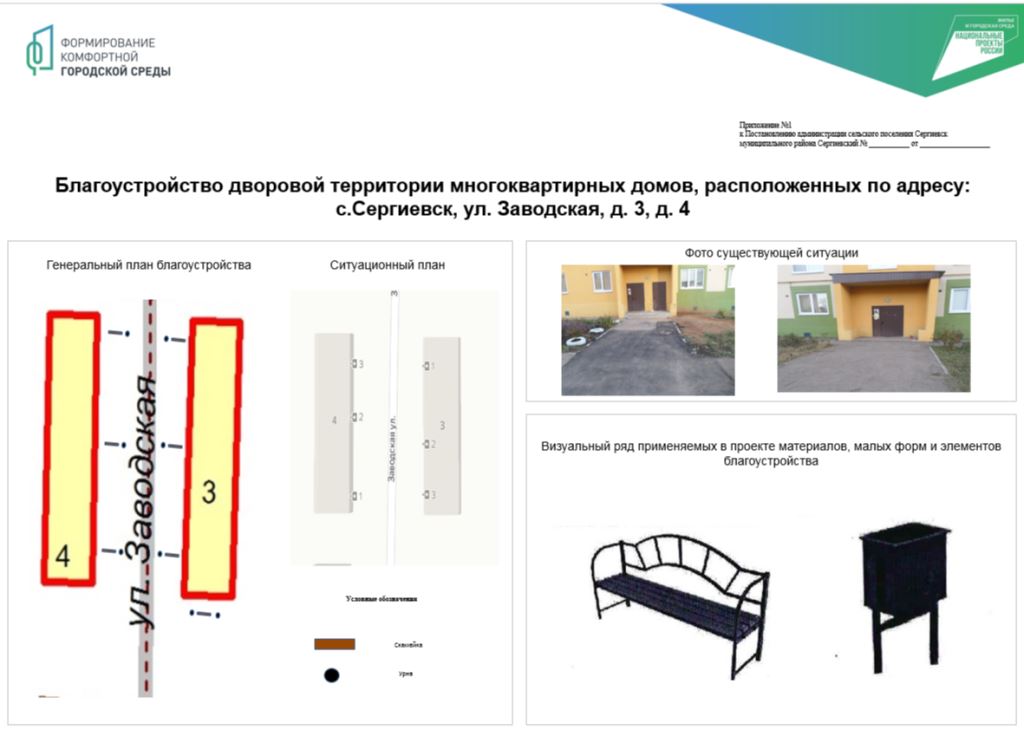 СОБРАНИЕ ПРЕДСТАВИТЕЛЕЙМУНИЦИПАЛЬНОГО РАЙОНА СЕРГИЕВСКИЙСАМАРСКОЙ ОБЛАСТИРЕШЕНИЕ25 октября 2023г.                                                                                                                                                                                                                    №36«О внесении изменений в Решение Собрания Представителей муниципального района Сергиевский Самарской области от 30.11.2022г. № 64 «Об утверждении Положения «О порядке сноса и восстановления зеленых насаждений на территории муниципального района Сергиевский Самарской области»В соответствии с Федеральным законом от 06.10.2003 года № 131-ФЗ «Об общих принципах организации местного самоуправления в Российской Федерации», Федеральным законом от 10.01.2002 года №7-ФЗ «Об охране окружающей среды», Уставом муниципального района Сергиевский Самарской области Собрание Представителей муниципального района СергиевскийРЕШИЛО:1. Внести в Решение Собрания представителей муниципального района Сергиевский Самарской области от 30.11.2022г. №64 «Об утверждении Положения "О порядке сноса и восстановления зеленых насаждений на территории муниципального района Сергиевский Самарской области" (далее – Порядок) изменения следующего содержания:1.1. Пункты 1.4 и 1.5 Порядка изложить в следующей редакции:«1.4. Выдача Разрешения на право вырубки (снос) зеленых насаждений (далее - Разрешение) в случаях, указанных в пункте 2.6.1 настоящего Порядка осуществляется без оплаты компенсационной стоимости зеленых насаждений.1.5. В случаях, указанных в пунктах 2.6 и 2.6.2 настоящего Порядка снос зеленых насаждений осуществляется при условии предварительной оплаты компенсационной стоимости зеленых насаждений.».1.2. Пункт 2.6 Порядка изложить в следующей редакции:«2.6. Согласование осуществление вырубки (сноса) зеленых насаждений осуществляется в рамках разрешения на право вырубки зеленых насаждений, предусмотренного Правилами благоустройства территории, в случаях:- размещения объектов, не являющихся объектами капитального строительства;- осуществления работ по благоустройству территории.2.6.1. Выдача разрешения на право вырубки зеленых насаждений осуществляется так же в случаях:- выявления нарушения строительных, санитарных и иных норм и правил, вызванных произрастанием зеленых насаждений, в том числе при проведении капитального и текущего ремонта зданий строений сооружений, в случае, если зеленые насаждения мешают проведению работ;- проведения санитарных рубок (в том числе удаления аварийных деревьев и кустарников), реконструкции зеленых насаждений и капитального ремонта (реставрации) объектов озеленения (парков, бульваров, скверов, улиц, внутридворовых территорий);- восстановления нормативного светового режима в жилых и нежилых помещениях, затеняемых деревьями;- проведения работ по ремонту в охранной зоне сетей инженерно-технического обеспечения (в том числе сооружений и устройств, обеспечивающих их эксплуатацию), не связанных с расширением существующих сетей, а также при работах по содержанию автомобильных дорог и сетей инженерно-технического обеспечения в их охранных зонах.2.6.2. Вырубка зеленых насаждений без разрешения на право вырубки зеленых насаждений на территории поселения не допускается, за исключением проведения аварийно-восстановительных работ сетей инженерно-технического обеспечения и сооружений, а также в случаях:- строительства (реконструкции) объектов капитального строительства на основании разрешения на строительство. Вырубка (снос) земельных насаждений предусматривается проектной документацией и осуществляется в рамках выданного разрешения на строительство;- строительства (реконструкции) объектов капитального строительства, для которых не требуется получение разрешения на строительство и для размещения которых необходимо установление сервитута, публичного сервитута;- строительства (реконструкции) объектов, для которых не требуется получение разрешения на строительство и для размещения которых не требуется предоставления земельного участка или установления сервитута, публичного сервитута (перечень видов объектов предусмотрен постановлением Правительства Российской Федерации от 03 декабря 2014г. №1300 "Об утверждении перечня видов объектов, размещение которых может осуществляться на землях или земельных участках, находящихся в государственной или муниципальной собственности, без предоставления земельных участков и установления сервитутов" – далее постановление Правительства Российской Федерации от 03 декабря 2014г. №1300). Вырубка (снос) зеленых насаждений осуществляется при наличии разрешения на использование земельного участка, находящегося в государственной или муниципальной собственности, без предоставления земельного участка и установления сервитута, публичного сервитута, выдаваемого уполномоченным органом местного самоуправления в соответствии с нормативными правовыми актами на основании заявления заинтересованного лица;- в целях проведения инженерно-геологических изысканий на земельных участках, находящихся в государственной или муниципальной собственности, капитального, текущего ремонта линейного объекта, расположенного на земельном участке, находящемся в государственной или муниципальной собственности. Вырубка (снос) зеленых насаждений осуществляется при наличии разрешения на использование земельного участка, находящегося в государственной или муниципальной собственности, без предоставления земельного участка и установления сервитута, публичного сервитута, выдаваемого уполномоченным органом местного самоуправления в соответствии с нормативными правовыми актами на основании заявления заинтересованного лица.».1.3. Раздел 2 Порядка дополнить пунктом 2.18 следующего содержания:«2.18. Если в случае проведения работ, указанных в пункте 2.6.2, настоящего Порядка, для проведения которых не требуется получения разрешения на право вырубки зеленых насаждений, предусмотрена вырубка (снос) зеленых насаждений, лицо, планирующее такую вырубку (снос), повреждение или уничтожение в рамках мероприятий по сохранению и развитию зеленого фонда, обязано обратиться в Уполномоченный орган для оплаты компенсационной стоимости в порядке, предусмотренном настоящим Порядком».1.4. В пункте 5.3 Порядка, слова «пунктом 5.3» заменить словами «пунктом 5.2».1.5. Пункт 6.1 Порядка изложить в следующей редакции:«6.1. Проведение восстановительного озеленения является обязательным в случае проведения санитарных рубок (в том числе удаления аварийных деревьев и кустарников), реконструкции зеленых насаждений и капитального ремонта (реставрации) объектов озеленения (парков, бульваров, скверов, улиц, внутридворовых территорий).».2. Опубликовать настоящее Решение в газете «Сергиевский вестник».3. Настоящее Решение вступает в силу со дня его официального опубликования.И.о. Главы муниципального районаСергиевский Самарской областиВ.В.  СапрыкинПредседатель Собрания Представителеймуниципального района Сергиевский Ю.В. АнциновСОБРАНИЕ ПРЕДСТАВИТЕЛЕЙМУНИЦИПАЛЬНОГО РАЙОНА СЕРГИЕВСКИЙСАМАРСКОЙ ОБЛАСТИРЕШЕНИЕ25 октября 2023г.                                                                                                                                                                                                                    №37«О внесении изменений в Положение «Об организации труда Главы муниципального района Сергиевский Самарской области», утвержденное решением Собрания представителей муниципального района Сергиевский №62 от 30.07.2015г.»В соответствии с Федеральным законом от 06.10.2003 года № 131-ФЗ «Об общих принципах организации местного самоуправления в Российской Федерации», Законом Самарской области от 10.07.2008г. № 67-ГД «О гарантиях осуществления полномочий депутата, члена выборного органа местного самоуправления, выборного должностного лица местного самоуправления в Самарской области», Уставом муниципального района Сергиевский Самарской области Собрание Представителей муниципального района СергиевскийРЕШИЛО:1. Внести в Положение «Об организации труда Главы муниципального района Сергиевский Самарской области», утвержденное решением Собрания представителей муниципального района Сергиевский №62 от 30.07.2015г. (далее -Положение) изменения следующего содержания:1.1 пункт 2.7 Положения изложить в следующей редакции:«2.7. Экономия фонда оплаты труда может быть использована для осуществления дополнительных выплат и оказание материальной помощи в соответствии с настоящим Положением и (или) коллективным договором.».2. Опубликовать настоящее Решение в газете «Сергиевский вестник».3. Настоящее Решение вступает в силу со дня его официального опубликования.И.о. Главы муниципального районаСергиевский Самарской областиВ.В. СапрыкинПредседатель Собрания Представителеймуниципального района СергиевскийЮ.В. АнциновСОБРАНИЕ ПРЕДСТАВИТЕЛЕЙМУНИЦИПАЛЬНОГО РАЙОНА СЕРГИЕВСКИЙСАМАРСКОЙ ОБЛАСТИРЕШЕНИЕ25 октября 2023г.                                                                                                                                                                                                                    №38«О внесении изменений в Положение о муниципальном жилищном контроле в муниципальном районе Сергиевский Самарской области, утвержденное Решением Собрания представителей муниципального района Сергиевский Самарской области от 16.09.2021 года № 46»В соответствии с Федеральным законом от 31.07.2020г. № 248-ФЗ «О государственном контроле (надзоре) и муниципальном контроле в Российской Федерации», Уставом муниципального района Сергиевский Самарской области Собрание Представителей муниципального района СергиевскийРЕШИЛО:1. Внести в Положение о муниципальном жилищном контроле в муниципальном районе Сергиевский Самарской области, утвержденное Решением Собрания представителей муниципального района Сергиевский Самарской области от 16.09.2021 года № 46 (далее – Положение) следующие изменения:1.1. Пункт 2.5. Положения изложить в следующей редакции:«2.5. Видами профилактических мероприятий, применяемых при осуществлении администрацией муниципального жилищного контроля, являются:1) информирование;2) обобщение правоприменительной практики;3) объявление предостережений;4) консультирование.».1.2. Пункт 2.7. Положения изложить в следующей редакции:«2.7. По итогам обобщения правоприменительной практики должностными лицами, уполномоченными осуществлять муниципальный жилищный контроль, ежегодно готовится доклад, содержащий результаты обобщения правоприменительной практики по осуществлению муниципального жилищного контроля, обеспечивается публичное обсуждение проекта доклада на официальном сайте администрации в разделе «Контрольно-надзорная деятельность». Доклад утверждается распоряжением администрации, подписываемым Главой района. Указанный доклад размещается в срок до 1 июля года, следующего за отчетным годом, на официальном сайте администрации в разделе «Контрольно-надзорная деятельность.».1.3. Пункт 2.8. Положения изложить в следующей редакции:«2.8. Предостережение о недопустимости нарушения обязательных требований и предложение принять меры по обеспечению соблюдения обязательных требований объявляются контролируемому лицу в случае наличия у администрации сведений о готовящихся нарушениях обязательных требований или признаках нарушений обязательных требований и (или) в случае отсутствия подтверждения данных о том, что нарушения обязательных требований причинило вред (ущерб) охраняемым законом ценностям либо создало угрозу причинения вреда (ущерба) охраняемым законом ценностям. Предостережения объявляются (подписываются) Руководителем Контрольного управления Администрации муниципального района Сергиевский Самарской области не позднее 30 дней со дня получения указанных сведений. Предостережение оформляется в письменной форме или в форме электронного документа и направляется в адрес контролируемого лица.Предостережение о недопустимости нарушения обязательных требований оформляется в соответствии с формой, утвержденной приказам Министерства экономического развития Российской Федерации от 31.03.2021 № 151 «О типовых формах документов, используемых контрольным (надзорным) органом».Объявляемые предостережения о недопустимости нарушения обязательных требований регистрируются в журнале учета предостережений с присвоением регистрационного номера.В случае объявления администрацией предостережения о недопустимости нарушения обязательных требований контролируемое лицо в праве подать возражение в отношении указанного предостережения.Возражение составляются контролируемым лицом в произвольной форме, но должны содержать в себе следующую информацию:1) Наименование органа, в который направляется возражение;2) Наименование юридического лица, фамилию, имя и отчество (последнее – при наличии) индивидуального предпринимателя или гражданина, а также номер (номера) контактного телефона, адрес (адреса) электронной почты (при наличии) и почтовый адрес, по которым должен быть направлен ответ контролируемому лицу;3) Дату и номер предостережения;4) Доводы, на основании которых контролируемое лицо не согласно с объявленным предостережением;5) Дату получения предостережения контролируемым лицом;6) Личную подпись и дату.Возражение направляется контролируемым лицом в администрацию не позднее 10 календарных дней с момента получения предостережения через личный кабинет контролируемых лиц в государственных информационных системах или почтовым отправлением (в случае направления на бумажном носителе). В случае необходимости в подтверждение своих доводов контролируемое лицо прилагает к возражению соответствующие документы либо их заверенные копии.Контрольный орган рассматривает возражение в отношении предостережения в течение 20 рабочих дней со дня ее регистрации.По результатам рассмотрения возражения Контрольный орган принимает одно из следующих решений:1) Удовлетворяет возражение в форм отмены предостережения;2) Отказывает в удовлетворении возражения с указанием причины отказа.Контрольный орган информирует контролируемое лицо о результатах рассмотрения возражения не позднее пяти рабочих дней со дня рассмотрения возражения в отношении предостережения.Повторное направление возражения по тем же основанием не допускается.».1.4. Пункт 3.18. Положения изложить в следующей редакции:«3.18. В случае несогласия с фактами и выводами, изложенными в акте, контролируемое лицо вправе направить жалобу в порядке, предусмотренном статьей 39 Федерального закона от 31.07.2020 № 248-ФЗ «О государственном контроле (надзоре) и муниципальном контроле в Российской Федерации» и разделом 4 настоящего Положения.».1.5. Приложение № 1 к Положению изложить в редакции согласно Приложению № 1 к настоящему Решению.2.  Опубликовать настоящее Решение в газете «Сергиевский вестник».3. Настоящее Решение вступает в силу со дня его официального опубликования.И.о. Главы муниципального районаСергиевский Самарской областиВ.В. СапрыкинПредседатель Собрания Представителеймуниципального района СергиевскийЮ.В.АнциновПриложение №1к решению Собрания Представителеймуниципального района Сергиевский Самарской области№38 от “25” октября 2023 г.Индикаторы риска нарушения обязательных требований, используемые для определения необходимости проведения внеплановыхконтрольных мероприятий с взаимодействием с контролируемыми лицами при осуществлении муниципального жилищного контроля1. Трехкратный и более рост количества обращений за квартал в сравнении с предшествующим кварталом и (или) с аналогичным периодом предшествующего календарного года, поступивших в адрес органа муниципального жилищного контроля от граждан (поступивших способом, позволяющим установить личность обратившегося гражданина) или организаций, являющихся собственниками помещений в многоквартирном доме, включающем жилые помещения муниципального жилищного фонда (далее в настоящем пункте – многоквартирный дом), граждан, являющихся пользователями помещений в многоквартирном доме, информации от органов государственной власти, органов местного самоуправления, из средств массовой информации, информационно-телекоммуникационной сети «Интернет», государственных информационных систем о фактах нарушений контролируемыми лицами обязательных требований, установленных частью 4 статьи 20 Жилищного кодекса Российской Федерации.2. Отсутствие в течение трех и более месяцев актуализации информации, подлежащей размещению в государственной информационной системе жилищно-коммунального хозяйства в соответствии с порядком, формами, сроками и периодичностью размещения, установленными в соответствии с частью 5 статьи 165 Жилищного кодекса Российской Федерации.СОБРАНИЕ ПРЕДСТАВИТЕЛЕЙСЕЛЬСКОГО ПОСЕЛЕНИЯ ЧЕРНОВКАМУНИЦИПАЛЬНОГО РАЙОНА СЕРГИЕВСКИЙСАМАРСКОЙ ОБЛАСТИРЕШЕНИЕ25 октября 2023г.                                                                                                                                                                                                                    №23Об утверждении средней стоимости одного квадратного метра общей площади жилья по сельскому поселению Черновка муниципального района Сергиевский на IV квартал 2023 г.В соответствии с Законом Самарской области от 05.07.2005 № 139-ГД «О жилище», Уставом сельского поселения Черновка муниципального района Сергиевский Самарской области, Собрание представителей сельского поселения Черновка муниципального района Сергиевский Самарской области Собрание Представителей сельского поселения Черновка муниципального района Сергиевский Самарской областиРЕШИЛО:1.Утвердить по сельскому поселению Черновка муниципального района Сергиевский среднюю стоимость одного квадратного метра общей площади жилья на IV квартал 2023 г. в размере 14676 рублей. Данная величина применяется для определения стоимости приобретения жилого помещения, наличие которого не даёт оснований для признания заявителя и членов его семьи (одиноко проживающего гражданина) нуждающимися в жилых помещениях муниципального жилищного фонда по договорам социального найма.2.Опубликовать настоящее Решение в газете «Сергиевский вестник».3.Настоящее Решение вступает в силу со дня его официального опубликования.Председатель Собрания Представителей сельского поселения Черновкамуниципального района СергиевскийИ.В.МилюковаИ.о.Главы сельского поселения Черновкамуниципального района СергиевскийМ.Р.ПростоваСОБРАНИЕ ПРЕДСТАВИТЕЛЕЙСЕЛЬСКОГО ПОСЕЛЕНИЯ АНТОНОВКАМУНИЦИПАЛЬНОГО РАЙОНА СЕРГИЕВСКИЙСАМАРСКОЙ ОБЛАСТИРЕШЕНИЕ25 октября 2023г.                                                                                                                                                                                                                    №24«О внесении изменений в решение Собрания представителей сельского поселения Антоновка муниципального района Сергиевский Самарской области №22 от 18.07.2022 «Об утверждении правил благоустройства территории сельского поселения Антоновка муниципального района Сергиевский Самарской области»Принято Собранием Представителей сельского поселения Антоновка муниципального района СергиевскийВ соответствии с Федеральным законом от 06.10.2003 года № 131-ФЗ «Об общих принципах организации местного самоуправления в Российской Федерации», Приказом Минстроя России от 29.12.2021 года № 1042/пр «Об утверждении методических рекомендаций по разработке норм и правил по благоустройству территорий муниципальных образований», Постановлением Правительства РФ от 25.12.2021 года №2490 «Об утверждении исчерпывающего перечня документов, сведений, материалов, согласований, предусмотренных нормативными правовыми актами Российской Федерации и необходимых застройщику, техническому заказчику для выполнения предусмотренных частями 3 - 7 статьи 5.2 Градостроительного кодекса Российской Федерации мероприятий при реализации проекта по строительству объекта капитального строительства, и признании утратившими силу некоторых актов и отдельных положений некоторых актов Правительства Российской Федерации», Уставом сельского поселения Антоновка муниципального района Сергиевский, Собрание Представителей сельского поселения Антоновка муниципального района СергиевскийРЕШИЛО:1. Внести в Решение Собрания представителей сельского поселения Антоновка муниципального района Сергиевский Самарской области №22 от 18.07.2022г. «Об утверждении правил благоустройства территории сельского поселения Антоновка муниципального района Сергиевский Самарской области» (далее – Правила) изменения следующего содержания:1.1. «Главу 1» и «Главу 2» Правил считать «Разделом 1» и «Разделом 2» соответственно;1.2. Подпункты 17.10.14, 17.10.15 пункта 17.10 статьи 17 Раздела 7 Правил изложить в следующей редакции:«17.10.14. Запрещается юридическим и физическим лицам самовольная вырубка и посадка деревьев и кустарников на землях или земельных участках, находящихся в государственной или муниципальной собственности, без получения соответствующего разрешения, за исключением земельных участков, предоставленных для строительства объектов индивидуального жилищного строительства, а также земельных участков, предоставленных для ведения личного подсобного хозяйства, садоводства, огородничества.Согласование осуществления вырубки (сноса) зеленых насаждений осуществляется в рамках разрешения на право вырубки зеленых насаждений, предусмотренного настоящими правилами благоустройства, в случаях:- размещения объектов, не являющихся объектами капитального строительства;- осуществления работ по благоустройству территории.Выдача разрешения на право вырубки зеленых насаждений осуществляется в так же в случаях:- выявления нарушения строительных, санитарных и иных норм и правил, вызванных произрастанием зеленых насаждений, в том числе при проведении капитального и текущего ремонта зданий строений сооружений, в случае, если зеленые насаждения мешают проведению работ;- проведения санитарных рубок (в том числе удаления аварийных деревьев и кустарников), реконструкции зеленых насаждений и капитального ремонта (реставрации) объектов озеленения (парков, бульваров, скверов, улиц, внутридворовых территорий); - восстановления нормативного светового режима в жилых и нежилых помещениях, затеняемых деревьями;- проведения работ по ремонту в охранной зоне сетей инженерно-технического обеспечения (в том числе сооружений и устройств, обеспечивающих их эксплуатацию), не связанных с расширением существующих сетей, а также при работах по содержанию автомобильных дорог и сетей инженерно-технического обеспечения в их охранных зонах.17.10.15. Вырубка зеленых насаждений без разрешения на право вырубки зеленых насаждений на территории поселения не допускается, за исключением проведения аварийно-восстановительных работ сетей инженерно-технического обеспечения и сооружений, а также в случаях:- строительства (реконструкции) объектов капитального строительства на основании разрешения на строительство. Вырубка (снос) земельных насаждений предусматривается проектной документацией и осуществляется в рамках выданного разрешения на строительство;- строительства (реконструкции) объектов капитального строительства, для которых не требуется получение разрешения на строительство и для размещения которых необходимо установление сервитута, публичного сервитута;- строительства (реконструкции) объектов, для которых не требуется получение разрешения на строительство и для размещения которых не требуется предоставления земельного участка или установления сервитута, публичного сервитута (перечень видов объектов предусмотрен постановлением Правительства Российской Федерации от 03 декабря 2014г. №1300"Об утверждении перечня видов объектов, размещение которых может осуществляться на землях или земельных участках, находящихся в государственной или муниципальной собственности, без предоставления земельных участков и установления сервитутов" – далее постановление Правительства Российской Федерации от 03 декабря 2014г. №1300). Вырубка (снос) зеленых насаждений осуществляется при наличии разрешения на использование земельного участка, находящегося в государственной или муниципальной собственности, без предоставления земельного участка и установления сервитута, публичного сервитута, выдаваемого уполномоченным органом местного самоуправления в соответствии с нормативными правовыми актами на основании заявления заинтересованного лица;- в целях проведения инженерно-геологических изысканий на земельных участках, находящихся в государственной или муниципальной собственности, капитального, текущего ремонта линейного объекта, расположенного на земельном участке, находящемся в государственной или муниципальной собственности. Вырубка (снос) зеленых насаждений осуществляется при наличии разрешения на использование земельного участка, находящегося в государственной или муниципальной собственности, без предоставления земельного участка и установления сервитута, публичного сервитута, выдаваемого уполномоченным органом местного самоуправления в соответствии с нормативными правовыми актами на основании заявления заинтересованного лица.».1.3. Пункт 17.10 статьи 17 Раздела 7 Правил дополнить подпунктами 17.10.16-17.10.18 следующего содержания:«17.10.16. Выдача разрешения на право вырубки зеленых насаждений осуществляется для производства работ на землях, на которые не распространяется действие лесного законодательства Российской Федерации, на землях, не входящих в полосы отвода железных и автомобильных дорог, на земельных участках, не относящихся к специально отведенным для выполнения агротехнических мероприятий по разведению и содержанию зеленных насаждений (питомники, оранжерейные комплексы), а также не относящихся к территории кладбищ.17.10.17. Разрешение на право вырубки зеленых насаждений выдается уполномоченным органом местного самоуправления на основании заявления заинтересованного лица в срок не более 17 рабочих дней со дня регистрации заявления.Для получения Разрешения Заявитель к заявлению прилагает следующие документы:а) документ, удостоверяющий личность Заявителя или представителя заявителя;б) документ, подтверждающий полномочия представителя заявителя действовать от имени Заявителя;в) дендроплан или схема с описанием места положения дерева (с указанием ближайшего адресного ориентира, а также информации об основаниях для его вырубки);г) документ с указанием кадастрового номера земельного участка (при наличии), адреса (месторасположения) земельного участка, вида проведения работ, с указанием характеристик зеленых насаждений (породы, высоты, диаметра, и т.д.) подлежащих вырубке (перечётная ведомость зеленых насаждений);д) заключение специализированной организации о нарушении естественного освещения в жилом или нежилом помещении (в случае отсутствия предписания надзорных органов);е) заключение специализированной организации о нарушении строительных, санитарных и иных норм и правил, вызванных произрастанием зеленых насаждений (при выявлении нарушения строительных, санитарных и иных норм и правил, вызванных произрастанием зеленых насаждений);Порядок предоставления разрешения на право вырубки зеленых насаждений, а также перечень документов необходимый для получения такого разрешения, расчет компенсационной стоимости и проведения компенсационного озеленения, оплата компенсационной стоимости при повреждении или уничтожении зеленых насаждений, а также перечень документов необходимый для получения разрешения на право вырубки зеленых насаждений, устанавливается отдельными муниципальными правовыми актами, регулирующими соответствующий порядок и административным регламентом предоставления муниципальной услуги «Выдача разрешений на право вырубки зеленых насаждений.17.10.18. Если в случае проведения работ, указанных в подпункте 17.10.15 настоящего пункта, для проведения которых не требуется получения разрешения на право вырубки зеленых насаждений, предусмотрена вырубка (снос) зеленых насаждений, лицо, планирующее такую вырубку (снос), повреждение или уничтожение в рамках мероприятий по сохранению и развитию зеленого фонда, обязано обратиться в уполномоченный орган местного самоуправления для оплаты компенсационной стоимости в порядке, устанавливаемом отдельным муниципальным правовым актом, регулирующим соответствующий порядок.».1.4. Пункт 17.11 статьи 17 Раздела 7 Правил изложить в следующей редакции:«17.11. Порядок проведения земляных работ17.11.1. Положения настоящей статьи регулируют порядок проведения работ, связанных с разработкой, отсыпкой грунта или вскрытием дорожных покрытий (далее - земляные работы).17.11.2. Земляные работы проводятся при наличии разрешения на осуществление земляных работ (далее - разрешение на осуществление земляных работ) в случае осуществления земляных работ на являющихся территориями общего пользования землях или земельных участках, находящихся в государственной или муниципальной собственности, при благоустройстве территории, установке и ремонте временных конструкций и сооружений за исключением случаев, когда указанные работы осуществляются на основании документов, выданных в соответствии с федеральным законодательством.17.11.3. Не требуется получения разрешения на осуществление земляных работ в случаях:- строительства (реконструкции) объектов капитального строительства на основании разрешения на строительство;- строительства (реконструкции) объектов капитального строительства, для которых не требуется получение разрешения на строительство и для размещения которых необходимо установление сервитута, публичного сервитута;- строительства (реконструкции) объектов, для которых не требуется получение разрешения на строительство и для размещения которых не требуется предоставления земельного участка или установления сервитута, публичного сервитута (перечень видов объектов предусмотрен постановлением Правительства Российской Федерации от 03 декабря 2014г. №1300). Проведение земляных работ осуществляется при наличии разрешения на использование земельного участка, находящегося в государственной или муниципальной собственности, без предоставления земельного участка и установления сервитута, публичного сервитута, выдаваемого уполномоченным органом местного самоуправления в соответствии с нормативными правовыми актами на основании заявления заинтересованного лица;- в целях проведения инженерно-геологических изысканий на земельных участках, находящихся в государственной или муниципальной собственности, капитального, текущего ремонта линейного объекта, расположенного на земельном участке, находящемся в государственной или муниципальной собственности. Проведение земляных работ осуществляется при наличии разрешения на использование земельного участка, находящегося в государственной или муниципальной собственности, без предоставления земельного участка и установления сервитута, публичного сервитута, выдаваемого уполномоченным органом местного самоуправления в соответствии с нормативными правовыми актами на основании заявления заинтересованного лица.17.11.4. Положения настоящей статьи не применяются при осуществлении земляных работ на земельных участках, предоставленных для индивидуального жилищного строительства, ведения личного подсобного хозяйства, садоводства, огородничества, дачного строительства. Собственники и законные владельцы данных земельных участков осуществляют земляные работы на таких земельных участках самостоятельно по своему усмотрению, исходя из имеющихся у них в соответствии с законодательством правомочий владения и пользования соответствующими земельными участками.  17.11.5. Разрешение на осуществление земляных работ выдается уполномоченным органом местного самоуправления на основании заявления заинтересованного лица в срок не более 10 дней со дня регистрации заявления.К заявлению прилагаются следующие документы:а) документ, удостоверяющий личность Заявителя (представителя); б) документ, подтверждающий полномочия представителя действовать от имени Заявителя (в случае обращения за предоставлением муниципальной услуги представителя);в) план земельного участка (схема) места проведения земляных работ с указанием адресного ориентира.17.11.6. В случае не завершения работ в течение срока, установленного разрешением на осуществление земляных работ, заявитель подает в Уполномоченный орган заявление о продлении разрешения на осуществление земляных работ. Продление разрешения осуществляется не более двух раз. В случае необходимости дальнейшего выполнения земляных работ необходимо получить новое разрешение на осуществление земляных работ.17.11.7. Подача Заявления на закрытие разрешения на осуществление земляных работ осуществляется в течение 3 рабочих дней после истечения срока действия ранее выданного разрешения.17.11.8. Порядок предоставления разрешения на осуществление земляных работ, а также перечень документов необходимый для получения разрешения на осуществление земляных работ, устанавливается отдельными муниципальными правовыми актами, регулирующими соответствующий порядок и административным регламентом предоставления муниципальной услуги «Предоставление разрешения на осуществление земляных работ».17.11.9. Если в случае проведения работ, указанных в подпункте 17.11.3 настоящего пункта, для проведения которых не требуется получения разрешения на осуществление земляных работ, предусмотрены земляные работы, лицо, планирующее такие работы, обязано проводить организацию работ в соответствии с основными требования к организации и безопасности проведения земляных работ, которые определены в Строительных нормах и правилах Российской Федерации.17.11.10. Если в случае проведения земляных работ предусмотрена вырубка (снос) зеленых насаждений, лицо, планирующее такую вырубку (снос), повреждение или уничтожение в рамках мероприятий по сохранению и развитию зеленого фонда, обязано обратиться в уполномоченный орган местного самоуправления для получения разрешения на право вырубки зеленых насаждений, оплаты компенсационной стоимости в порядке, предусмотренном подпунктами 17.10.17, 17.10.18 пункта 17.10 настоящих Правил.».17.11.11. Контроль за ходом производства земляных работ и исполнением разрешения на осуществление земляных работ осуществляется уполномоченным органам местного самоуправления.17.11.12.  При производстве земляных работ необходимо:а) устанавливать ограждение, устройства аварийного освещения, информационные стенды и указатели, обеспечивающие безопасность людей и транспорта;б) при производстве работ на больших по площади земельных участках предусматривать график выполнения работ для каждого отдельного участка. Работы на последующих участках выполнять после завершения работ на предыдущих, включая благоустройство и уборку территории;в) при производстве работ на пересечении с проезжей частью дорог с усовершенствованным покрытием прокладку подземных инженерных коммуникаций производить бестраншейным (закрытым) способом, исключающим нарушение дорожного покрытия;г) при производстве земляных работ вблизи проезжей части дорог или на ней обеспечивать видимость мест проведения работ для водителей и пешеходов, в том числе в темное время суток с помощью сигнальных фонарей;д) при выезде автотранспорта со строительных площадок и участков производства земляных работ обеспечить очистку или мойку колес;е) при производстве аварийных работ выполнять их круглосуточно, без выходных и праздничных дней;ж) по окончании земляных работ выполнить мероприятия по восстановлению поврежденных элементов благоустройства, расположенных на территории муниципального образования, где производились земляные работы.17.11.13. При производстве земляных работ не допускается:а) допускать повреждение инженерных сетей и коммуникаций, существующих сооружений, зеленых насаждений и элементов благоустройства;б) осуществлять откачку воды из колодцев, траншей, котлованов на тротуары и проезжую часть улиц;в) осуществлять складирование строительных материалов, строительного мусора, нерастительного грунта на газоны, тротуары, проезжую часть дорог за пределами ограждений участка производства земляных работ;г) оставлять на проезжей части улиц и тротуарах, газонах землю и строительные материалы после окончания производства земляных работ;д) занимать территорию за пределами границ участка производства земляных работ;е) загромождать транспортные и пешеходные коммуникации, преграждать проходы и въезды на общественные и дворовые территории, к зданиям и входам к ним. В случае если производство земляных работ ограничивает или перекрывает движение маршрутного транспорта, рекомендуется проинформировать население муниципального образования через средства массовой информации, в том числе в сети "Интернет", о сроках закрытия маршрута и изменения схемы движения;ж) производить земляные работы по ремонту инженерных коммуникаций неаварийного характера под видом проведения аварийных работ.17.11.14. Земляные работы считаются завершенными после выполнения мероприятий по восстановлению поврежденных элементов благоустройства, расположенных на общественной или дворовой территории, улице, тротуаре, иных пешеходных и транспортных коммуникациях, газоне, иных озелененных территориях и других территориях поселения, где производились земляные работы, в соответствии с документами, регламентирующими производство земляных работ.».2. Опубликовать настоящее решение в газете «Сергиевский вестник».3. Настоящее Решение вступает в силу со дня его официального опубликования.Председатель собрания представителей сельского поселения Антоновкамуниципального района СергиевскийА.И. ИлларионовГлава сельского поселения Антоновкамуниципального района СергиевскийД.В. СлезинСОБРАНИЕ ПРЕДСТАВИТЕЛЕЙСЕЛЬСКОГО ПОСЕЛЕНИЯ ВЕРХНЯЯ ОРЛЯНКАМУНИЦИПАЛЬНОГО РАЙОНА СЕРГИЕВСКИЙСАМАРСКОЙ ОБЛАСТИРЕШЕНИЕ25 октября 2023г.                                                                                                                                                                                                                    №17«О внесении изменений в решение Собрания представителей сельского поселения Верхняя Орлянка муниципального района Сергиевский Самарской области № 24 от 18.07.2022г. «Об утверждении правил благоустройства территории сельского поселения Верхняя Орлянка муниципального района Сергиевский Самарской области»Принято Собранием Представителей сельского поселения Верхняя Орлянка муниципального района СергиевскийВ соответствии с Федеральным законом от 06.10.2003 года № 131-ФЗ «Об общих принципах организации местного самоуправления в Российской Федерации», Приказом Минстроя России от 29.12.2021 года № 1042/пр «Об утверждении методических рекомендаций по разработке норм и правил по благоустройству территорий муниципальных образований», Постановлением Правительства РФ от 25.12.2021 года №2490 «Об утверждении исчерпывающего перечня документов, сведений, материалов, согласований, предусмотренных нормативными правовыми актами Российской Федерации и необходимых застройщику, техническому заказчику для выполнения предусмотренных частями 3 - 7 статьи 5.2 Градостроительного кодекса Российской Федерации мероприятий при реализации проекта по строительству объекта капитального строительства, и признании утратившими силу некоторых актов и отдельных положений некоторых актов Правительства Российской Федерации», Уставом сельского поселения Верхняя Орлянка муниципального района Сергиевский, Собрание Представителей  сельского поселения  Верхняя Орлянка муниципального района СергиевскийРЕШИЛО:1. Внести в Решение Собрания представителей сельского поселения Верхняя Орлянка муниципального района Сергиевский Самарской области № 24 от 18.07.2022г. «Об утверждении правил благоустройства территории сельского поселения Верхняя Орлянка муниципального района Сергиевский Самарской области» (далее – Правила) изменения следующего содержания:1.1. «Главу 1» и «Главу 2» Правил считать «Разделом 1» и «Разделом 2» соответственно;1.2. Подпункты 17.10.14, 17.10.15 пункта 17.10 статьи 17 Раздела 7 Правил изложить в следующей редакции:«17.10.14. Запрещается юридическим и физическим лицам самовольная вырубка и посадка деревьев и кустарников на землях или земельных участках, находящихся в государственной или муниципальной собственности, без получения соответствующего разрешения, за исключением земельных участков, предоставленных для строительства объектов индивидуального жилищного строительства, а также земельных участков, предоставленных для ведения личного подсобного хозяйства, садоводства, огородничества.Согласование осуществления вырубки (сноса) зеленых насаждений осуществляется в рамках разрешения на право вырубки зеленых насаждений, предусмотренного настоящими правилами благоустройства, в случаях:- размещения объектов, не являющихся объектами капитального строительства;- осуществления работ по благоустройству территории.Выдача разрешения на право вырубки зеленых насаждений осуществляется в так же в случаях:- выявления нарушения строительных, санитарных и иных норм и правил, вызванных произрастанием зеленых насаждений, в том числе при проведении капитального и текущего ремонта зданий строений сооружений, в случае, если зеленые насаждения мешают проведению работ;- проведения санитарных рубок (в том числе удаления аварийных деревьев и кустарников), реконструкции зеленых насаждений и капитального ремонта (реставрации) объектов озеленения (парков, бульваров, скверов, улиц, внутридворовых территорий); - восстановления нормативного светового режима в жилых и нежилых помещениях, затеняемых деревьями;- проведения работ по ремонту в охранной зоне сетей инженерно-технического обеспечения (в том числе сооружений и устройств, обеспечивающих их эксплуатацию), не связанных с расширением существующих сетей, а также при работах по содержанию автомобильных дорог и сетей инженерно-технического обеспечения в их охранных зонах.17.10.15. Вырубка зеленых насаждений без разрешения на право вырубки зеленых насаждений на территории поселения не допускается, за исключением проведения аварийно-восстановительных работ сетей инженерно-технического обеспечения и сооружений, а также в случаях:- строительства (реконструкции) объектов капитального строительства на основании разрешения на строительство. Вырубка (снос) земельных насаждений предусматривается проектной документацией и осуществляется в рамках выданного разрешения на строительство;- строительства (реконструкции) объектов капитального строительства, для которых не требуется получение разрешения на строительство и для размещения которых необходимо установление сервитута, публичного сервитута;- строительства (реконструкции) объектов, для которых не требуется получение разрешения на строительство и для размещения которых не требуется предоставления земельного участка или установления сервитута, публичного сервитута (перечень видов объектов предусмотрен постановлением Правительства Российской Федерации от 03 декабря 2014г. №1300 "Об утверждении перечня видов объектов, размещение которых может осуществляться на землях или земельных участках, находящихся в государственной или муниципальной собственности, без предоставления земельных участков и установления сервитутов" – далее постановление Правительства Российской Федерации от 03 декабря 2014г. №1300). Вырубка (снос) зеленых насаждений осуществляется при наличии разрешения на использование земельного участка, находящегося в государственной или муниципальной собственности, без предоставления земельного участка и установления сервитута, публичного сервитута, выдаваемого уполномоченным органом местного самоуправления в соответствии с нормативными правовыми актами на основании заявления заинтересованного лица;- в целях проведения инженерно-геологических изысканий на земельных участках, находящихся в государственной или муниципальной собственности, капитального, текущего ремонта линейного объекта, расположенного на земельном участке, находящемся в государственной или муниципальной собственности. Вырубка (снос) зеленых насаждений осуществляется при наличии разрешения на использование земельного участка, находящегося в государственной или муниципальной собственности, без предоставления земельного участка и установления сервитута, публичного сервитута, выдаваемого уполномоченным органом местного самоуправления в соответствии с нормативными правовыми актами на основании заявления заинтересованного лица.».1.3.  Пункт 17.10 статьи 17 Раздела 7 Правил дополнить подпунктами 17.10.16-17.10.18 следующего содержания:«17.10.16. Выдача разрешения на право вырубки зеленых насаждений осуществляется для производства работ на землях, на которые не распространяется действие лесного законодательства Российской Федерации, на землях, не входящих в полосы отвода железных и автомобильных дорог, на земельных участках, не относящихся к специально отведенным для выполнения агротехнических мероприятий по разведению и содержанию зеленных насаждений (питомники, оранжерейные комплексы), а также не относящихся к территории кладбищ.17.10.17. Разрешение на право вырубки зеленых насаждений выдается уполномоченным органом местного самоуправления на основании заявления заинтересованного лица в срок не более 17 рабочих дней со дня регистрации заявления.Для получения Разрешения Заявитель к заявлению прилагает следующие документы:а) документ, удостоверяющий личность Заявителя или представителя заявителя;б) документ, подтверждающий полномочия представителя заявителя действовать от имени Заявителя;в) дендроплан или схема с описанием места положения дерева (с указанием ближайшего адресного ориентира, а также информации об основаниях для его вырубки);г) документ с указанием кадастрового номера земельного участка (при наличии), адреса (месторасположения) земельного участка, вида проведения работ, с указанием характеристик зеленых насаждений (породы, высоты, диаметра, и т.д.) подлежащих вырубке (перечётная ведомость зеленых насаждений);д) заключение специализированной организации о нарушении естественного освещения в жилом или нежилом помещении (в случае отсутствия предписания надзорных органов);е) заключение специализированной организации о нарушении строительных, санитарных и иных норм и правил, вызванных произрастанием зеленых насаждений (при выявлении нарушения строительных, санитарных и иных норм и правил, вызванных произрастанием зеленых насаждений);Порядок предоставления разрешения на право вырубки зеленых насаждений, а также перечень документов необходимый для получения такого разрешения, расчет компенсационной стоимости и проведения компенсационного озеленения, оплата компенсационной стоимости при повреждении или уничтожении зеленых насаждений, а также перечень документов необходимый для получения разрешения на право вырубки зеленых насаждений, устанавливается отдельными муниципальными правовыми актами, регулирующими соответствующий порядок и административным регламентом предоставления муниципальной услуги «Выдача разрешений на право вырубки зеленых насаждений.17.10.18. Если в случае проведения работ, указанных в подпункте 17.10.15 настоящего пункта, для проведения которых не требуется получения разрешения на право вырубки зеленых насаждений, предусмотрена вырубка (снос) зеленых насаждений, лицо, планирующее такую вырубку (снос), повреждение или уничтожение в рамках мероприятий по сохранению и развитию зеленого фонда, обязано обратиться в уполномоченный орган местного самоуправления для оплаты компенсационной стоимости в порядке, устанавливаемом отдельным муниципальным правовым актом, регулирующим соответствующий порядок.».1.4. Пункт 17.11 статьи 17 Раздела 7 Правил изложить в следующей редакции:«17.11. Порядок проведения земляных работ17.11.1. Положения настоящей статьи регулируют порядок проведения работ, связанных с разработкой, отсыпкой грунта или вскрытием дорожных покрытий (далее - земляные работы).17.11.2. Земляные работы проводятся при наличии разрешения на осуществление земляных работ (далее - разрешение на осуществление земляных работ) в случае осуществления земляных работ на являющихся территориями общего пользования землях или земельных участках, находящихся в государственной или муниципальной собственности, при благоустройстве территории, установке и ремонте временных конструкций и сооружений за исключением случаев, когда указанные работы осуществляются на основании документов, выданных в соответствии с федеральным законодательством.17.11.3. Не требуется получения разрешения на осуществление земляных работ в случаях:- строительства (реконструкции) объектов капитального строительства на основании разрешения на строительство;- строительства (реконструкции) объектов капитального строительства, для которых не требуется получение разрешения на строительство и для размещения которых необходимо установление сервитута, публичного сервитута;- строительства (реконструкции) объектов, для которых не требуется получение разрешения на строительство и для размещения которых не требуется предоставления земельного участка или установления сервитута, публичного сервитута (перечень видов объектов предусмотрен постановлением Правительства Российской Федерации от 03 декабря 2014г. №1300). Проведение земляных работ осуществляется при наличии разрешения на использование земельного участка, находящегося в государственной или муниципальной собственности, без предоставления земельного участка и установления сервитута, публичного сервитута, выдаваемого уполномоченным органом местного самоуправления в соответствии с нормативными правовыми актами на основании заявления заинтересованного лица;- в целях проведения инженерно-геологических изысканий на земельных участках, находящихся в государственной или муниципальной собственности, капитального, текущего ремонта линейного объекта, расположенного на земельном участке, находящемся в государственной или муниципальной собственности. Проведение земляных работ осуществляется при наличии разрешения на использование земельного участка, находящегося в государственной или муниципальной собственности, без предоставления земельного участка и установления сервитута, публичного сервитута, выдаваемого уполномоченным органом местного самоуправления в соответствии с нормативными правовыми актами на основании заявления заинтересованного лица.17.11.4. Положения настоящей статьи не применяются при осуществлении земляных работ на земельных участках, предоставленных для индивидуального жилищного строительства, ведения личного подсобного хозяйства, садоводства, огородничества, дачного строительства. Собственники и законные владельцы данных земельных участков осуществляют земляные работы на таких земельных участках самостоятельно по своему усмотрению, исходя из имеющихся у них в соответствии с законодательством правомочий владения и пользования соответствующими земельными участками.  17.11.5. Разрешение на осуществление земляных работ выдается уполномоченным органом местного самоуправления на основании заявления заинтересованного лица в срок не более 10 дней со дня регистрации заявления.К заявлению прилагаются следующие документы:а) документ, удостоверяющий личность Заявителя (представителя); б) документ, подтверждающий полномочия представителя действовать от имени Заявителя (в случае обращения за предоставлением муниципальной услуги представителя);в) план земельного участка (схема) места проведения земляных работ с указанием адресного ориентира.17.11.6. В случае не завершения работ в течение срока, установленного разрешением на осуществление земляных работ, заявитель подает в Уполномоченный орган заявление о продлении разрешения на осуществление земляных работ.  Продление разрешения осуществляется не более двух раз. В случае необходимости дальнейшего выполнения земляных работ необходимо получить новое разрешение на осуществление земляных работ.17.11.7. Подача Заявления на закрытие разрешения на осуществление земляных работ осуществляется в течение 3 рабочих дней после истечения срока действия ранее выданного разрешения. 17.11.8. Порядок предоставления разрешения на осуществление земляных работ, а также перечень документов необходимый для получения разрешения на осуществление земляных работ, устанавливается отдельными муниципальными правовыми актами, регулирующими соответствующий порядок и административным регламентом предоставления муниципальной услуги «Предоставление разрешения на осуществление земляных работ».17.11.9. Если в случае проведения работ, указанных в подпункте 17.11.3 настоящего пункта, для проведения которых не требуется получения разрешения на осуществление земляных работ, предусмотрены земляные работы, лицо, планирующее такие работы, обязано проводить организацию работ в соответствии с основными требования к организации и безопасности проведения земляных работ, которые определены в Строительных нормах и правилах Российской Федерации.17.11.10. Если в случае проведения земляных работ предусмотрена вырубка (снос) зеленых насаждений, лицо, планирующее такую вырубку (снос), повреждение или уничтожение в рамках мероприятий по сохранению и развитию зеленого фонда, обязано обратиться в уполномоченный орган местного самоуправления для получения разрешения на право вырубки зеленых насаждений, оплаты компенсационной стоимости в порядке, предусмотренном подпунктами 17.10.17, 17.10.18 пункта 17.10 настоящих Правил.».17.11.11. Контроль за ходом производства земляных работ и исполнением разрешения на осуществление земляных работ осуществляется уполномоченным органам местного самоуправления.17.11.12.  При производстве земляных работ необходимо:а) устанавливать ограждение, устройства аварийного освещения, информационные стенды и указатели, обеспечивающие безопасность людей и транспорта;б) при производстве работ на больших по площади земельных участках предусматривать график выполнения работ для каждого отдельного участка. Работы на последующих участках выполнять после завершения работ на предыдущих, включая благоустройство и уборку территории;в) при производстве работ на пересечении с проезжей частью дорог с усовершенствованным покрытием прокладку подземных инженерных коммуникаций производить бестраншейным (закрытым) способом, исключающим нарушение дорожного покрытия;г) при производстве земляных работ вблизи проезжей части дорог или на ней обеспечивать видимость мест проведения работ для водителей и пешеходов, в том числе в темное время суток с помощью сигнальных фонарей;д) при выезде автотранспорта со строительных площадок и участков производства земляных работ обеспечить очистку или мойку колес;е) при производстве аварийных работ выполнять их круглосуточно, без выходных и праздничных дней;ж) по окончании земляных работ выполнить мероприятия по восстановлению поврежденных элементов благоустройства, расположенных на территории муниципального образования, где производились земляные работы.17.11.13. При производстве земляных работ не допускается:а) допускать повреждение инженерных сетей и коммуникаций, существующих сооружений, зеленых насаждений и элементов благоустройства;б) осуществлять откачку воды из колодцев, траншей, котлованов на тротуары и проезжую часть улиц;в) осуществлять складирование строительных материалов, строительного мусора, нерастительного грунта на газоны, тротуары, проезжую часть дорог за пределами ограждений участка производства земляных работ;г) оставлять на проезжей части улиц и тротуарах, газонах землю и строительные материалы после окончания производства земляных работ;д) занимать территорию за пределами границ участка производства земляных работ;е) загромождать транспортные и пешеходные коммуникации, преграждать проходы и въезды на общественные и дворовые территории, к зданиям и входам к ним. В случае если производство земляных работ ограничивает или перекрывает движение маршрутного транспорта, рекомендуется проинформировать население муниципального образования через средства массовой информации, в том числе в сети "Интернет", о сроках закрытия маршрута и изменения схемы движения;ж) производить земляные работы по ремонту инженерных коммуникаций неаварийного характера под видом проведения аварийных работ.17.11.14. Земляные работы считаются завершенными после выполнения мероприятий по восстановлению поврежденных элементов благоустройства, расположенных на общественной или дворовой территории, улице, тротуаре, иных пешеходных и транспортных коммуникациях, газоне, иных озелененных территориях и других территориях поселения, где производились земляные работы, в соответствии с документами, регламентирующими производство земляных работ.».2. Опубликовать настоящее решение в газете «Сергиевский вестник».3. Настоящее Решение вступает в силу со дня его официального опубликования.Председатель собрания представителей сельского поселения Верхняя Орлянкамуниципального района СергиевскийА.А.МитяеваГлава сельского поселения Верхняя Орлянкамуниципального района СергиевскийР.Р.ИсмагиловСОБРАНИЕ ПРЕДСТАВИТЕЛЕЙСЕЛЬСКОГО ПОСЕЛЕНИЯ ВОРОТНЕЕМУНИЦИПАЛЬНОГО РАЙОНА СЕРГИЕВСКИЙСАМАРСКОЙ ОБЛАСТИРЕШЕНИЕ25 октября 2023г.                                                                                                                                                                                                                    №18«О внесении изменений в решение Собрания представителей сельского поселения Воротнее муниципального района Сергиевский Самарской области № 25 от 18.07.2022г «Об утверждении правил благоустройства территории сельского поселения Воротнее муниципального района Сергиевский Самарской области»Принято Собранием Представителей сельского поселения Воротнее муниципального района СергиевскийВ соответствии с Федеральным законом от 06.10.2003 года № 131-ФЗ «Об общих принципах организации местного самоуправления в Российской Федерации», Приказом Минстроя России от 29.12.2021 года № 1042/пр «Об утверждении методических рекомендаций по разработке норм и правил по благоустройству территорий муниципальных образований», Постановлением Правительства РФ от 25.12.2021 года №2490 «Об утверждении исчерпывающего перечня документов, сведений, материалов, согласований, предусмотренных нормативными правовыми актами Российской Федерации и необходимых застройщику, техническому заказчику для выполнения предусмотренных частями 3 - 7 статьи 5.2 Градостроительного кодекса Российской Федерации мероприятий при реализации проекта по строительству объекта капитального строительства, и признании утратившими силу некоторых актов и отдельных положений некоторых актов Правительства Российской Федерации», Уставом сельского поселения Воротнее муниципального района Сергиевский, Собрание Представителей сельского поселения Воротнее муниципального района СергиевскийРЕШИЛО:1. Внести в Решение Собрания представителей сельского поселения Воротнее муниципального района Сергиевский Самарской области № 25 от 18.07.2022г «Об утверждении правил благоустройства территории сельского поселения Воротнее муниципального района Сергиевский Самарской области» (далее – Правила) изменения следующего содержания:1.1. «Главу 1» и «Главу 2» Правил считать «Разделом 1» и «Разделом 2» соответственно;1.2. Подпункты 17.10.14, 17.10.15 пункта 17.10 статьи 17 Раздела 7 Правил изложить в следующей редакции:«17.10.14. Запрещается юридическим и физическим лицам самовольная вырубка и посадка деревьев и кустарников на землях или земельных участках, находящихся в государственной или муниципальной собственности, без получения соответствующего разрешения, за исключением земельных участков, предоставленных для строительства объектов индивидуального жилищного строительства, а также земельных участков, предоставленных для ведения личного подсобного хозяйства, садоводства, огородничества.Согласование осуществления вырубки (сноса) зеленых насаждений осуществляется в рамках разрешения на право вырубки зеленых насаждений, предусмотренного настоящими правилами благоустройства, в случаях:- размещения объектов, не являющихся объектами капитального строительства;- осуществления работ по благоустройству территории.Выдача разрешения на право вырубки зеленых насаждений осуществляется в так же в случаях:- выявления нарушения строительных, санитарных и иных норм и правил, вызванных произрастанием зеленых насаждений, в том числе при проведении капитального и текущего ремонта зданий строений сооружений, в случае, если зеленые насаждения мешают проведению работ;- проведения санитарных рубок (в том числе удаления аварийных деревьев и кустарников), реконструкции зеленых насаждений и капитального ремонта (реставрации) объектов озеленения (парков, бульваров, скверов, улиц, внутридворовых территорий); - восстановления нормативного светового режима в жилых и нежилых помещениях, затеняемых деревьями;- проведения работ по ремонту в охранной зоне сетей инженерно-технического обеспечения (в том числе сооружений и устройств, обеспечивающих их эксплуатацию), не связанных с расширением существующих сетей, а также при работах по содержанию автомобильных дорог и сетей инженерно-технического обеспечения в их охранных зонах.17.10.15. Вырубка зеленых насаждений без разрешения на право вырубки зеленых насаждений на территории поселения не допускается, за исключением проведения аварийно-восстановительных работ сетей инженерно-технического обеспечения и сооружений, а также в случаях:- строительства (реконструкции) объектов капитального строительства на основании разрешения на строительство. Вырубка (снос) земельных насаждений предусматривается проектной документацией и осуществляется в рамках выданного разрешения на строительство;- строительства (реконструкции) объектов капитального строительства, для которых не требуется получение разрешения на строительство и для размещения которых необходимо установление сервитута, публичного сервитута;- строительства (реконструкции) объектов, для которых не требуется получение разрешения на строительство и для размещения которых не требуется предоставления земельного участка или установления сервитута, публичного сервитута (перечень видов объектов предусмотрен постановлением Правительства Российской Федерации от 03 декабря 2014г. №1300 "Об утверждении перечня видов объектов, размещение которых может осуществляться на землях или земельных участках, находящихся в государственной или муниципальной собственности, без предоставления земельных участков и установления сервитутов" – далее постановление Правительства Российской Федерации от 03 декабря 2014г. №1300). Вырубка (снос) зеленых насаждений осуществляется при наличии разрешения на использование земельного участка, находящегося в государственной или муниципальной собственности, без предоставления земельного участка и установления сервитута, публичного сервитута, выдаваемого уполномоченным органом местного самоуправления в соответствии с нормативными правовыми актами на основании заявления заинтересованного лица;- в целях проведения инженерно-геологических изысканий на земельных участках, находящихся в государственной или муниципальной собственности, капитального, текущего ремонта линейного объекта, расположенного на земельном участке, находящемся в государственной или муниципальной собственности. Вырубка (снос) зеленых насаждений осуществляется при наличии разрешения на использование земельного участка, находящегося в государственной или муниципальной собственности, без предоставления земельного участка и установления сервитута, публичного сервитута, выдаваемого уполномоченным органом местного самоуправления в соответствии с нормативными правовыми актами на основании заявления заинтересованного лица.».1.3.  Пункт 17.10 статьи 17 Раздела 7 Правил дополнить подпунктами 17.10.16-17.10.18 следующего содержания:«17.10.16. Выдача разрешения на право вырубки зеленых насаждений осуществляется для производства работ на землях, на которые не распространяется действие лесного законодательства Российской Федерации, на землях, не входящих в полосы отвода железных и автомобильных дорог, на земельных участках, не относящихся к специально отведенным для выполнения агротехнических мероприятий по разведению и содержанию зеленных насаждений (питомники, оранжерейные комплексы), а также не относящихся к территории кладбищ.17.10.17. Разрешение на право вырубки зеленых насаждений выдается уполномоченным органом местного самоуправления на основании заявления заинтересованного лица в срок не более 17 рабочих дней со дня регистрации заявления.Для получения Разрешения Заявитель к заявлению прилагает следующие документы:а) документ, удостоверяющий личность Заявителя или представителя заявителя;б) документ, подтверждающий полномочия представителя заявителя действовать от имени Заявителя;в) дендроплан или схема с описанием места положения дерева (с указанием ближайшего адресного ориентира, а также информации об основаниях для его вырубки);г) документ с указанием кадастрового номера земельного участка (при наличии), адреса (месторасположения) земельного участка, вида проведения работ, с указанием характеристик зеленых насаждений (породы, высоты, диаметра, и т.д.) подлежащих вырубке (перечётная ведомость зеленых насаждений);д) заключение специализированной организации о нарушении естественного освещения в жилом или нежилом помещении (в случае отсутствия предписания надзорных органов);е) заключение специализированной организации о нарушении строительных, санитарных и иных норм и правил, вызванных произрастанием зеленых насаждений (при выявлении нарушения строительных, санитарных и иных норм и правил, вызванных произрастанием зеленых насаждений);Порядок предоставления разрешения на право вырубки зеленых насаждений, а также перечень документов необходимый для получения такого разрешения, расчет компенсационной стоимости и проведения компенсационного озеленения, оплата компенсационной стоимости при повреждении или уничтожении зеленых насаждений, а также перечень документов необходимый для получения разрешения на право вырубки зеленых насаждений, устанавливается отдельными муниципальными правовыми актами, регулирующими соответствующий порядок и административным регламентом предоставления муниципальной услуги «Выдача разрешений на право вырубки зеленых насаждений.17.10.18. Если в случае проведения работ, указанных в подпункте 17.10.15 настоящего пункта, для проведения которых не требуется получения разрешения на право вырубки зеленых насаждений, предусмотрена вырубка (снос) зеленых насаждений, лицо, планирующее такую вырубку (снос), повреждение или уничтожение в рамках мероприятий по сохранению и развитию зеленого фонда, обязано обратиться в уполномоченный орган местного самоуправления для оплаты компенсационной стоимости в порядке, устанавливаемом отдельным муниципальным правовым актом, регулирующим соответствующий порядок.».1.4. Пункт 17.11 статьи 17 Раздела 7 Правил изложить в следующей редакции:«17.11. Порядок проведения земляных работ17.11.1. Положения настоящей статьи регулируют порядок проведения работ, связанных с разработкой, отсыпкой грунта или вскрытием дорожных покрытий (далее - земляные работы).17.11.2. Земляные работы проводятся при наличии разрешения на осуществление земляных работ (далее - разрешение на осуществление земляных работ) в случае осуществления земляных работ на являющихся территориями общего пользования землях или земельных участках, находящихся в государственной или муниципальной собственности, при благоустройстве территории, установке и ремонте временных конструкций и сооружений за исключением случаев, когда указанные работы осуществляются на основании документов, выданных в соответствии с федеральным законодательством.17.11.3. Не требуется получения разрешения на осуществление земляных работ в случаях:- строительства (реконструкции) объектов капитального строительства на основании разрешения на строительство;- строительства (реконструкции) объектов капитального строительства, для которых не требуется получение разрешения на строительство и для размещения которых необходимо установление сервитута, публичного сервитута;- строительства (реконструкции) объектов, для которых не требуется получение разрешения на строительство и для размещения которых не требуется предоставления земельного участка или установления сервитута, публичного сервитута (перечень видов объектов предусмотрен постановлением Правительства Российской Федерации от 03 декабря 2014г. №1300). Проведение земляных работ осуществляется при наличии разрешения на использование земельного участка, находящегося в государственной или муниципальной собственности, без предоставления земельного участка и установления сервитута, публичного сервитута, выдаваемого уполномоченным органом местного самоуправления в соответствии с нормативными правовыми актами на основании заявления заинтересованного лица;- в целях проведения инженерно-геологических изысканий на земельных участках, находящихся в государственной или муниципальной собственности, капитального, текущего ремонта линейного объекта, расположенного на земельном участке, находящемся в государственной или муниципальной собственности. Проведение земляных работ осуществляется при наличии разрешения на использование земельного участка, находящегося в государственной или муниципальной собственности, без предоставления земельного участка и установления сервитута, публичного сервитута, выдаваемого уполномоченным органом местного самоуправления в соответствии с нормативными правовыми актами на основании заявления заинтересованного лица.17.11.4. Положения настоящей статьи не применяются при осуществлении земляных работ на земельных участках, предоставленных для индивидуального жилищного строительства, ведения личного подсобного хозяйства, садоводства, огородничества, дачного строительства. Собственники и законные владельцы данных земельных участков осуществляют земляные работы на таких земельных участках самостоятельно по своему усмотрению, исходя из имеющихся у них в соответствии с законодательством правомочий владения и пользования соответствующими земельными участками.  17.11.5. Разрешение на осуществление земляных работ выдается уполномоченным органом местного самоуправления на основании заявления заинтересованного лица в срок не более 10 дней со дня регистрации заявления.К заявлению прилагаются следующие документы:а) документ, удостоверяющий личность Заявителя (представителя); б) документ, подтверждающий полномочия представителя действовать от имени Заявителя (в случае обращения за предоставлением муниципальной услуги представителя);в) план земельного участка (схема) места проведения земляных работ с указанием адресного ориентира.17.11.6. В случае не завершения работ в течение срока, установленного разрешением на осуществление земляных работ, заявитель подает в Уполномоченный орган заявление о продлении разрешения на осуществление земляных работ.  Продление разрешения осуществляется не более двух раз. В случае необходимости дальнейшего выполнения земляных работ необходимо получить новое разрешение на осуществление земляных работ.17.11.7. Подача Заявления на закрытие разрешения на осуществление земляных работ осуществляется в течение 3 рабочих дней после истечения срока действия ранее выданного разрешения. 17.11.8. Порядок предоставления разрешения на осуществление земляных работ, а также перечень документов необходимый для получения разрешения на осуществление земляных работ, устанавливается отдельными муниципальными правовыми актами, регулирующими соответствующий порядок и административным регламентом предоставления муниципальной услуги «Предоставление разрешения на осуществление земляных работ».17.11.9. Если в случае проведения работ, указанных в подпункте 17.11.3 настоящего пункта, для проведения которых не требуется получения разрешения на осуществление земляных работ, предусмотрены земляные работы, лицо, планирующее такие работы, обязано проводить организацию работ в соответствии с основными требования к организации и безопасности проведения земляных работ, которые определены в Строительных нормах и правилах Российской Федерации.17.11.10. Если в случае проведения земляных работ предусмотрена вырубка (снос) зеленых насаждений, лицо, планирующее такую вырубку (снос), повреждение или уничтожение в рамках мероприятий по сохранению и развитию зеленого фонда, обязано обратиться в уполномоченный орган местного самоуправления для получения разрешения на право вырубки зеленых насаждений, оплаты компенсационной стоимости в порядке, предусмотренном подпунктами 17.10.17, 17.10.18 пункта 17.10 настоящих Правил.».17.11.11. Контроль за ходом производства земляных работ и исполнением разрешения на осуществление земляных работ осуществляется уполномоченным органам местного самоуправления.17.11.12.  При производстве земляных работ необходимо:а) устанавливать ограждение, устройства аварийного освещения, информационные стенды и указатели, обеспечивающие безопасность людей и транспорта;б) при производстве работ на больших по площади земельных участках предусматривать график выполнения работ для каждого отдельного участка. Работы на последующих участках выполнять после завершения работ на предыдущих, включая благоустройство и уборку территории;в) при производстве работ на пересечении с проезжей частью дорог с усовершенствованным покрытием прокладку подземных инженерных коммуникаций производить бестраншейным (закрытым) способом, исключающим нарушение дорожного покрытия;г) при производстве земляных работ вблизи проезжей части дорог или на ней обеспечивать видимость мест проведения работ для водителей и пешеходов, в том числе в темное время суток с помощью сигнальных фонарей;д) при выезде автотранспорта со строительных площадок и участков производства земляных работ обеспечить очистку или мойку колес;е) при производстве аварийных работ выполнять их круглосуточно, без выходных и праздничных дней;ж) по окончании земляных работ выполнить мероприятия по восстановлению поврежденных элементов благоустройства, расположенных на территории муниципального образования, где производились земляные работы.17.11.13. При производстве земляных работ не допускается:а) допускать повреждение инженерных сетей и коммуникаций, существующих сооружений, зеленых насаждений и элементов благоустройства;б) осуществлять откачку воды из колодцев, траншей, котлованов на тротуары и проезжую часть улиц;в) осуществлять складирование строительных материалов, строительного мусора, нерастительного грунта на газоны, тротуары, проезжую часть дорог за пределами ограждений участка производства земляных работ;г) оставлять на проезжей части улиц и тротуарах, газонах землю и строительные материалы после окончания производства земляных работ;д) занимать территорию за пределами границ участка производства земляных работ;е) загромождать транспортные и пешеходные коммуникации, преграждать проходы и въезды на общественные и дворовые территории, к зданиям и входам к ним. В случае если производство земляных работ ограничивает или перекрывает движение маршрутного транспорта, рекомендуется проинформировать население муниципального образования через средства массовой информации, в том числе в сети "Интернет", о сроках закрытия маршрута и изменения схемы движения;ж) производить земляные работы по ремонту инженерных коммуникаций неаварийного характера под видом проведения аварийных работ.17.11.14. Земляные работы считаются завершенными после выполнения мероприятий по восстановлению поврежденных элементов благоустройства, расположенных на общественной или дворовой территории, улице, тротуаре, иных пешеходных и транспортных коммуникациях, газоне, иных озелененных территориях и других территориях поселения, где производились земляные работы, в соответствии с документами, регламентирующими производство земляных работ.».2. Опубликовать настоящее решение в газете «Сергиевский вестник».3. Настоящее Решение вступает в силу со дня его официального опубликования.Председатель собрания представителей сельского поселения Воротнеемуниципального района СергиевскийТ.А.МамыкинаГлава сельского поселения Воротнеемуниципального района СергиевскийС.А.НикитинСОБРАНИЕ ПРЕДСТАВИТЕЛЕЙСЕЛЬСКОГО ПОСЕЛЕНИЯ ЕЛШАНКАМУНИЦИПАЛЬНОГО РАЙОНА СЕРГИЕВСКИЙСАМАРСКОЙ ОБЛАСТИРЕШЕНИЕ25 октября 2023г.                                                                                                                                                                                                                    №20О внесении изменений в решение Собрания представителей сельского поселения Елшанка муниципального района Сергиевский Самарской области №23 от 18.07.2023 г. «Об утверждении правил благоустройства территории сельского поселения Елшанка муниципального района Сергиевский Самарской области»Принято Собранием Представителей сельского поселения Елшанка муниципального района СергиевскийВ соответствии с Федеральным законом от 06.10.2003 года № 131-ФЗ «Об общих принципах организации местного самоуправления в Российской Федерации», Приказом Минстроя России от 29.12.2021 года № 1042/пр «Об утверждении методических рекомендаций по разработке норм и правил по благоустройству территорий муниципальных образований», Постановлением Правительства РФ от 25.12.2021 года №2490 «Об утверждении исчерпывающего перечня документов, сведений, материалов, согласований, предусмотренных нормативными правовыми актами Российской Федерации и необходимых застройщику, техническому заказчику для выполнения предусмотренных частями 3 - 7 статьи 5.2 Градостроительного кодекса Российской Федерации мероприятий при реализации проекта по строительству объекта капитального строительства, и признании утратившими силу некоторых актов и отдельных положений некоторых актов Правительства Российской Федерации», Уставом сельского поселения Елшанка муниципального района Сергиевский Собрание представителей сельского поселения Елшанка муниципального района СергиевскийРЕШИЛО:1. Внести в Решение Собрания представителей сельского поселения Елшанка муниципального района Сергиевский Самарской области №23 от 18.07.2022 г. «Об утверждении правил благоустройства территории сельского поселения Елшанка муниципального района Сергиевский Самарской области» (далее – Правила) изменения следующего содержания:1.1. «Главу 1» и «Главу 2» Правил считать «Разделом 1» и «Разделом 2» соответственно;1.2. Подпункты 17.10.14, 17.10.15 пункта 17.10 статьи 17 Раздела 7 Правил изложить в следующей редакции:«17.10.14. Запрещается юридическим и физическим лицам самовольная вырубка и посадка деревьев и кустарников на землях или земельных участках, находящихся в государственной или муниципальной собственности, без получения соответствующего разрешения, за исключением земельных участков, предоставленных для строительства объектов индивидуального жилищного строительства, а также земельных участков, предоставленных для ведения личного подсобного хозяйства, садоводства, огородничества.Согласование осуществления вырубки (сноса) зеленых насаждений осуществляется в рамках разрешения на право вырубки зеленых насаждений, предусмотренного настоящими правилами благоустройства, в случаях:- размещения объектов, не являющихся объектами капитального строительства;- осуществления работ по благоустройству территории.Выдача разрешения на право вырубки зеленых насаждений осуществляется в так же в случаях:- выявления нарушения строительных, санитарных и иных норм и правил, вызванных произрастанием зеленых насаждений, в том числе при проведении капитального и текущего ремонта зданий строений сооружений, в случае, если зеленые насаждения мешают проведению работ;- проведения санитарных рубок (в том числе удаления аварийных деревьев и кустарников), реконструкции зеленых насаждений и капитального ремонта (реставрации) объектов озеленения (парков, бульваров, скверов, улиц, внутридворовых территорий);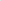 - восстановления нормативного светового режима в жилых и нежилых помещениях, затеняемых деревьями;- проведения работ по ремонту в охранной зоне сетей инженерно-технического обеспечения (в том числе сооружений и устройств, обеспечивающих их эксплуатацию), не связанных с расширением существующих сетей, а также при работах по содержанию автомобильных дорог и сетей инженерно-технического обеспечения в их охранных зонах.17.10.15. Вырубка зеленых насаждений без разрешения на право вырубки зеленых насаждений на территории поселения не допускается, за исключением проведения аварийно-восстановительных работ сетей инженерно-технического обеспечения и сооружений, а также в случаях:- строительства (реконструкции) объектов капитального строительства на основании разрешения на строительство. Вырубка (снос) земельных насаждений предусматривается проектной документацией и осуществляется в рамках выданного разрешения на строительство;- строительства (реконструкции) объектов капитального строительства, для которых не требуется получение разрешения на строительство и для размещения которых необходимо установление сервитута, публичного сервитута;- строительства (реконструкции) объектов, для которых не требуется получение разрешения на строительство и для размещения которых не требуется предоставления земельного участка или установления сервитута, публичного сервитута (перечень видов объектов предусмотрен постановлением Правительства Российской Федерации от 03 декабря 2014г. №1300 "Об утверждении перечня видов объектов, размещение которых может осуществляться на землях или земельных участках, находящихся в государственной или муниципальной собственности, без предоставления земельных участков и установления сервитутов" – далее постановление Правительства Российской Федерации от 03 декабря 2014г. №1300). Вырубка (снос) зеленых насаждений осуществляется при наличии разрешения на использование земельного участка, находящегося в государственной или муниципальной собственности, без предоставления земельного участка и установления сервитута, публичного сервитута, выдаваемого уполномоченным органом местного самоуправления в соответствии с нормативными правовыми актами на основании заявления заинтересованного лица;- в целях проведения инженерно-геологических изысканий на земельных участках, находящихся в государственной или муниципальной собственности, капитального, текущего ремонта линейного объекта, расположенного на земельном участке, находящемся в государственной или муниципальной собственности. Вырубка (снос) зеленых насаждений осуществляется при наличии разрешения на использование земельного участка, находящегося в государственной или муниципальной собственности, без предоставления земельного участка и установления сервитута, публичного сервитута, выдаваемого уполномоченным органом местного самоуправления в соответствии с нормативными правовыми актами на основании заявления заинтересованного лица.».1.3.  Пункт 17.10 статьи 17 Раздела 7 Правил дополнить подпунктами 17.10.16-17.10.18 следующего содержания:«17.10.16. Выдача разрешения на право вырубки зеленых насаждений осуществляется для производства работ на землях, на которые не распространяется действие лесного законодательства Российской Федерации, на землях, не входящих в полосы отвода железных и автомобильных дорог, на земельных участках, не относящихся к специально отведенным для выполнения агротехнических мероприятий по разведению и содержанию зеленных насаждений (питомники, оранжерейные комплексы), а также не относящихся к территории кладбищ.17.10.17. Разрешение на право вырубки зеленых насаждений выдается уполномоченным органом местного самоуправления на основании заявления заинтересованного лица в срок не более 17 рабочих дней со дня регистрации заявления.Для получения Разрешения Заявитель к заявлению прилагает следующие документы:а) документ, удостоверяющий личность Заявителя или представителя заявителя;б) документ, подтверждающий полномочия представителя заявителя действовать от имени Заявителя;в) дендроплан или схема с описанием места положения дерева (с указанием ближайшего адресного ориентира, а также информации об основаниях для его вырубки);г) документ с указанием кадастрового номера земельного участка (при наличии), адреса (месторасположения) земельного участка, вида проведения работ, с указанием характеристик зеленых насаждений (породы, высоты, диаметра, и т.д.) подлежащих вырубке (перечётная ведомость зеленых насаждений);д) заключение специализированной организации о нарушении естественного освещения в жилом или нежилом помещении (в случае отсутствия предписания надзорных органов);е) заключение специализированной организации о нарушении строительных, санитарных и иных норм и правил, вызванных произрастанием зеленых насаждений (при выявлении нарушения строительных, санитарных и иных норм и правил, вызванных произрастанием зеленых насаждений);Порядок предоставления разрешения на право вырубки зеленых насаждений, а также перечень документов необходимый для получения такого разрешения, расчет компенсационной стоимости и проведения компенсационного озеленения, оплата компенсационной стоимости при повреждении или уничтожении зеленых насаждений, а также перечень документов необходимый для получения разрешения на право вырубки зеленых насаждений, устанавливается отдельными муниципальными правовыми актами, регулирующими соответствующий порядок и административным регламентом предоставления муниципальной услуги «Выдача разрешений на право вырубки зеленых насаждений.17.10.18. Если в случае проведения работ, указанных в подпункте 17.10.15 настоящего пункта, для проведения которых не требуется получения разрешения на право вырубки зеленых насаждений, предусмотрена вырубка (снос) зеленых насаждений, лицо, планирующее такую вырубку (снос), повреждение или уничтожение в рамках мероприятий по сохранению и развитию зеленого фонда, обязано обратиться в уполномоченный орган местного самоуправления для оплаты компенсационной стоимости в порядке, устанавливаемом отдельным муниципальным правовым актом, регулирующим соответствующий порядок.».1.4. Пункт 17.11 статьи 17 Раздела 7 Правил изложить в следующей редакции:«17.11. Порядок проведения земляных работ17.11.1. Положения настоящей статьи регулируют порядок проведения работ, связанных с разработкой, отсыпкой грунта или вскрытием дорожных покрытий (далее - земляные работы).17.11.2. Земляные работы проводятся при наличии разрешения на осуществление земляных работ (далее - разрешение на осуществление земляных работ) в случае осуществления земляных работ на являющихся территориями общего пользования землях или земельных участках, находящихся в государственной или муниципальной собственности, при благоустройстве территории, установке и ремонте временных конструкций и сооружений за исключением случаев, когда указанные работы осуществляются на основании документов, выданных в соответствии с федеральным законодательством.17.11.3. Не требуется получения разрешения на осуществление земляных работ в случаях:- строительства (реконструкции) объектов капитального строительства на основании разрешения на строительство;- строительства (реконструкции) объектов капитального строительства, для которых не требуется получение разрешения на строительство и для размещения которых необходимо установление сервитута, публичного сервитута;- строительства (реконструкции) объектов, для которых не требуется получение разрешения на строительство и для размещения которых не требуется предоставления земельного участка или установления сервитута, публичного сервитута (перечень видов объектов предусмотрен постановлением Правительства Российской Федерации от 03 декабря 2014г. №1300). Проведение земляных работ осуществляется при наличии разрешения на использование земельного участка, находящегося в государственной или муниципальной собственности, без предоставления земельного участка и установления сервитута, публичного сервитута, выдаваемого уполномоченным органом местного самоуправления в соответствии с нормативными правовыми актами на основании заявления заинтересованного лица;- в целях проведения инженерно-геологических изысканий на земельных участках, находящихся в государственной или муниципальной собственности, капитального, текущего ремонта линейного объекта, расположенного на земельном участке, находящемся в государственной или муниципальной собственности. Проведение земляных работ осуществляется при наличии разрешения на использование земельного участка, находящегося в государственной или муниципальной собственности, без предоставления земельного участка и установления сервитута, публичного сервитута, выдаваемого уполномоченным органом местного самоуправления в соответствии с нормативными правовыми актами на основании заявления заинтересованного лица.17.11.4. Положения настоящей статьи не применяются при осуществлении земляных работ на земельных участках, предоставленных для индивидуального жилищного строительства, ведения личного подсобного хозяйства, садоводства, огородничества, дачного строительства. Собственники и законные владельцы данных земельных участков осуществляют земляные работы на таких земельных участках самостоятельно по своему усмотрению, исходя из имеющихся у них в соответствии с законодательством правомочий владения и пользования соответствующими земельными участками.  17.11.5. Разрешение на осуществление земляных работ выдается уполномоченным органом местного самоуправления на основании заявления заинтересованного лица в срок не более 10 дней со дня регистрации заявления.К заявлению прилагаются следующие документы:а) документ, удостоверяющий личность Заявителя (представителя); б) документ, подтверждающий полномочия представителя действовать от имени Заявителя (в случае обращения за предоставлением муниципальной услуги представителя);в) план земельного участка (схема) места проведения земляных работ с указанием адресного ориентира.17.11.6. В случае не завершения работ в течение срока, установленного разрешением на осуществление земляных работ, заявитель подает в Уполномоченный орган заявление о продлении разрешения на осуществление земляных работ.  Продление разрешения осуществляется не более двух раз. В случае необходимости дальнейшего выполнения земляных работ необходимо получить новое разрешение на осуществление земляных работ.17.11.7. Подача Заявления на закрытие разрешения на осуществление земляных работ осуществляется в течение 3 рабочих дней после истечения срока действия ранее выданного разрешения. 17.11.8. Порядок предоставления разрешения на осуществление земляных работ, а также перечень документов необходимый для получения разрешения на осуществление земляных работ, устанавливается отдельными муниципальными правовыми актами, регулирующими соответствующий порядок и административным регламентом предоставления муниципальной услуги «Предоставление разрешения на осуществление земляных работ».17.11.9. Если в случае проведения работ, указанных в подпункте 17.11.3 настоящего пункта, для проведения которых не требуется получения разрешения на осуществление земляных работ, предусмотрены земляные работы, лицо, планирующее такие работы, обязано проводить организацию работ в соответствии с основными требования к организации и безопасности проведения земляных работ, которые определены в Строительных нормах и правилах Российской Федерации.17.11.10. Если в случае проведения земляных работ предусмотрена вырубка (снос) зеленых насаждений, лицо, планирующее такую вырубку (снос), повреждение или уничтожение в рамках мероприятий по сохранению и развитию зеленого фонда, обязано обратиться в уполномоченный орган местного самоуправления для получения разрешения на право вырубки зеленых насаждений, оплаты компенсационной стоимости в порядке, предусмотренном подпунктами 17.10.17, 17.10.18 пункта 17.10 настоящих Правил.».17.11.11. Контроль за ходом производства земляных работ и исполнением разрешения на осуществление земляных работ осуществляется уполномоченным органам местного самоуправления.17.11.12.  При производстве земляных работ необходимо:а) устанавливать ограждение, устройства аварийного освещения, информационные стенды и указатели, обеспечивающие безопасность людей и транспорта;б) при производстве работ на больших по площади земельных участках предусматривать график выполнения работ для каждого отдельного участка. Работы на последующих участках выполнять после завершения работ на предыдущих, включая благоустройство и уборку территории;в) при производстве работ на пересечении с проезжей частью дорог с усовершенствованным покрытием прокладку подземных инженерных коммуникаций производить бестраншейным (закрытым) способом, исключающим нарушение дорожного покрытия;г) при производстве земляных работ вблизи проезжей части дорог или на ней обеспечивать видимость мест проведения работ для водителей и пешеходов, в том числе в темное время суток с помощью сигнальных фонарей;д) при выезде автотранспорта со строительных площадок и участков производства земляных работ обеспечить очистку или мойку колес;е) при производстве аварийных работ выполнять их круглосуточно, без выходных и праздничных дней;ж) по окончании земляных работ выполнить мероприятия по восстановлению поврежденных элементов благоустройства, расположенных на территории муниципального образования, где производились земляные работы.17.11.13. При производстве земляных работ не допускается:а) допускать повреждение инженерных сетей и коммуникаций, существующих сооружений, зеленых насаждений и элементов благоустройства;б) осуществлять откачку воды из колодцев, траншей, котлованов на тротуары и проезжую часть улиц;в) осуществлять складирование строительных материалов, строительного мусора, нерастительного грунта на газоны, тротуары, проезжую часть дорог за пределами ограждений участка производства земляных работ;г) оставлять на проезжей части улиц и тротуарах, газонах землю и строительные материалы после окончания производства земляных работ;д) занимать территорию за пределами границ участка производства земляных работ;е) загромождать транспортные и пешеходные коммуникации, преграждать проходы и въезды на общественные и дворовые территории, к зданиям и входам к ним. В случае если производство земляных работ ограничивает или перекрывает движение маршрутного транспорта, рекомендуется проинформировать население муниципального образования через средства массовой информации, в том числе в сети "Интернет", о сроках закрытия маршрута и изменения схемы движения;ж) производить земляные работы по ремонту инженерных коммуникаций неаварийного характера под видом проведения аварийных работ.17.11.14. Земляные работы считаются завершенными после выполнения мероприятий по восстановлению поврежденных элементов благоустройства, расположенных на общественной или дворовой территории, улице, тротуаре, иных пешеходных и транспортных коммуникациях, газоне, иных озелененных территориях и других территориях поселения, где производились земляные работы, в соответствии с документами, регламентирующими производство земляных работ.».2. Опубликовать настоящее решение в газете «Сергиевский вестник».3. Настоящее Решение вступает в силу со дня его официального опубликования.Председатель собрания представителей сельского поселения Елшанкамуниципального района СергиевскийД.В.ОсиповИ.о.Главы сельского поселения Елшанкамуниципального района СергиевскийС.И.НиколаеваСОБРАНИЕ ПРЕДСТАВИТЕЛЕЙСЕЛЬСКОГО ПОСЕЛЕНИЯ ЗАХАРКИНОМУНИЦИПАЛЬНОГО РАЙОНА СЕРГИЕВСКИЙСАМАРСКОЙ ОБЛАСТИРЕШЕНИЕ25 октября 2023г.                                                                                                                                                                                                                    №21«О внесении изменений в решение Собрания представителей сельского поселения Захаркино муниципального района Сергиевский Самарской области № 24 от 18.07.2022 г. «Об утверждении правил благоустройства территории сельского поселения Захаркино муниципального района Сергиевский Самарской области»Принято Собранием Представителей сельского поселения Захаркино муниципального района СергиевскийВ соответствии с Федеральным законом от 06.10.2003 года № 131-ФЗ «Об общих принципах организации местного самоуправления в Российской Федерации», Приказом Минстроя России от 29.12.2021 года № 1042/пр «Об утверждении методических рекомендаций по разработке норм и правил по благоустройству территорий муниципальных образований», Постановлением Правительства РФ от 25.12.2021 года №2490 «Об утверждении исчерпывающего перечня документов, сведений, материалов, согласований, предусмотренных нормативными правовыми актами Российской Федерации и необходимых застройщику, техническому заказчику для выполнения предусмотренных частями 3 - 7 статьи 5.2 Градостроительного кодекса Российской Федерации мероприятий при реализации проекта по строительству объекта капитального строительства, и признании утратившими силу некоторых актов и отдельных положений некоторых актов Правительства Российской Федерации», Уставом сельского поселения Захаркино муниципального района Сергиевский, Собрание Представителей сельского поселения Захаркино муниципального района СергиевскийРЕШИЛО:1. Внести в Решение Собрания представителей сельского поселения Захаркино муниципального района Сергиевский Самарской области № 21 от 25.10.2017 г. «Об утверждении правил благоустройства территории сельского поселения Захаркино муниципального района Сергиевский Самарской области» (далее – Правила) изменения следующего содержания:1.1. «Главу 1» и «Главу 2» Правил считать «Разделом 1» и «Разделом 2» соответственно;1.2. Подпункты 17.10.14, 17.10.15 пункта 17.10 статьи 17 Раздела 7 Правил изложить в следующей редакции:«17.10.14. Запрещается юридическим и физическим лицам самовольная вырубка и посадка деревьев и кустарников на землях или земельных участках, находящихся в государственной или муниципальной собственности, без получения соответствующего разрешения, за исключением земельных участков, предоставленных для строительства объектов индивидуального жилищного строительства, а также земельных участков, предоставленных для ведения личного подсобного хозяйства, садоводства, огородничества.Согласование осуществления вырубки (сноса) зеленых насаждений осуществляется в рамках разрешения на право вырубки зеленых насаждений, предусмотренного настоящими правилами благоустройства, в случаях:- размещения объектов, не являющихся объектами капитального строительства;- осуществления работ по благоустройству территории.Выдача разрешения на право вырубки зеленых насаждений осуществляется в так же в случаях:- выявления нарушения строительных, санитарных и иных норм и правил, вызванных произрастанием зеленых насаждений, в том числе при проведении капитального и текущего ремонта зданий строений сооружений, в случае, если зеленые насаждения мешают проведению работ;- проведения санитарных рубок (в том числе удаления аварийных деревьев и кустарников), реконструкции зеленых насаждений и капитального ремонта (реставрации) объектов озеленения (парков, бульваров, скверов, улиц, внутридворовых территорий); - восстановления нормативного светового режима в жилых и нежилых помещениях, затеняемых деревьями;- проведения работ по ремонту в охранной зоне сетей инженерно-технического обеспечения (в том числе сооружений и устройств, обеспечивающих их эксплуатацию), не связанных с расширением существующих сетей, а также при работах по содержанию автомобильных дорог и сетей инженерно-технического обеспечения в их охранных зонах.17.10.15. Вырубка зеленых насаждений без разрешения на право вырубки зеленых насаждений на территории поселения не допускается, за исключением проведения аварийно-восстановительных работ сетей инженерно-технического обеспечения и сооружений, а также в случаях:- строительства (реконструкции) объектов капитального строительства на основании разрешения на строительство. Вырубка (снос) земельных насаждений предусматривается проектной документацией и осуществляется в рамках выданного разрешения на строительство;- строительства (реконструкции) объектов капитального строительства, для которых не требуется получение разрешения на строительство и для размещения которых необходимо установление сервитута, публичного сервитута;- строительства (реконструкции) объектов, для которых не требуется получение разрешения на строительство и для размещения которых не требуется предоставления земельного участка или установления сервитута, публичного сервитута (перечень видов объектов предусмотрен постановлением Правительства Российской Федерации от 03 декабря 2014г. №1300 "Об утверждении перечня видов объектов, размещение которых может осуществляться на землях или земельных участках, находящихся в государственной или муниципальной собственности, без предоставления земельных участков и установления сервитутов" – далее постановление Правительства Российской Федерации от 03 декабря 2014г. №1300). Вырубка (снос) зеленых насаждений осуществляется при наличии разрешения на использование земельного участка, находящегося в государственной или муниципальной собственности, без предоставления земельного участка и установления сервитута, публичного сервитута, выдаваемого уполномоченным органом местного самоуправления в соответствии с нормативными правовыми актами на основании заявления заинтересованного лица;- в целях проведения инженерно-геологических изысканий на земельных участках, находящихся в государственной или муниципальной собственности, капитального, текущего ремонта линейного объекта, расположенного на земельном участке, находящемся в государственной или муниципальной собственности. Вырубка (снос) зеленых насаждений осуществляется при наличии разрешения на использование земельного участка, находящегося в государственной или муниципальной собственности, без предоставления земельного участка и установления сервитута, публичного сервитута, выдаваемого уполномоченным органом местного самоуправления в соответствии с нормативными правовыми актами на основании заявления заинтересованного лица.».1.3.  Пункт 17.10 статьи 17 Раздела 7 Правил дополнить подпунктами 17.10.16-17.10.18 следующего содержания:«17.10.16. Выдача разрешения на право вырубки зеленых насаждений осуществляется для производства работ на землях, на которые не распространяется действие лесного законодательства Российской Федерации, на землях, не входящих в полосы отвода железных и автомобильных дорог, на земельных участках, не относящихся к специально отведенным для выполнения агротехнических мероприятий по разведению и содержанию зеленных насаждений (питомники, оранжерейные комплексы), а также не относящихся к территории кладбищ.17.10.17. Разрешение на право вырубки зеленых насаждений выдается уполномоченным органом местного самоуправления на основании заявления заинтересованного лица в срок не более 17 рабочих дней со дня регистрации заявления.Для получения Разрешения Заявитель к заявлению прилагает следующие документы:а) документ, удостоверяющий личность Заявителя или представителя заявителя;б) документ, подтверждающий полномочия представителя заявителя действовать от имени Заявителя;в) дендроплан или схема с описанием места положения дерева (с указанием ближайшего адресного ориентира, а также информации об основаниях для его вырубки);г) документ с указанием кадастрового номера земельного участка (при наличии), адреса (месторасположения) земельного участка, вида проведения работ, с указанием характеристик зеленых насаждений (породы, высоты, диаметра, и т.д.) подлежащих вырубке (перечётная ведомость зеленых насаждений);д) заключение специализированной организации о нарушении естественного освещения в жилом или нежилом помещении (в случае отсутствия предписания надзорных органов);е) заключение специализированной организации о нарушении строительных, санитарных и иных норм и правил, вызванных произрастанием зеленых насаждений (при выявлении нарушения строительных, санитарных и иных норм и правил, вызванных произрастанием зеленых насаждений);Порядок предоставления разрешения на право вырубки зеленых насаждений, а также перечень документов необходимый для получения такого разрешения, расчет компенсационной стоимости и проведения компенсационного озеленения, оплата компенсационной стоимости при повреждении или уничтожении зеленых насаждений, а также перечень документов необходимый для получения разрешения на право вырубки зеленых насаждений, устанавливается отдельными муниципальными правовыми актами, регулирующими соответствующий порядок и административным регламентом предоставления муниципальной услуги «Выдача разрешений на право вырубки зеленых насаждений.17.10.18. Если в случае проведения работ, указанных в подпункте 17.10.15 настоящего пункта, для проведения которых не требуется получения разрешения на право вырубки зеленых насаждений, предусмотрена вырубка (снос) зеленых насаждений, лицо, планирующее такую вырубку (снос), повреждение или уничтожение в рамках мероприятий по сохранению и развитию зеленого фонда, обязано обратиться в уполномоченный орган местного самоуправления для оплаты компенсационной стоимости в порядке, устанавливаемом отдельным муниципальным правовым актом, регулирующим соответствующий порядок.».1.4. Пункт 17.11 статьи 17 Раздела 7 Правил изложить в следующей редакции:«17.11. Порядок проведения земляных работ17.11.1. Положения настоящей статьи регулируют порядок проведения работ, связанных с разработкой, отсыпкой грунта или вскрытием дорожных покрытий (далее - земляные работы).17.11.2. Земляные работы проводятся при наличии разрешения на осуществление земляных работ (далее - разрешение на осуществление земляных работ) в случае осуществления земляных работ на являющихся территориями общего пользования землях или земельных участках, находящихся в государственной или муниципальной собственности, при благоустройстве территории, установке и ремонте временных конструкций и сооружений за исключением случаев, когда указанные работы осуществляются на основании документов, выданных в соответствии с федеральным законодательством.17.11.3. Не требуется получения разрешения на осуществление земляных работ в случаях:- строительства (реконструкции) объектов капитального строительства на основании разрешения на строительство;- строительства (реконструкции) объектов капитального строительства, для которых не требуется получение разрешения на строительство и для размещения которых необходимо установление сервитута, публичного сервитута;- строительства (реконструкции) объектов, для которых не требуется получение разрешения на строительство и для размещения которых не требуется предоставления земельного участка или установления сервитута, публичного сервитута (перечень видов объектов предусмотрен постановлением Правительства Российской Федерации от 03 декабря 2014г. №1300). Проведение земляных работ осуществляется при наличии разрешения на использование земельного участка, находящегося в государственной или муниципальной собственности, без предоставления земельного участка и установления сервитута, публичного сервитута, выдаваемого уполномоченным органом местного самоуправления в соответствии с нормативными правовыми актами на основании заявления заинтересованного лица;- в целях проведения инженерно-геологических изысканий на земельных участках, находящихся в государственной или муниципальной собственности, капитального, текущего ремонта линейного объекта, расположенного на земельном участке, находящемся в государственной или муниципальной собственности. Проведение земляных работ осуществляется при наличии разрешения на использование земельного участка, находящегося в государственной или муниципальной собственности, без предоставления земельного участка и установления сервитута, публичного сервитута, выдаваемого уполномоченным органом местного самоуправления в соответствии с нормативными правовыми актами на основании заявления заинтересованного лица.17.11.4. Положения настоящей статьи не применяются при осуществлении земляных работ на земельных участках, предоставленных для индивидуального жилищного строительства, ведения личного подсобного хозяйства, садоводства, огородничества, дачного строительства. Собственники и законные владельцы данных земельных участков осуществляют земляные работы на таких земельных участках самостоятельно по своему усмотрению, исходя из имеющихся у них в соответствии с законодательством правомочий владения и пользования соответствующими земельными участками.  17.11.5. Разрешение на осуществление земляных работ выдается уполномоченным органом местного самоуправления на основании заявления заинтересованного лица в срок не более 10 дней со дня регистрации заявления.К заявлению прилагаются следующие документы:а) документ, удостоверяющий личность Заявителя (представителя); б) документ, подтверждающий полномочия представителя действовать от имени Заявителя (в случае обращения за предоставлением муниципальной услуги представителя);в) план земельного участка (схема) места проведения земляных работ с указанием адресного ориентира.17.11.6. В случае не завершения работ в течение срока, установленного разрешением на осуществление земляных работ, заявитель подает в Уполномоченный орган заявление о продлении разрешения на осуществление земляных работ.  Продление разрешения осуществляется не более двух раз. В случае необходимости дальнейшего выполнения земляных работ необходимо получить новое разрешение на осуществление земляных работ.17.11.7. Подача Заявления на закрытие разрешения на осуществление земляных работ осуществляется в течение 3 рабочих дней после истечения срока действия ранее выданного разрешения. 17.11.8. Порядок предоставления разрешения на осуществление земляных работ, а также перечень документов необходимый для получения разрешения на осуществление земляных работ, устанавливается отдельными муниципальными правовыми актами, регулирующими соответствующий порядок и административным регламентом предоставления муниципальной услуги «Предоставление разрешения на осуществление земляных работ».17.11.9. Если в случае проведения работ, указанных в подпункте 17.11.3 настоящего пункта, для проведения которых не требуется получения разрешения на осуществление земляных работ, предусмотрены земляные работы, лицо, планирующее такие работы, обязано проводить организацию работ в соответствии с основными требования к организации и безопасности проведения земляных работ, которые определены в Строительных нормах и правилах Российской Федерации.17.11.10. Если в случае проведения земляных работ предусмотрена вырубка (снос) зеленых насаждений, лицо, планирующее такую вырубку (снос), повреждение или уничтожение в рамках мероприятий по сохранению и развитию зеленого фонда, обязано обратиться в уполномоченный орган местного самоуправления для получения разрешения на право вырубки зеленых насаждений, оплаты компенсационной стоимости в порядке, предусмотренном подпунктами 17.10.17, 17.10.18 пункта 17.10 настоящих Правил.».17.11.11. Контроль за ходом производства земляных работ и исполнением разрешения на осуществление земляных работ осуществляется уполномоченным органам местного самоуправления.17.11.12.  При производстве земляных работ необходимо:а) устанавливать ограждение, устройства аварийного освещения, информационные стенды и указатели, обеспечивающие безопасность людей и транспорта;б) при производстве работ на больших по площади земельных участках предусматривать график выполнения работ для каждого отдельного участка. Работы на последующих участках выполнять после завершения работ на предыдущих, включая благоустройство и уборку территории;в) при производстве работ на пересечении с проезжей частью дорог с усовершенствованным покрытием прокладку подземных инженерных коммуникаций производить бестраншейным (закрытым) способом, исключающим нарушение дорожного покрытия;г) при производстве земляных работ вблизи проезжей части дорог или на ней обеспечивать видимость мест проведения работ для водителей и пешеходов, в том числе в темное время суток с помощью сигнальных фонарей;д) при выезде автотранспорта со строительных площадок и участков производства земляных работ обеспечить очистку или мойку колес;е) при производстве аварийных работ выполнять их круглосуточно, без выходных и праздничных дней;ж) по окончании земляных работ выполнить мероприятия по восстановлению поврежденных элементов благоустройства, расположенных на территории муниципального образования, где производились земляные работы.17.11.13. При производстве земляных работ не допускается:а) допускать повреждение инженерных сетей и коммуникаций, существующих сооружений, зеленых насаждений и элементов благоустройства;б) осуществлять откачку воды из колодцев, траншей, котлованов на тротуары и проезжую часть улиц;в) осуществлять складирование строительных материалов, строительного мусора, нерастительного грунта на газоны, тротуары, проезжую часть дорог за пределами ограждений участка производства земляных работ;г) оставлять на проезжей части улиц и тротуарах, газонах землю и строительные материалы после окончания производства земляных работ;д) занимать территорию за пределами границ участка производства земляных работ;е) загромождать транспортные и пешеходные коммуникации, преграждать проходы и въезды на общественные и дворовые территории, к зданиям и входам к ним. В случае если производство земляных работ ограничивает или перекрывает движение маршрутного транспорта, рекомендуется проинформировать население муниципального образования через средства массовой информации, в том числе в сети "Интернет", о сроках закрытия маршрута и изменения схемы движения;ж) производить земляные работы по ремонту инженерных коммуникаций неаварийного характера под видом проведения аварийных работ.17.11.14. Земляные работы считаются завершенными после выполнения мероприятий по восстановлению поврежденных элементов благоустройства, расположенных на общественной или дворовой территории, улице, тротуаре, иных пешеходных и транспортных коммуникациях, газоне, иных озелененных территориях и других территориях поселения, где производились земляные работы, в соответствии с документами, регламентирующими производство земляных работ.».2. Опубликовать настоящее решение в газете «Сергиевский вестник».3. Настоящее Решение вступает в силу со дня его официального опубликования.Председатель собрания представителей сельского поселения Захаркиномуниципального района СергиевскийА.А.ЖарковаГлава сельского поселения Захаркиномуниципального района СергиевскийД.П.БольсуновСОБРАНИЕ ПРЕДСТАВИТЕЛЕЙСЕЛЬСКОГО ПОСЕЛЕНИЯ КАРМАЛО-АДЕЛЯКОВОМУНИЦИПАЛЬНОГО РАЙОНА СЕРГИЕВСКИЙСАМАРСКОЙ ОБЛАСТИРЕШЕНИЕ25 октября 2023г.                                                                                                                                                                                                                    №18«О внесении изменений в решение Собрания представителей сельского поселения Кармало-Аделяково муниципального района Сергиевский Самарской области № 24 от 18.07.2022 года «Об утверждении правил благоустройства территории сельского поселения Кармало-Аделяково муниципального района Сергиевский Самарской области»В соответствии с Федеральным законом от 06.10.2003 года № 131-ФЗ «Об общих принципах организации местного самоуправления в Российской Федерации», Приказом Минстроя России от 29.12.2021 года № 1042/пр«Об утверждении методических рекомендаций по разработке норм и правил по благоустройству территорий муниципальных образований», Постановлением Правительства РФ от 25.12.2021 года №2490 «Об утверждении исчерпывающего перечня документов, сведений, материалов, согласований, предусмотренных нормативными правовыми актами Российской Федерации и необходимых застройщику, техническому заказчику для выполнения предусмотренных частями 3 - 7 статьи 5.2 Градостроительного кодекса Российской Федерации мероприятий при реализации проекта по строительству объекта капитального строительства, и признании утратившими силу некоторых актов и отдельных положений некоторых актов Правительства Российской Федерации», Уставом сельского поселения Кармало-Аделяково муниципального района Сергиевский, Собрание Представителей сельского поселения Кармало-Аделяково муниципального района Сергиевский, Собрание Представителей сельского поселения Кармало-Аделяково муниципального района СергиевскийРЕШИЛО:1. Внести в Решение Собрания представителей сельского поселения Кармало-Аделяково муниципального района Сергиевский Самарской области № 24 от 18.07.2022г. «Об утверждении правил благоустройства территории сельского поселения Кармало-Аделяково муниципального района Сергиевский Самарской области» (далее – Правила) изменения следующего содержания:1.1. «Главу 1» и «Главу 2» Правил считать «Разделом 1» и «Разделом 2» соответственно;1.2. Подпункты 17.10.14, 17.10.15 пункта 17.10 статьи 17 Раздела 7 Правил изложить в следующей редакции:«17.10.14. Запрещается юридическим и физическим лицам самовольная вырубка и посадка деревьев и кустарников на землях или земельных участках, находящихся в государственной или муниципальной собственности, без получения соответствующего разрешения, за исключением земельных участков, предоставленных для строительства объектов индивидуального жилищного строительства, а также земельных участков, предоставленных для ведения личного подсобного хозяйства, садоводства, огородничества.Согласование осуществления вырубки (сноса) зеленых насаждений осуществляется в рамках разрешения на право вырубки зеленых насаждений, предусмотренного настоящими правилами благоустройства, в случаях:- размещения объектов, не являющихся объектами капитального строительства;- осуществления работ по благоустройству территории.Выдача разрешения на право вырубки зеленых насаждений осуществляется в так же в случаях:- выявления нарушения строительных, санитарных и иных норм и правил, вызванных произрастанием зеленых насаждений, в том числе при проведении капитального и текущего ремонта зданий строений сооружений, в случае, если зеленые насаждения мешают проведению работ;- проведения санитарных рубок (в том числе удаления аварийных деревьев и кустарников), реконструкции зеленых насаждений и капитального ремонта (реставрации) объектов озеленения (парков, бульваров, скверов, улиц, внутридворовых территорий);- восстановления нормативного светового режима в жилых и нежилых помещениях, затеняемых деревьями;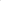 - проведения работ по ремонту в охранной зоне сетей инженерно-технического обеспечения (в том числе сооружений и устройств, обеспечивающих их эксплуатацию), не связанных с расширением существующих сетей, а также при работах по содержанию автомобильных дорог и сетей инженерно-технического обеспечения в их охранных зонах.17.10.15. Вырубка зеленых насаждений без разрешения на право вырубки зеленых насаждений на территории поселения не допускается, за исключением проведения аварийно-восстановительных работ сетей инженерно-технического обеспечения и сооружений, а также в случаях:- строительства (реконструкции) объектов капитального строительства на основании разрешения на строительство. Вырубка (снос) земельных насаждений предусматривается проектной документацией и осуществляется в рамках выданного разрешения на строительство;- строительства (реконструкции) объектов капитального строительства, для которых не требуется получение разрешения на строительство и для размещения которых необходимо установление сервитута, публичного сервитута;- строительства (реконструкции) объектов, для которых не требуется получение разрешения на строительство и для размещения которых не требуется предоставления земельного участка или установления сервитута, публичного сервитута (перечень видов объектов предусмотрен постановлением Правительства Российской Федерации от 03 декабря 2014г. №1300"Об утверждении перечня видов объектов, размещение которых может осуществляться на землях или земельных участках, находящихся в государственной или муниципальной собственности, без предоставления земельных участков и установления сервитутов" – далее постановление Правительства Российской Федерации от 03 декабря 2014г. №1300). Вырубка (снос) зеленых насаждений осуществляется при наличии разрешения на использование земельного участка, находящегося в государственной или муниципальной собственности, без предоставления земельного участка и установления сервитута, публичного сервитута, выдаваемого уполномоченным органом местного самоуправления в соответствии с нормативными правовыми актами на основании заявления заинтересованного лица;- в целях проведения инженерно-геологических изысканий на земельных участках, находящихся в государственной или муниципальной собственности, капитального, текущего ремонта линейного объекта, расположенного на земельном участке, находящемся в государственной или муниципальной собственности. Вырубка (снос) зеленых насаждений осуществляется при наличии разрешения на использование земельного участка, находящегося в государственной или муниципальной собственности, без предоставления земельного участка и установления сервитута, публичного сервитута, выдаваемого уполномоченным органом местного самоуправления в соответствии с нормативными правовыми актами на основании заявления заинтересованного лица.».1.3. Пункт 17.10 статьи 17 Раздела 7 Правил дополнить подпунктами 17.10.16-17.10.18 следующего содержания:«17.10.16. Выдача разрешения на право вырубки зеленых насаждений осуществляется для производства работ на землях, на которые не распространяется действие лесного законодательства Российской Федерации, на землях, не входящих в полосы отвода железных и автомобильных дорог, на земельных участках, не относящихся к специально отведенным для выполнения агротехнических мероприятий по разведению и содержанию зеленных насаждений (питомники, оранжерейные комплексы), а также не относящихся к территории кладбищ.17.10.17. Разрешение на право вырубки зеленых насаждений выдается уполномоченным органом местного самоуправления на основании заявления заинтересованного лица в срок не более 17 рабочих дней со дня регистрации заявления.Для получения Разрешения Заявитель к заявлению прилагает следующие документы:а) документ, удостоверяющий личность Заявителя или представителя заявителя;б) документ, подтверждающий полномочия представителя заявителя действовать от имени Заявителя;в) дендроплан или схема с описанием места положения дерева (с указанием ближайшего адресного ориентира, а также информации об основаниях для его вырубки);г) документ с указанием кадастрового номера земельного участка (при наличии), адреса (месторасположения) земельного участка, вида проведения работ, с указанием характеристик зеленых насаждений (породы, высоты, диаметра, и т.д.) подлежащих вырубке (перечётная ведомость зеленых насаждений);д) заключение специализированной организации о нарушении естественного освещения в жилом или нежилом помещении (в случае отсутствия предписания надзорных органов);е) заключение специализированной организации о нарушении строительных, санитарных и иных норм и правил, вызванных произрастанием зеленых насаждений (при выявлении нарушения строительных, санитарных и иных норм и правил, вызванных произрастанием зеленых насаждений);Порядок предоставления разрешения на право вырубки зеленых насаждений, а также перечень документов необходимый для получения такого разрешения, расчет компенсационной стоимости и проведения компенсационного озеленения, оплата компенсационной стоимости при повреждении или уничтожении зеленых насаждений, а также перечень документов необходимый для получения разрешения на право вырубки зеленых насаждений, устанавливается отдельными муниципальными правовыми актами, регулирующими соответствующий порядок и административным регламентом предоставления муниципальной услуги «Выдача разрешений на право вырубки зеленых насаждений.17.10.18. Если в случае проведения работ, указанных в подпункте 17.10.15 настоящего пункта, для проведения которых не требуется получения разрешения на право вырубки зеленых насаждений, предусмотрена вырубка (снос) зеленых насаждений, лицо, планирующее такую вырубку (снос), повреждение или уничтожение в рамках мероприятий по сохранению и развитию зеленого фонда, обязано обратиться в уполномоченный орган местного самоуправления для оплаты компенсационной стоимости в порядке, устанавливаемом отдельным муниципальным правовым актом, регулирующим соответствующий порядок.».1.4. Пункт 17.11 статьи 17 Раздела 7 Правил изложить в следующей редакции:«17.11. Порядок проведения земляных работ17.11.1. Положения настоящей статьи регулируют порядок проведения работ, связанных с разработкой, отсыпкой грунта или вскрытием дорожных покрытий (далее - земляные работы).17.11.2. Земляные работы проводятся при наличии разрешения на осуществление земляных работ (далее - разрешение на осуществление земляных работ) в случае осуществления земляных работ на являющихся территориями общего пользования землях или земельных участках, находящихся в государственной или муниципальной собственности, при благоустройстве территории, установке и ремонте временных конструкций и сооружений за исключением случаев, когда указанные работы осуществляются на основании документов, выданных в соответствии с федеральным законодательством.17.11.3. Не требуется получения разрешения на осуществление земляных работ в случаях:- строительства (реконструкции) объектов капитального строительства на основании разрешения на строительство;- строительства (реконструкции) объектов капитального строительства, для которых не требуется получение разрешения на строительство и для размещения которых необходимо установление сервитута, публичного сервитута;- строительства (реконструкции) объектов, для которых не требуется получение разрешения на строительство и для размещения которых не требуется предоставления земельного участка или установления сервитута, публичного сервитута (перечень видов объектов предусмотрен постановлением Правительства Российской Федерации от 03 декабря 2014г. №1300). Проведение земляных работ осуществляется при наличии разрешения на использование земельного участка, находящегося в государственной или муниципальной собственности, без предоставления земельного участка и установления сервитута, публичного сервитута, выдаваемого уполномоченным органом местного самоуправления в соответствии с нормативными правовыми актами на основании заявления заинтересованного лица;- в целях проведения инженерно-геологических изысканий на земельных участках, находящихся в государственной или муниципальной собственности, капитального, текущего ремонта линейного объекта, расположенного на земельном участке, находящемся в государственной или муниципальной собственности. Проведение земляных работ осуществляется при наличии разрешения на использование земельного участка, находящегося в государственной или муниципальной собственности, без предоставления земельного участка и установления сервитута, публичного сервитута, выдаваемого уполномоченным органом местного самоуправления в соответствии с нормативными правовыми актами на основании заявления заинтересованного лица.17.11.4. Положения настоящей статьи не применяются при осуществлении земляных работ на земельных участках, предоставленных для индивидуального жилищного строительства, ведения личного подсобного хозяйства, садоводства, огородничества, дачного строительства. Собственники и законные владельцы данных земельных участков осуществляют земляные работы на таких земельных участках самостоятельно по своему усмотрению, исходя из имеющихся у них в соответствии с законодательством правомочий владения и пользования соответствующими земельными участками.  17.11.5. Разрешение на осуществление земляных работ выдается уполномоченным органом местного самоуправления на основании заявления заинтересованного лица в срок не более 10 дней со дня регистрации заявления.К заявлению прилагаются следующие документы:а) документ, удостоверяющий личность Заявителя (представителя); б) документ, подтверждающий полномочия представителя действовать от имени Заявителя (в случае обращения за предоставлением муниципальной услуги представителя);в) план земельного участка (схема) места проведения земляных работ с указанием адресного ориентира.17.11.6. В случае не завершения работ в течение срока, установленного разрешением на осуществление земляных работ, заявитель подает в Уполномоченный орган заявление о продлении разрешения на осуществление земляных работ. Продление разрешения осуществляется не более двух раз. В случае необходимости дальнейшего выполнения земляных работ необходимо получить новое разрешение на осуществление земляных работ.17.11.7. Подача Заявления на закрытие разрешения на осуществление земляных работ осуществляется в течение 3 рабочих дней после истечения срока действия ранее выданного разрешения.17.11.8. Порядок предоставления разрешения на осуществление земляных работ, а также перечень документов необходимый для получения разрешения на осуществление земляных работ,устанавливается отдельными муниципальными правовыми актами, регулирующими соответствующий порядок и административным регламентом предоставления муниципальной услуги «Предоставление разрешения на осуществление земляных работ».17.11.9. Если в случае проведения работ, указанных в подпункте 17.11.3 настоящего пункта, для проведения которых не требуется получения разрешения на осуществление земляных работ, предусмотрены земляные работы, лицо, планирующее такие работы, обязано проводить организацию работ в соответствии с основными требования к организации и безопасности проведения земляных работ, которые определены в Строительных нормах и правилах Российской Федерации.17.11.10. Если в случае проведения земляных работ предусмотрена вырубка (снос) зеленых насаждений, лицо, планирующее такую вырубку (снос), повреждение или уничтожение в рамках мероприятий по сохранению и развитию зеленого фонда, обязано обратиться в уполномоченный орган местного самоуправления для получения разрешения на право вырубки зеленых насаждений, оплаты компенсационной стоимости в порядке, предусмотренном подпунктами 17.10.17, 17.10.18 пункта 17.10 настоящих Правил.».17.11.11. Контроль за ходом производства земляных работ и исполнением разрешения на осуществление земляных работ осуществляется уполномоченным органам местного самоуправления.17.11.12.  При производстве земляных работ необходимо:а) устанавливать ограждение, устройства аварийного освещения, информационные стенды и указатели, обеспечивающие безопасность людей и транспорта;б) при производстве работ на больших по площади земельных участках предусматривать график выполнения работ для каждого отдельного участка. Работы на последующих участках выполнять после завершения работ на предыдущих, включая благоустройство и уборку территории;в) при производстве работ на пересечении с проезжей частью дорог с усовершенствованным покрытием прокладку подземных инженерных коммуникаций производить бестраншейным (закрытым) способом, исключающим нарушение дорожного покрытия;г) при производстве земляных работ вблизи проезжей части дорог или на ней обеспечивать видимость мест проведения работ для водителей и пешеходов, в том числе в темное время суток с помощью сигнальных фонарей;д) при выезде автотранспорта со строительных площадок и участков производства земляных работ обеспечить очистку или мойку колес;е) при производстве аварийных работ выполнять их круглосуточно, без выходных и праздничных дней;ж) по окончании земляных работ выполнить мероприятия по восстановлению поврежденных элементов благоустройства, расположенных на территории муниципального образования, где производились земляные работы.17.11.13. При производстве земляных работ не допускается:а) допускать повреждение инженерных сетей и коммуникаций, существующих сооружений, зеленых насаждений и элементов благоустройства;б) осуществлять откачку воды из колодцев, траншей, котлованов на тротуары и проезжую часть улиц;в) осуществлять складирование строительных материалов, строительного мусора, нерастительного грунта на газоны, тротуары, проезжую часть дорог за пределами ограждений участка производства земляных работ;г) оставлять на проезжей части улиц и тротуарах, газонах землю и строительные материалы после окончания производства земляных работ;д) занимать территорию за пределами границ участка производства земляных работ;е) загромождать транспортные и пешеходные коммуникации, преграждать проходы и въезды на общественные и дворовые территории, к зданиям и входам к ним. В случае если производство земляных работ ограничивает или перекрывает движение маршрутного транспорта, рекомендуется проинформировать население муниципального образования через средства массовой информации, в том числе в сети "Интернет", о сроках закрытия маршрута и изменения схемы движения;ж) производить земляные работы по ремонту инженерных коммуникаций неаварийного характера под видом проведения аварийных работ.17.11.14. Земляные работы считаются завершенными после выполнения мероприятий по восстановлению поврежденных элементов благоустройства, расположенных на общественной или дворовой территории, улице, тротуаре, иных пешеходных и транспортных коммуникациях, газоне, иных озелененных территориях и других территориях поселения, где производились земляные работы, в соответствии с документами, регламентирующими производство земляных работ.».2. Опубликовать настоящее решение в газете «Сергиевский вестник».3. Настоящее Решение вступает в силу со дня его официального опубликования.Председатель собрания представителей сельского поселения Кармало-Аделяковомуниципального района СергиевскийН.П.МалиновскийГлава сельского поселения Кармало-Аделяковомуниципального района СергиевскийО.М.КарягинСОБРАНИЕ ПРЕДСТАВИТЕЛЕЙСЕЛЬСКОГО ПОСЕЛЕНИЯ КАЛИНОВКАМУНИЦИПАЛЬНОГО РАЙОНА СЕРГИЕВСКИЙСАМАРСКОЙ ОБЛАСТИРЕШЕНИЕ25 октября 2023г.                                                                                                                                                                                                                    №24«О внесении изменений в решение Собрания представителей сельского поселения Калиновка муниципального района Сергиевский Самарской области №24 от 18.07.2022г «Об утверждении правил благоустройства территории  сельского поселения Калиновка муниципального района Сергиевский Самарской области»В соответствии с Федеральным законом от 06.10.2003 года № 131-ФЗ «Об общих принципах организации местного самоуправления в Российской Федерации», Приказом Минстроя России от 29.12.2021 года № 1042/пр «Об утверждении методических рекомендаций по разработке норм и правил по благоустройству территорий муниципальных образований», Постановлением Правительства РФ от 25.12.2021 года №2490 «Об утверждении исчерпывающего перечня документов, сведений, материалов, согласований, предусмотренных нормативными правовыми актами Российской Федерации и необходимых застройщику, техническому заказчику для выполнения предусмотренных частями 3 - 7 статьи 5.2 Градостроительного кодекса Российской Федерации мероприятий при реализации проекта по строительству объекта капитального строительства, и признании утратившими силу некоторых актов и отдельных положений некоторых актов Правительства Российской Федерации», Уставом сельского поселения Калиновка муниципального района Сергиевский, Собрание Представителей  сельского поселения  Калиновка муниципального района СергиевскийРЕШИЛО:1. Внести в Решение Собрания представителей сельского поселения Калиновка муниципального района Сергиевский Самарской области № 24 от 18.07.2022г «Об утверждении правил благоустройства территории сельского поселения Калиновка муниципального района Сергиевский Самарской области» (далее – Правила) изменения следующего содержания:1.1. «Главу 1» и «Главу 2» Правил считать «Разделом 1» и «Разделом 2» соответственно;1.2. Подпункты 17.10.14, 17.10.15 пункта 17.10 статьи 17 Раздела 7 Правил изложить в следующей редакции:«17.10.14. Запрещается юридическим и физическим лицам самовольная вырубка и посадка деревьев и кустарников на землях или земельных участках, находящихся в государственной или муниципальной собственности, без получения соответствующего разрешения, за исключением земельных участков, предоставленных для строительства объектов индивидуального жилищного строительства, а также земельных участков, предоставленных для ведения личного подсобного хозяйства, садоводства, огородничества.Согласование осуществления вырубки (сноса) зеленых насаждений осуществляется в рамках разрешения на право вырубки зеленых насаждений, предусмотренного настоящими правилами благоустройства, в случаях:- размещения объектов, не являющихся объектами капитального строительства;- осуществления работ по благоустройству территории.Выдача разрешения на право вырубки зеленых насаждений осуществляется в так же в случаях:- выявления нарушения строительных, санитарных и иных норм и правил, вызванных произрастанием зеленых насаждений, в том числе при проведении капитального и текущего ремонта зданий строений сооружений, в случае, если зеленые насаждения мешают проведению работ;- проведения санитарных рубок (в том числе удаления аварийных деревьев и кустарников), реконструкции зеленых насаждений и капитального ремонта (реставрации) объектов озеленения (парков, бульваров, скверов, улиц, внутридворовых территорий);- восстановления нормативного светового режима в жилых и нежилых помещениях, затеняемых деревьями;- проведения работ по ремонту в охранной зоне сетей инженерно-технического обеспечения (в том числе сооружений и устройств, обеспечивающих их эксплуатацию), не связанных с расширением существующих сетей, а также при работах по содержанию автомобильных дорог и сетей инженерно-технического обеспечения в их охранных зонах.17.10.15. Вырубка зеленых насаждений без разрешения на право вырубки зеленых насаждений на территории поселения не допускается, за исключением проведения аварийно-восстановительных работ сетей инженерно-технического обеспечения и сооружений, а также в случаях:- строительства (реконструкции) объектов капитального строительства на основании разрешения на строительство. Вырубка (снос) земельных насаждений предусматривается проектной документацией и осуществляется в рамках выданного разрешения на строительство;- строительства (реконструкции) объектов капитального строительства, для которых не требуется получение разрешения на строительство и для размещения которых необходимо установление сервитута, публичного сервитута;- строительства (реконструкции) объектов, для которых не требуется получение разрешения на строительство и для размещения которых не требуется предоставления земельного участка или установления сервитута, публичного сервитута (перечень видов объектов предусмотрен постановлением Правительства Российской Федерации от 03 декабря 2014г. №1300 "Об утверждении перечня видов объектов, размещение которых может осуществляться на землях или земельных участках, находящихся в государственной или муниципальной собственности, без предоставления земельных участков и установления сервитутов" – далее постановление Правительства Российской Федерации от 03 декабря 2014г. №1300). Вырубка (снос) зеленых насаждений осуществляется при наличии разрешения на использование земельного участка, находящегося в государственной или муниципальной собственности, без предоставления земельного участка и установления сервитута, публичного сервитута, выдаваемого уполномоченным органом местного самоуправления в соответствии с нормативными правовыми актами на основании заявления заинтересованного лица;- в целях проведения инженерно-геологических изысканий на земельных участках, находящихся в государственной или муниципальной собственности, капитального, текущего ремонта линейного объекта, расположенного на земельном участке, находящемся в государственной или муниципальной собственности. Вырубка (снос) зеленых насаждений осуществляется при наличии разрешения на использование земельного участка, находящегося в государственной или муниципальной собственности, без предоставления земельного участка и установления сервитута, публичного сервитута, выдаваемого уполномоченным органом местного самоуправления в соответствии с нормативными правовыми актами на основании заявления заинтересованного лица.».1.3.  Пункт 17.10 статьи 17 Раздела 7 Правил дополнить подпунктами 17.10.16-17.10.18 следующего содержания:«17.10.16. Выдача разрешения на право вырубки зеленых насаждений осуществляется для производства работ на землях, на которые не распространяется действие лесного законодательства Российской Федерации, на землях, не входящих в полосы отвода железных и автомобильных дорог, на земельных участках, не относящихся к специально отведенным для выполнения агротехнических мероприятий по разведению и содержанию зеленных насаждений (питомники, оранжерейные комплексы), а также не относящихся к территории кладбищ.17.10.17. Разрешение на право вырубки зеленых насаждений выдается уполномоченным органом местного самоуправления на основании заявления заинтересованного лица в срок не более 17 рабочих дней со дня регистрации заявления.Для получения Разрешения Заявитель к заявлению прилагает следующие документы:а) документ, удостоверяющий личность Заявителя или представителя заявителя;б) документ, подтверждающий полномочия представителя заявителя действовать от имени Заявителя;в) дендроплан или схема с описанием места положения дерева (с указанием ближайшего адресного ориентира, а также информации об основаниях для его вырубки);г) документ с указанием кадастрового номера земельного участка (при наличии), адреса (месторасположения) земельного участка, вида проведения работ, с указанием характеристик зеленых насаждений (породы, высоты, диаметра, и т.д.) подлежащих вырубке (перечётная ведомость зеленых насаждений);д) заключение специализированной организации о нарушении естественного освещения в жилом или нежилом помещении (в случае отсутствия предписания надзорных органов);е) заключение специализированной организации о нарушении строительных, санитарных и иных норм и правил, вызванных произрастанием зеленых насаждений (при выявлении нарушения строительных, санитарных и иных норм и правил, вызванных произрастанием зеленых насаждений);Порядок предоставления разрешения на право вырубки зеленых насаждений, а также перечень документов необходимый для получения такого разрешения, расчет компенсационной стоимости и проведения компенсационного озеленения, оплата компенсационной стоимости при повреждении или уничтожении зеленых насаждений, а также перечень документов необходимый для получения разрешения на право вырубки зеленых насаждений, устанавливается отдельными муниципальными правовыми актами, регулирующими соответствующий порядок и административным регламентом предоставления муниципальной услуги «Выдача разрешений на право вырубки зеленых насаждений.17.10.18. Если в случае проведения работ, указанных в подпункте 17.10.15 настоящего пункта, для проведения которых не требуется получения разрешения на право вырубки зеленых насаждений, предусмотрена вырубка (снос) зеленых насаждений, лицо, планирующее такую вырубку (снос), повреждение или уничтожение в рамках мероприятий по сохранению и развитию зеленого фонда, обязано обратиться в уполномоченный орган местного самоуправления для оплаты компенсационной стоимости в порядке, устанавливаемом отдельным муниципальным правовым актом, регулирующим соответствующий порядок.».1.4. Пункт 17.11 статьи 17 Раздела 7 Правил изложить в следующей редакции:«17.11. Порядок проведения земляных работ17.11.1. Положения настоящей статьи регулируют порядок проведения работ, связанных с разработкой, отсыпкой грунта или вскрытием дорожных покрытий (далее - земляные работы).17.11.2. Земляные работы проводятся при наличии разрешения на осуществление земляных работ (далее - разрешение на осуществление земляных работ) в случае осуществления земляных работ на являющихся территориями общего пользования землях или земельных участках, находящихся в государственной или муниципальной собственности, при благоустройстве территории, установке и ремонте временных конструкций и сооружений за исключением случаев, когда указанные работы осуществляются на основании документов, выданных в соответствии с федеральным законодательством.17.11.3. Не требуется получения разрешения на осуществление земляных работ в случаях:- строительства (реконструкции) объектов капитального строительства на основании разрешения на строительство;- строительства (реконструкции) объектов капитального строительства, для которых не требуется получение разрешения на строительство и для размещения которых необходимо установление сервитута, публичного сервитута;- строительства (реконструкции) объектов, для которых не требуется получение разрешения на строительство и для размещения которых не требуется предоставления земельного участка или установления сервитута, публичного сервитута (перечень видов объектов предусмотрен постановлением Правительства Российской Федерации от 03 декабря 2014г. №1300). Проведение земляных работ осуществляется при наличии разрешения на использование земельного участка, находящегося в государственной или муниципальной собственности, без предоставления земельного участка и установления сервитута, публичного сервитута, выдаваемого уполномоченным органом местного самоуправления в соответствии с нормативными правовыми актами на основании заявления заинтересованного лица;- в целях проведения инженерно-геологических изысканий на земельных участках, находящихся в государственной или муниципальной собственности, капитального, текущего ремонта линейного объекта, расположенного на земельном участке, находящемся в государственной или муниципальной собственности. Проведение земляных работ осуществляется при наличии разрешения на использование земельного участка, находящегося в государственной или муниципальной собственности, без предоставления земельного участка и установления сервитута, публичного сервитута, выдаваемого уполномоченным органом местного самоуправления в соответствии с нормативными правовыми актами на основании заявления заинтересованного лица.17.11.4. Положения настоящей статьи не применяются при осуществлении земляных работ на земельных участках, предоставленных для индивидуального жилищного строительства, ведения личного подсобного хозяйства, садоводства, огородничества, дачного строительства. Собственники и законные владельцы данных земельных участков осуществляют земляные работы на таких земельных участках самостоятельно по своему усмотрению, исходя из имеющихся у них в соответствии с законодательством правомочий владения и пользования соответствующими земельными участками.  17.11.5. Разрешение на осуществление земляных работ выдается уполномоченным органом местного самоуправления на основании заявления заинтересованного лица в срок не более 10 дней со дня регистрации заявления.К заявлению прилагаются следующие документы:а) документ, удостоверяющий личность Заявителя (представителя); б) документ, подтверждающий полномочия представителя действовать от имени Заявителя (в случае обращения за предоставлением муниципальной услуги представителя);в) план земельного участка (схема) места проведения земляных работ с указанием адресного ориентира.17.11.6. В случае не завершения работ в течение срока, установленного разрешением на осуществление земляных работ, заявитель подает в Уполномоченный орган заявление о продлении разрешения на осуществление земляных работ.  Продление разрешения осуществляется не более двух раз. В случае необходимости дальнейшего выполнения земляных работ необходимо получить новое разрешение на осуществление земляных работ.17.11.7. Подача Заявления на закрытие разрешения на осуществление земляных работ осуществляется в течение 3 рабочих дней после истечения срока действия ранее выданного разрешения. 17.11.8. Порядок предоставления разрешения на осуществление земляных работ, а также перечень документов необходимый для получения разрешения на осуществление земляных работ, устанавливается отдельными муниципальными правовыми актами, регулирующими соответствующий порядок и административным регламентом предоставления муниципальной услуги «Предоставление разрешения на осуществление земляных работ».17.11.9. Если в случае проведения работ, указанных в подпункте 17.11.3 настоящего пункта, для проведения которых не требуется получения разрешения на осуществление земляных работ, предусмотрены земляные работы, лицо, планирующее такие работы, обязано проводить организацию работ в соответствии с основными требования к организации и безопасности проведения земляных работ, которые определены в Строительных нормах и правилах Российской Федерации.17.11.10. Если в случае проведения земляных работ предусмотрена вырубка (снос) зеленых насаждений, лицо, планирующее такую вырубку (снос), повреждение или уничтожение в рамках мероприятий по сохранению и развитию зеленого фонда, обязано обратиться в уполномоченный орган местного самоуправления для получения разрешения на право вырубки зеленых насаждений, оплаты компенсационной стоимости в порядке, предусмотренном подпунктами 17.10.17, 17.10.18 пункта 17.10 настоящих Правил.».17.11.11. Контроль за ходом производства земляных работ и исполнением разрешения на осуществление земляных работ осуществляется уполномоченным органам местного самоуправления.17.11.12.  При производстве земляных работ необходимо:а) устанавливать ограждение, устройства аварийного освещения, информационные стенды и указатели, обеспечивающие безопасность людей и транспорта;б) при производстве работ на больших по площади земельных участках предусматривать график выполнения работ для каждого отдельного участка. Работы на последующих участках выполнять после завершения работ на предыдущих, включая благоустройство и уборку территории;в) при производстве работ на пересечении с проезжей частью дорог с усовершенствованным покрытием прокладку подземных инженерных коммуникаций производить бестраншейным (закрытым) способом, исключающим нарушение дорожного покрытия;г) при производстве земляных работ вблизи проезжей части дорог или на ней обеспечивать видимость мест проведения работ для водителей и пешеходов, в том числе в темное время суток с помощью сигнальных фонарей;д) при выезде автотранспорта со строительных площадок и участков производства земляных работ обеспечить очистку или мойку колес;е) при производстве аварийных работ выполнять их круглосуточно, без выходных и праздничных дней;ж) по окончании земляных работ выполнить мероприятия по восстановлению поврежденных элементов благоустройства, расположенных на территории муниципального образования, где производились земляные работы.17.11.13. При производстве земляных работ не допускается:а) допускать повреждение инженерных сетей и коммуникаций, существующих сооружений, зеленых насаждений и элементов благоустройства;б) осуществлять откачку воды из колодцев, траншей, котлованов на тротуары и проезжую часть улиц;в) осуществлять складирование строительных материалов, строительного мусора, нерастительного грунта на газоны, тротуары, проезжую часть дорог за пределами ограждений участка производства земляных работ;г) оставлять на проезжей части улиц и тротуарах, газонах землю и строительные материалы после окончания производства земляных работ;д) занимать территорию за пределами границ участка производства земляных работ;е) загромождать транспортные и пешеходные коммуникации, преграждать проходы и въезды на общественные и дворовые территории, к зданиям и входам к ним. В случае если производство земляных работ ограничивает или перекрывает движение маршрутного транспорта, рекомендуется проинформировать население муниципального образования через средства массовой информации, в том числе в сети "Интернет", о сроках закрытия маршрута и изменения схемы движения;ж) производить земляные работы по ремонту инженерных коммуникаций неаварийного характера под видом проведения аварийных работ.17.11.14. Земляные работы считаются завершенными после выполнения мероприятий по восстановлению поврежденных элементов благоустройства, расположенных на общественной или дворовой территории, улице, тротуаре, иных пешеходных и транспортных коммуникациях, газоне, иных озелененных территориях и других территориях поселения, где производились земляные работы, в соответствии с документами, регламентирующими производство земляных работ.».2. Опубликовать настоящее решение в газете «Сергиевский вестник».3. Настоящее Решение вступает в силу со дня его официального опубликования.Председатель собрания представителей сельского поселения Калиновкамуниципального района СергиевскийЛ.Н. ДмитриеваИ. о. Главы сельского поселения Калиновкамуниципального района СергиевскийЛ.М. СтепановаСОБРАНИЕ ПРЕДСТАВИТЕЛЕЙСЕЛЬСКОГО ПОСЕЛЕНИЯ КАНДАБУЛАКМУНИЦИПАЛЬНОГО РАЙОНА СЕРГИЕВСКИЙСАМАРСКОЙ ОБЛАСТИРЕШЕНИЕ25 октября 2023г.                                                                                                                                                                                                                    №19«О внесении изменений в решение Собрания представителей сельского поселения Кандабулак муниципального района Сергиевский Самарской области №23 от 18.07.2022 «Об утверждении правил благоустройства территории сельского поселения Кандабулак муниципального района Сергиевский Самарской области»Принято Собранием Представителей сельского поселения Кандабулак муниципального района СергиевскийВ соответствии с Федеральным законом от 06.10.2003 года № 131-ФЗ «Об общих принципах организации местного самоуправления в Российской Федерации», Приказом Минстроя России от 29.12.2021 года № 1042/пр «Об утверждении методических рекомендаций по разработке норм и правил по благоустройству территорий муниципальных образований», Постановлением Правительства РФ от 25.12.2021 года №2490 «Об утверждении исчерпывающего перечня документов, сведений, материалов, согласований, предусмотренных нормативными правовыми актами Российской Федерации и необходимых застройщику, техническому заказчику для выполнения предусмотренных частями 3 - 7 статьи 5.2 Градостроительного кодекса Российской Федерации мероприятий при реализации проекта по строительству объекта капитального строительства, и признании утратившими силу некоторых актов и отдельных положений некоторых актов Правительства Российской Федерации», Уставом сельского поселения Кандабулак муниципального района Сергиевский, Собрание Представителей сельского поселения Кандабулак муниципального района СергиевскийРЕШИЛО:1. Внести в Решение Собрания представителей сельского поселения Кандабулак муниципального района Сергиевский Самарской области №23 от 18.07.2022 «Об утверждении правил благоустройства территории сельского поселения Кандабулак муниципального района Сергиевский Самарской области» (далее – Правила) изменения следующего содержания:1.1. «Главу 1» и «Главу 2» Правил считать «Разделом 1» и «Разделом 2» соответственно;1.2. Подпункты 17.10.14, 17.10.15 пункта 17.10 статьи 17 Раздела 7 Правил изложить в следующей редакции:«17.10.14. Запрещается юридическим и физическим лицам самовольная вырубка и посадка деревьев и кустарников на землях или земельных участках, находящихся в государственной или муниципальной собственности, без получения соответствующего разрешения, за исключением земельных участков, предоставленных для строительства объектов индивидуального жилищного строительства, а также земельных участков, предоставленных для ведения личного подсобного хозяйства, садоводства, огородничества.Согласование осуществления вырубки (сноса) зеленых насаждений осуществляется в рамках разрешения на право вырубки зеленых насаждений, предусмотренного настоящими правилами благоустройства, в случаях:- размещения объектов, не являющихся объектами капитального строительства;- осуществления работ по благоустройству территории.Выдача разрешения на право вырубки зеленых насаждений осуществляется в так же в случаях:- выявления нарушения строительных, санитарных и иных норм и правил, вызванных произрастанием зеленых насаждений, в том числе при проведении капитального и текущего ремонта зданий строений сооружений, в случае, если зеленые насаждения мешают проведению работ;- проведения санитарных рубок (в том числе удаления аварийных деревьев и кустарников), реконструкции зеленых насаждений и капитального ремонта (реставрации) объектов озеленения (парков, бульваров, скверов, улиц, внутридворовых территорий);- восстановления нормативного светового режима в жилых и нежилых помещениях, затеняемых деревьями;- проведения работ по ремонту в охранной зоне сетей инженерно-технического обеспечения (в том числе сооружений и устройств, обеспечивающих их эксплуатацию), не связанных с расширением существующих сетей, а также при работах по содержанию автомобильных дорог и сетей инженерно-технического обеспечения в их охранных зонах.17.10.15. Вырубка зеленых насаждений без разрешения на право вырубки зеленых насаждений на территории поселения не допускается, за исключением проведения аварийно-восстановительных работ сетей инженерно-технического обеспечения и сооружений, а также в случаях:- строительства (реконструкции) объектов капитального строительства на основании разрешения на строительство. Вырубка (снос) земельных насаждений предусматривается проектной документацией и осуществляется в рамках выданного разрешения на строительство;- строительства (реконструкции) объектов капитального строительства, для которых не требуется получение разрешения на строительство и для размещения которых необходимо установление сервитута, публичного сервитута;- строительства (реконструкции) объектов, для которых не требуется получение разрешения на строительство и для размещения которых не требуется предоставления земельного участка или установления сервитута, публичного сервитута (перечень видов объектов предусмотрен постановлением Правительства Российской Федерации от 03 декабря 2014г. №1300 "Об утверждении перечня видов объектов, размещение которых может осуществляться на землях или земельных участках, находящихся в государственной или муниципальной собственности, без предоставления земельных участков и установления сервитутов" – далее постановление Правительства Российской Федерации от 03 декабря 2014г. №1300). Вырубка (снос) зеленых насаждений осуществляется при наличии разрешения на использование земельного участка, находящегося в государственной или муниципальной собственности, без предоставления земельного участка и установления сервитута, публичного сервитута, выдаваемого уполномоченным органом местного самоуправления в соответствии с нормативными правовыми актами на основании заявления заинтересованного лица;- в целях проведения инженерно-геологических изысканий на земельных участках, находящихся в государственной или муниципальной собственности, капитального, текущего ремонта линейного объекта, расположенного на земельном участке, находящемся в государственной или муниципальной собственности. Вырубка (снос) зеленых насаждений осуществляется при наличии разрешения на использование земельного участка, находящегося в государственной или муниципальной собственности, без предоставления земельного участка и установления сервитута, публичного сервитута, выдаваемого уполномоченным органом местного самоуправления в соответствии с нормативными правовыми актами на основании заявления заинтересованного лица.».1.3.  Пункт 17.10 статьи 17 Раздела 7 Правил дополнить подпунктами 17.10.16-17.10.18 следующего содержания:«17.10.16. Выдача разрешения на право вырубки зеленых насаждений осуществляется для производства работ на землях, на которые не распространяется действие лесного законодательства Российской Федерации, на землях, не входящих в полосы отвода железных и автомобильных дорог, на земельных участках, не относящихся к специально отведенным для выполнения агротехнических мероприятий по разведению и содержанию зеленных насаждений (питомники, оранжерейные комплексы), а также не относящихся к территории кладбищ.17.10.17. Разрешение на право вырубки зеленых насаждений выдается уполномоченным органом местного самоуправления на основании заявления заинтересованного лица в срок не более 17 рабочих дней со дня регистрации заявления.Для получения Разрешения Заявитель к заявлению прилагает следующие документы:а) документ, удостоверяющий личность Заявителя или представителя заявителя;б) документ, подтверждающий полномочия представителя заявителя действовать от имени Заявителя;в) дендроплан или схема с описанием места положения дерева (с указанием ближайшего адресного ориентира, а также информации об основаниях для его вырубки);г) документ с указанием кадастрового номера земельного участка (при наличии), адреса (месторасположения) земельного участка, вида проведения работ, с указанием характеристик зеленых насаждений (породы, высоты, диаметра, и т.д.) подлежащих вырубке (перечётная ведомость зеленых насаждений);д) заключение специализированной организации о нарушении естественного освещения в жилом или нежилом помещении (в случае отсутствия предписания надзорных органов);е) заключение специализированной организации о нарушении строительных, санитарных и иных норм и правил, вызванных произрастанием зеленых насаждений (при выявлении нарушения строительных, санитарных и иных норм и правил, вызванных произрастанием зеленых насаждений);Порядок предоставления разрешения на право вырубки зеленых насаждений, а также перечень документов необходимый для получения такого разрешения, расчет компенсационной стоимости и проведения компенсационного озеленения, оплата компенсационной стоимости при повреждении или уничтожении зеленых насаждений, а также перечень документов необходимый для получения разрешения на право вырубки зеленых насаждений, устанавливается отдельными муниципальными правовыми актами, регулирующими соответствующий порядок и административным регламентом предоставления муниципальной услуги «Выдача разрешений на право вырубки зеленых насаждений.17.10.18. Если в случае проведения работ, указанных в подпункте 17.10.15 настоящего пункта, для проведения которых не требуется получения разрешения на право вырубки зеленых насаждений, предусмотрена вырубка (снос) зеленых насаждений, лицо, планирующее такую вырубку (снос), повреждение или уничтожение в рамках мероприятий по сохранению и развитию зеленого фонда, обязано обратиться в уполномоченный орган местного самоуправления для оплаты компенсационной стоимости в порядке, устанавливаемом отдельным муниципальным правовым актом, регулирующим соответствующий порядок.».1.4. Пункт 17.11 статьи 17 Раздела 7 Правил изложить в следующей редакции:«17.11. Порядок проведения земляных работ17.11.1. Положения настоящей статьи регулируют порядок проведения работ, связанных с разработкой, отсыпкой грунта или вскрытием дорожных покрытий (далее - земляные работы).17.11.2. Земляные работы проводятся при наличии разрешения на осуществление земляных работ (далее - разрешение на осуществление земляных работ) в случае осуществления земляных работ на являющихся территориями общего пользования землях или земельных участках, находящихся в государственной или муниципальной собственности, при благоустройстве территории, установке и ремонте временных конструкций и сооружений за исключением случаев, когда указанные работы осуществляются на основании документов, выданных в соответствии с федеральным законодательством.17.11.3. Не требуется получения разрешения на осуществление земляных работ в случаях:- строительства (реконструкции) объектов капитального строительства на основании разрешения на строительство;- строительства (реконструкции) объектов капитального строительства, для которых не требуется получение разрешения на строительство и для размещения которых необходимо установление сервитута, публичного сервитута;- строительства (реконструкции) объектов, для которых не требуется получение разрешения на строительство и для размещения которых не требуется предоставления земельного участка или установления сервитута, публичного сервитута (перечень видов объектов предусмотрен постановлением Правительства Российской Федерации от 03 декабря 2014г. №1300). Проведение земляных работ осуществляется при наличии разрешения на использование земельного участка, находящегося в государственной или муниципальной собственности, без предоставления земельного участка и установления сервитута, публичного сервитута, выдаваемого уполномоченным органом местного самоуправления в соответствии с нормативными правовыми актами на основании заявления заинтересованного лица;- в целях проведения инженерно-геологических изысканий на земельных участках, находящихся в государственной или муниципальной собственности, капитального, текущего ремонта линейного объекта, расположенного на земельном участке, находящемся в государственной или муниципальной собственности. Проведение земляных работ осуществляется при наличии разрешения на использование земельного участка, находящегося в государственной или муниципальной собственности, без предоставления земельного участка и установления сервитута, публичного сервитута, выдаваемого уполномоченным органом местного самоуправления в соответствии с нормативными правовыми актами на основании заявления заинтересованного лица.17.11.4. Положения настоящей статьи не применяются при осуществлении земляных работ на земельных участках, предоставленных для индивидуального жилищного строительства, ведения личного подсобного хозяйства, садоводства, огородничества, дачного строительства. Собственники и законные владельцы данных земельных участков осуществляют земляные работы на таких земельных участках самостоятельно по своему усмотрению, исходя из имеющихся у них в соответствии с законодательством правомочий владения и пользования соответствующими земельными участками.  17.11.5. Разрешение на осуществление земляных работ выдается уполномоченным органом местного самоуправления на основании заявления заинтересованного лица в срок не более 10 дней со дня регистрации заявления.К заявлению прилагаются следующие документы:а) документ, удостоверяющий личность Заявителя (представителя); б) документ, подтверждающий полномочия представителя действовать от имени Заявителя (в случае обращения за предоставлением муниципальной услуги представителя);в) план земельного участка (схема) места проведения земляных работ с указанием адресного ориентира.17.11.6. В случае не завершения работ в течение срока, установленного разрешением на осуществление земляных работ, заявитель подает в Уполномоченный орган заявление о продлении разрешения на осуществление земляных работ.  Продление разрешения осуществляется не более двух раз. В случае необходимости дальнейшего выполнения земляных работ необходимо получить новое разрешение на осуществление земляных работ.17.11.7. Подача Заявления на закрытие разрешения на осуществление земляных работ осуществляется в течение 3 рабочих дней после истечения срока действия ранее выданного разрешения. 17.11.8. Порядок предоставления разрешения на осуществление земляных работ, а также перечень документов необходимый для получения разрешения на осуществление земляных работ, устанавливается отдельными муниципальными правовыми актами, регулирующими соответствующий порядок и административным регламентом предоставления муниципальной услуги «Предоставление разрешения на осуществление земляных работ».17.11.9. Если в случае проведения работ, указанных в подпункте 17.11.3 настоящего пункта, для проведения которых не требуется получения разрешения на осуществление земляных работ, предусмотрены земляные работы, лицо, планирующее такие работы, обязано проводить организацию работ в соответствии с основными требования к организации и безопасности проведения земляных работ, которые определены в Строительных нормах и правилах Российской Федерации.17.11.10. Если в случае проведения земляных работ предусмотрена вырубка (снос) зеленых насаждений, лицо, планирующее такую вырубку (снос), повреждение или уничтожение в рамках мероприятий по сохранению и развитию зеленого фонда, обязано обратиться в уполномоченный орган местного самоуправления для получения разрешения на право вырубки зеленых насаждений, оплаты компенсационной стоимости в порядке, предусмотренном подпунктами 17.10.17, 17.10.18 пункта 17.10 настоящих Правил.».17.11.11. Контроль за ходом производства земляных работ и исполнением разрешения на осуществление земляных работ осуществляется уполномоченным органам местного самоуправления.17.11.12.  При производстве земляных работ необходимо:а) устанавливать ограждение, устройства аварийного освещения, информационные стенды и указатели, обеспечивающие безопасность людей и транспорта;б) при производстве работ на больших по площади земельных участках предусматривать график выполнения работ для каждого отдельного участка. Работы на последующих участках выполнять после завершения работ на предыдущих, включая благоустройство и уборку территории;в) при производстве работ на пересечении с проезжей частью дорог с усовершенствованным покрытием прокладку подземных инженерных коммуникаций производить бестраншейным (закрытым) способом, исключающим нарушение дорожного покрытия;г) при производстве земляных работ вблизи проезжей части дорог или на ней обеспечивать видимость мест проведения работ для водителей и пешеходов, в том числе в темное время суток с помощью сигнальных фонарей;д) при выезде автотранспорта со строительных площадок и участков производства земляных работ обеспечить очистку или мойку колес;е) при производстве аварийных работ выполнять их круглосуточно, без выходных и праздничных дней;ж) по окончании земляных работ выполнить мероприятия по восстановлению поврежденных элементов благоустройства, расположенных на территории муниципального образования, где производились земляные работы.17.11.13. При производстве земляных работ не допускается:а) допускать повреждение инженерных сетей и коммуникаций, существующих сооружений, зеленых насаждений и элементов благоустройства;б) осуществлять откачку воды из колодцев, траншей, котлованов на тротуары и проезжую часть улиц;в) осуществлять складирование строительных материалов, строительного мусора, нерастительного грунта на газоны, тротуары, проезжую часть дорог за пределами ограждений участка производства земляных работ;г) оставлять на проезжей части улиц и тротуарах, газонах землю и строительные материалы после окончания производства земляных работ;д) занимать территорию за пределами границ участка производства земляных работ;е) загромождать транспортные и пешеходные коммуникации, преграждать проходы и въезды на общественные и дворовые территории, к зданиям и входам к ним. В случае если производство земляных работ ограничивает или перекрывает движение маршрутного транспорта, рекомендуется проинформировать население муниципального образования через средства массовой информации, в том числе в сети "Интернет", о сроках закрытия маршрута и изменения схемы движения;ж) производить земляные работы по ремонту инженерных коммуникаций неаварийного характера под видом проведения аварийных работ.17.11.14. Земляные работы считаются завершенными после выполнения мероприятий по восстановлению поврежденных элементов благоустройства, расположенных на общественной или дворовой территории, улице, тротуаре, иных пешеходных и транспортных коммуникациях, газоне, иных озелененных территориях и других территориях поселения, где производились земляные работы, в соответствии с документами, регламентирующими производство земляных работ.».2. Опубликовать настоящее решение в газете «Сергиевский вестник».3. Настоящее Решение вступает в силу со дня его официального опубликования.Председатель собрания представителей сельского поселения Кандабулакмуниципального района СергиевскийС.И. КадероваИ.о.Главы сельского поселения Кандабулакмуниципального района СергиевскийН.В. КомаровскаяСОБРАНИЕ ПРЕДСТАВИТЕЛЕЙСЕЛЬСКОГО ПОСЕЛЕНИЯ КРАСНОСЕЛЬСКОЕМУНИЦИПАЛЬНОГО РАЙОНА СЕРГИЕВСКИЙСАМАРСКОЙ ОБЛАСТИРЕШЕНИЕ25 октября 2023г.                                                                                                                                                                                                                    №23«О внесении изменений в решение Собрания представителей сельского поселения Красносельское муниципального района Сергиевский Самарской области № 24  от 18.07.2022г. «Об утверждении правил благоустройства территории сельского поселения Красносельское муниципального района Сергиевский Самарской области»Принято Собранием Представителей сельского поселения Красносельское муниципального района СергиевскийВ соответствии с Федеральным законом от 06.10.2003 года № 131-ФЗ «Об общих принципах организации местного самоуправления в Российской Федерации», Приказом Минстроя России от 29.12.2021 года № 1042/пр «Об утверждении методических рекомендаций по разработке норм и правил по благоустройству территорий муниципальных образований», Постановлением Правительства РФ от 25.12.2021 года №2490 «Об утверждении исчерпывающего перечня документов, сведений, материалов, согласований, предусмотренных нормативными правовыми актами Российской Федерации и необходимых застройщику, техническому заказчику для выполнения предусмотренных частями 3 - 7 статьи 5.2 Градостроительного кодекса Российской Федерации мероприятий при реализации проекта по строительству объекта капитального строительства, и признании утратившими силу некоторых актов и отдельных положений некоторых актов Правительства Российской Федерации», Уставом сельского поселения Красносельское муниципального района Сергиевский, Собрание Представителей сельского поселения Красносельское муниципального района СергиевскийРЕШИЛО:1. Внести в Решение Собрания представителей сельского поселения Красносельское муниципального района Сергиевский Самарской области № 24 от 18.07.2022г. «Об утверждении правил благоустройства территории сельского поселения Красносельское муниципального района Сергиевский Самарской области» (далее – Правила) изменения следующего содержания:1.1. «Главу 1» и «Главу 2» Правил считать «Разделом 1» и «Разделом 2» соответственно;1.2. Подпункты 17.10.14, 17.10.15 пункта 17.10 статьи 17 Раздела 7 Правил изложить в следующей редакции:«17.10.14. Запрещается юридическим и физическим лицам самовольная вырубка и посадка деревьев и кустарников на землях или земельных участках, находящихся в государственной или муниципальной собственности, без получения соответствующего разрешения, за исключением земельных участков, предоставленных для строительства объектов индивидуального жилищного строительства, а также земельных участков, предоставленных для ведения личного подсобного хозяйства, садоводства, огородничества.Согласование осуществления вырубки (сноса) зеленых насаждений осуществляется в рамках разрешения на право вырубки зеленых насаждений, предусмотренного настоящими правилами благоустройства, в случаях:- размещения объектов, не являющихся объектами капитального строительства;- осуществления работ по благоустройству территории.Выдача разрешения на право вырубки зеленых насаждений осуществляется в так же в случаях:- выявления нарушения строительных, санитарных и иных норм и правил, вызванных произрастанием зеленых насаждений, в том числе при проведении капитального и текущего ремонта зданий строений сооружений, в случае, если зеленые насаждения мешают проведению работ;- проведения санитарных рубок (в том числе удаления аварийных деревьев и кустарников), реконструкции зеленых насаждений и капитального ремонта (реставрации) объектов озеленения (парков, бульваров, скверов, улиц, внутридворовых территорий);- восстановления нормативного светового режима в жилых и нежилых помещениях, затеняемых деревьями;- проведения работ по ремонту в охранной зоне сетей инженерно-технического обеспечения (в том числе сооружений и устройств, обеспечивающих их эксплуатацию), не связанных с расширением существующих сетей, а также при работах по содержанию автомобильных дорог и сетей инженерно-технического обеспечения в их охранных зонах.17.10.15. Вырубка зеленых насаждений без разрешения на право вырубки зеленых насаждений на территории поселения не допускается, за исключением проведения аварийно-восстановительных работ сетей инженерно-технического обеспечения и сооружений, а также в случаях:- строительства (реконструкции) объектов капитального строительства на основании разрешения на строительство. Вырубка (снос) земельных насаждений предусматривается проектной документацией и осуществляется в рамках выданного разрешения на строительство;- строительства (реконструкции) объектов капитального строительства, для которых не требуется получение разрешения на строительство и для размещения которых необходимо установление сервитута, публичного сервитута;- строительства (реконструкции) объектов, для которых не требуется получение разрешения на строительство и для размещения которых не требуется предоставления земельного участка или установления сервитута, публичного сервитута (перечень видов объектов предусмотрен постановлением Правительства Российской Федерации от 03 декабря 2014г. №1300 "Об утверждении перечня видов объектов, размещение которых может осуществляться на землях или земельных участках, находящихся в государственной или муниципальной собственности, без предоставления земельных участков и установления сервитутов" – далее постановление Правительства Российской Федерации от 03 декабря 2014г. №1300). Вырубка (снос) зеленых насаждений осуществляется при наличии разрешения на использование земельного участка, находящегося в государственной или муниципальной собственности, без предоставления земельного участка и установления сервитута, публичного сервитута, выдаваемого уполномоченным органом местного самоуправления в соответствии с нормативными правовыми актами на основании заявления заинтересованного лица;- в целях проведения инженерно-геологических изысканий на земельных участках, находящихся в государственной или муниципальной собственности, капитального, текущего ремонта линейного объекта, расположенного на земельном участке, находящемся в государственной или муниципальной собственности. Вырубка (снос) зеленых насаждений осуществляется при наличии разрешения на использование земельного участка, находящегося в государственной или муниципальной собственности, без предоставления земельного участка и установления сервитута, публичного сервитута, выдаваемого уполномоченным органом местного самоуправления в соответствии с нормативными правовыми актами на основании заявления заинтересованного лица.».1.3.  Пункт 17.10 статьи 17 Раздела 7 Правил дополнить подпунктами 17.10.16-17.10.18 следующего содержания:«17.10.16. Выдача разрешения на право вырубки зеленых насаждений осуществляется для производства работ на землях, на которые не распространяется действие лесного законодательства Российской Федерации, на землях, не входящих в полосы отвода железных и автомобильных дорог, на земельных участках, не относящихся к специально отведенным для выполнения агротехнических мероприятий по разведению и содержанию зеленных насаждений (питомники, оранжерейные комплексы), а также не относящихся к территории кладбищ.17.10.17. Разрешение на право вырубки зеленых насаждений выдается уполномоченным органом местного самоуправления на основании заявления заинтересованного лица в срок не более 17 рабочих дней со дня регистрации заявления.Для получения Разрешения Заявитель к заявлению прилагает следующие документы:а) документ, удостоверяющий личность Заявителя или представителя заявителя;б) документ, подтверждающий полномочия представителя заявителя действовать от имени Заявителя;в) дендроплан или схема с описанием места положения дерева (с указанием ближайшего адресного ориентира, а также информации об основаниях для его вырубки);г) документ с указанием кадастрового номера земельного участка (при наличии), адреса (месторасположения) земельного участка, вида проведения работ, с указанием характеристик зеленых насаждений (породы, высоты, диаметра, и т.д.) подлежащих вырубке (перечётная ведомость зеленых насаждений);д) заключение специализированной организации о нарушении естественного освещения в жилом или нежилом помещении (в случае отсутствия предписания надзорных органов);е) заключение специализированной организации о нарушении строительных, санитарных и иных норм и правил, вызванных произрастанием зеленых насаждений (при выявлении нарушения строительных, санитарных и иных норм и правил, вызванных произрастанием зеленых насаждений);Порядок предоставления разрешения на право вырубки зеленых насаждений, а также перечень документов необходимый для получения такого разрешения, расчет компенсационной стоимости и проведения компенсационного озеленения, оплата компенсационной стоимости при повреждении или уничтожении зеленых насаждений, а также перечень документов необходимый для получения разрешения на право вырубки зеленых насаждений, устанавливается отдельными муниципальными правовыми актами, регулирующими соответствующий порядок и административным регламентом предоставления муниципальной услуги «Выдача разрешений на право вырубки зеленых насаждений.17.10.18. Если в случае проведения работ, указанных в подпункте 17.10.15 настоящего пункта, для проведения которых не требуется получения разрешения на право вырубки зеленых насаждений, предусмотрена вырубка (снос) зеленых насаждений, лицо, планирующее такую вырубку (снос), повреждение или уничтожение в рамках мероприятий по сохранению и развитию зеленого фонда, обязано обратиться в уполномоченный орган местного самоуправления для оплаты компенсационной стоимости в порядке, устанавливаемом отдельным муниципальным правовым актом, регулирующим соответствующий порядок.».1.4. Пункт 17.11 статьи 17 Раздела 7 Правил изложить в следующей редакции:«17.11. Порядок проведения земляных работ17.11.1. Положения настоящей статьи регулируют порядок проведения работ, связанных с разработкой, отсыпкой грунта или вскрытием дорожных покрытий (далее - земляные работы).17.11.2. Земляные работы проводятся при наличии разрешения на осуществление земляных работ (далее - разрешение на осуществление земляных работ) в случае осуществления земляных работ на являющихся территориями общего пользования землях или земельных участках, находящихся в государственной или муниципальной собственности, при благоустройстве территории, установке и ремонте временных конструкций и сооружений за исключением случаев, когда указанные работы осуществляются на основании документов, выданных в соответствии с федеральным законодательством.17.11.3. Не требуется получения разрешения на осуществление земляных работ в случаях:- строительства (реконструкции) объектов капитального строительства на основании разрешения на строительство;- строительства (реконструкции) объектов капитального строительства, для которых не требуется получение разрешения на строительство и для размещения которых необходимо установление сервитута, публичного сервитута;- строительства (реконструкции) объектов, для которых не требуется получение разрешения на строительство и для размещения которых не требуется предоставления земельного участка или установления сервитута, публичного сервитута (перечень видов объектов предусмотрен постановлением Правительства Российской Федерации от 03 декабря 2014г. №1300). Проведение земляных работ осуществляется при наличии разрешения на использование земельного участка, находящегося в государственной или муниципальной собственности, без предоставления земельного участка и установления сервитута, публичного сервитута, выдаваемого уполномоченным органом местного самоуправления в соответствии с нормативными правовыми актами на основании заявления заинтересованного лица;- в целях проведения инженерно-геологических изысканий на земельных участках, находящихся в государственной или муниципальной собственности, капитального, текущего ремонта линейного объекта, расположенного на земельном участке, находящемся в государственной или муниципальной собственности. Проведение земляных работ осуществляется при наличии разрешения на использование земельного участка, находящегося в государственной или муниципальной собственности, без предоставления земельного участка и установления сервитута, публичного сервитута, выдаваемого уполномоченным органом местного самоуправления в соответствии с нормативными правовыми актами на основании заявления заинтересованного лица.17.11.4. Положения настоящей статьи не применяются при осуществлении земляных работ на земельных участках, предоставленных для индивидуального жилищного строительства, ведения личного подсобного хозяйства, садоводства, огородничества, дачного строительства. Собственники и законные владельцы данных земельных участков осуществляют земляные работы на таких земельных участках самостоятельно по своему усмотрению, исходя из имеющихся у них в соответствии с законодательством правомочий владения и пользования соответствующими земельными участками.  17.11.5. Разрешение на осуществление земляных работ выдается уполномоченным органом местного самоуправления на основании заявления заинтересованного лица в срок не более 10 дней со дня регистрации заявления.К заявлению прилагаются следующие документы:а) документ, удостоверяющий личность Заявителя (представителя); б) документ, подтверждающий полномочия представителя действовать от имени Заявителя (в случае обращения за предоставлением муниципальной услуги представителя);в) план земельного участка (схема) места проведения земляных работ с указанием адресного ориентира.17.11.6. В случае не завершения работ в течение срока, установленного разрешением на осуществление земляных работ, заявитель подает в Уполномоченный орган заявление о продлении разрешения на осуществление земляных работ.  Продление разрешения осуществляется не более двух раз. В случае необходимости дальнейшего выполнения земляных работ необходимо получить новое разрешение на осуществление земляных работ.17.11.7. Подача Заявления на закрытие разрешения на осуществление земляных работ осуществляется в течение 3 рабочих дней после истечения срока действия ранее выданного разрешения. 17.11.8. Порядок предоставления разрешения на осуществление земляных работ, а также перечень документов необходимый для получения разрешения на осуществление земляных работ, устанавливается отдельными муниципальными правовыми актами, регулирующими соответствующий порядок и административным регламентом предоставления муниципальной услуги «Предоставление разрешения на осуществление земляных работ».17.11.9. Если в случае проведения работ, указанных в подпункте 17.11.3 настоящего пункта, для проведения которых не требуется получения разрешения на осуществление земляных работ, предусмотрены земляные работы, лицо, планирующее такие работы, обязано проводить организацию работ в соответствии с основными требования к организации и безопасности проведения земляных работ, которые определены в Строительных нормах и правилах Российской Федерации.17.11.10. Если в случае проведения земляных работ предусмотрена вырубка (снос) зеленых насаждений, лицо, планирующее такую вырубку (снос), повреждение или уничтожение в рамках мероприятий по сохранению и развитию зеленого фонда, обязано обратиться в уполномоченный орган местного самоуправления для получения разрешения на право вырубки зеленых насаждений, оплаты компенсационной стоимости в порядке, предусмотренном подпунктами 17.10.17, 17.10.18 пункта 17.10 настоящих Правил.».17.11.11. Контроль за ходом производства земляных работ и исполнением разрешения на осуществление земляных работ осуществляется уполномоченным органам местного самоуправления.17.11.12.  При производстве земляных работ необходимо:а) устанавливать ограждение, устройства аварийного освещения, информационные стенды и указатели, обеспечивающие безопасность людей и транспорта;б) при производстве работ на больших по площади земельных участках предусматривать график выполнения работ для каждого отдельного участка. Работы на последующих участках выполнять после завершения работ на предыдущих, включая благоустройство и уборку территории;в) при производстве работ на пересечении с проезжей частью дорог с усовершенствованным покрытием прокладку подземных инженерных коммуникаций производить бестраншейным (закрытым) способом, исключающим нарушение дорожного покрытия;г) при производстве земляных работ вблизи проезжей части дорог или на ней обеспечивать видимость мест проведения работ для водителей и пешеходов, в том числе в темное время суток с помощью сигнальных фонарей;д) при выезде автотранспорта со строительных площадок и участков производства земляных работ обеспечить очистку или мойку колес;е) при производстве аварийных работ выполнять их круглосуточно, без выходных и праздничных дней;ж) по окончании земляных работ выполнить мероприятия по восстановлению поврежденных элементов благоустройства, расположенных на территории муниципального образования, где производились земляные работы.17.11.13. При производстве земляных работ не допускается:а) допускать повреждение инженерных сетей и коммуникаций, существующих сооружений, зеленых насаждений и элементов благоустройства;б) осуществлять откачку воды из колодцев, траншей, котлованов на тротуары и проезжую часть улиц;в) осуществлять складирование строительных материалов, строительного мусора, нерастительного грунта на газоны, тротуары, проезжую часть дорог за пределами ограждений участка производства земляных работ;г) оставлять на проезжей части улиц и тротуарах, газонах землю и строительные материалы после окончания производства земляных работ;д) занимать территорию за пределами границ участка производства земляных работ;е) загромождать транспортные и пешеходные коммуникации, преграждать проходы и въезды на общественные и дворовые территории, к зданиям и входам к ним. В случае если производство земляных работ ограничивает или перекрывает движение маршрутного транспорта, рекомендуется проинформировать население муниципального образования через средства массовой информации, в том числе в сети "Интернет", о сроках закрытия маршрута и изменения схемы движения;ж) производить земляные работы по ремонту инженерных коммуникаций неаварийного характера под видом проведения аварийных работ.17.11.14. Земляные работы считаются завершенными после выполнения мероприятий по восстановлению поврежденных элементов благоустройства, расположенных на общественной или дворовой территории, улице, тротуаре, иных пешеходных и транспортных коммуникациях, газоне, иных озелененных территориях и других территориях поселения, где производились земляные работы, в соответствии с документами, регламентирующими производство земляных работ.».2. Опубликовать настоящее решение в газете «Сергиевский вестник».3. Настоящее Решение вступает в силу со дня его официального опубликования.Председатель собрания представителей сельского поселения Красносельскоемуниципального района СергиевскийЛ.В.МельникГлава сельского поселения Красносельскоемуниципального района СергиевскийН.В.ВершковСОБРАНИЕ ПРЕДСТАВИТЕЛЕЙСЕЛЬСКОГО ПОСЕЛЕНИЯ КУТУЗОВСКИЙМУНИЦИПАЛЬНОГО РАЙОНА СЕРГИЕВСКИЙСАМАРСКОЙ ОБЛАСТИРЕШЕНИЕ25 октября 2023г.                                                                                                                                                                                                                    №20«О внесении изменений в решение Собрания представителей сельского поселения Кутузовский муниципального района Сергиевский Самарской области №24 от 18.07.2022 г. «Об утверждении правил благоустройства территории сельского поселения Кутузовский муниципального района Сергиевский Самарской области»Принято Собранием Представителей сельского поселения Кутузовский муниципального района СергиевскийВ соответствии с Федеральным законом от 06.10.2003 года № 131-ФЗ «Об общих принципах организации местного самоуправления в Российской Федерации», Приказом Минстроя России от 29.12.2021 года № 1042/пр «Об утверждении методических рекомендаций по разработке норм и правил по благоустройству территорий муниципальных образований», Постановлением Правительства РФ от 25.12.2021 года №2490 «Об утверждении исчерпывающего перечня документов, сведений, материалов, согласований, предусмотренных нормативными правовыми актами Российской Федерации и необходимых застройщику, техническому заказчику для выполнения предусмотренных частями 3 - 7 статьи 5.2 Градостроительного кодекса Российской Федерации мероприятий при реализации проекта по строительству объекта капитального строительства, и признании утратившими силу некоторых актов и отдельных положений некоторых актов Правительства Российской Федерации», Уставом сельского поселения Кутузовский муниципального района Сергиевский, Собрание Представителей сельского поселения Кутузовский муниципального района СергиевскийРЕШИЛО:1. Внести в Решение Собрания представителей сельского поселения Кутузовский муниципального района Сергиевский Самарской области №24 от 18.07.2022 г. «Об утверждении правил благоустройства территории сельского поселения Кутузовский муниципального района Сергиевский Самарской области» (далее – Правила) изменения следующего содержания:1.1. «Главу 1» и «Главу 2» Правил считать «Разделом 1» и «Разделом 2» соответственно;1.2. Подпункты 17.10.14, 17.10.15 пункта 17.10 статьи 17 Раздела 7 Правил изложить в следующей редакции:«17.10.14. Запрещается юридическим и физическим лицам самовольная вырубка и посадка деревьев и кустарников на землях или земельных участках, находящихся в государственной или муниципальной собственности, без получения соответствующего разрешения, за исключением земельных участков, предоставленных для строительства объектов индивидуального жилищного строительства, а также земельных участков, предоставленных для ведения личного подсобного хозяйства, садоводства, огородничества.Согласование осуществления вырубки (сноса) зеленых насаждений осуществляется в рамках разрешения на право вырубки зеленых насаждений, предусмотренного настоящими правилами благоустройства, в случаях:- размещения объектов, не являющихся объектами капитального строительства;- осуществления работ по благоустройству территории.Выдача разрешения на право вырубки зеленых насаждений осуществляется в так же в случаях:- выявления нарушения строительных, санитарных и иных норм и правил, вызванных произрастанием зеленых насаждений, в том числе при проведении капитального и текущего ремонта зданий строений сооружений, в случае, если зеленые насаждения мешают проведению работ;- проведения санитарных рубок (в том числе удаления аварийных деревьев и кустарников), реконструкции зеленых насаждений и капитального ремонта (реставрации) объектов озеленения (парков, бульваров, скверов, улиц, внутридворовых территорий);- восстановления нормативного светового режима в жилых и нежилых помещениях, затеняемых деревьями;- проведения работ по ремонту в охранной зоне сетей инженерно-технического обеспечения (в том числе сооружений и устройств, обеспечивающих их эксплуатацию), не связанных с расширением существующих сетей, а также при работах по содержанию автомобильных дорог и сетей инженерно-технического обеспечения в их охранных зонах.17.10.15. Вырубка зеленых насаждений без разрешения на право вырубки зеленых насаждений на территории поселения не допускается, за исключением проведения аварийно-восстановительных работ сетей инженерно-технического обеспечения и сооружений, а также в случаях:- строительства (реконструкции) объектов капитального строительства на основании разрешения на строительство. Вырубка (снос) земельных насаждений предусматривается проектной документацией и осуществляется в рамках выданного разрешения на строительство;- строительства (реконструкции) объектов капитального строительства, для которых не требуется получение разрешения на строительство и для размещения которых необходимо установление сервитута, публичного сервитута;- строительства (реконструкции) объектов, для которых не требуется получение разрешения на строительство и для размещения которых не требуется предоставления земельного участка или установления сервитута, публичного сервитута (перечень видов объектов предусмотрен постановлением Правительства Российской Федерации от 03 декабря 2014г. №1300"Об утверждении перечня видов объектов, размещение которых может осуществляться на землях или земельных участках, находящихся в государственной или муниципальной собственности, без предоставления земельных участков и установления сервитутов" – далее постановление Правительства Российской Федерации от 03 декабря 2014г. №1300). Вырубка (снос) зеленых насаждений осуществляется при наличии разрешения на использование земельного участка, находящегося в государственной или муниципальной собственности, без предоставления земельного участка и установления сервитута, публичного сервитута, выдаваемого уполномоченным органом местного самоуправления в соответствии с нормативными правовыми актами на основании заявления заинтересованного лица;- в целях проведения инженерно-геологических изысканий на земельных участках, находящихся в государственной или муниципальной собственности, капитального, текущего ремонта линейного объекта, расположенного на земельном участке, находящемся в государственной или муниципальной собственности. Вырубка (снос) зеленых насаждений осуществляется при наличии разрешения на использование земельного участка, находящегося в государственной или муниципальной собственности, без предоставления земельного участка и установления сервитута, публичного сервитута, выдаваемого уполномоченным органом местного самоуправления в соответствии с нормативными правовыми актами на основании заявления заинтересованного лица.».1.3. Пункт 17.10 статьи 17 Раздела 7 Правил дополнить подпунктами 17.10.16-17.10.18 следующего содержания:«17.10.16. Выдача разрешения на право вырубки зеленых насаждений осуществляется для производства работ на землях, на которые не распространяется действие лесного законодательства Российской Федерации, на землях, не входящих в полосы отвода железных и автомобильных дорог, на земельных участках, не относящихся к специально отведенным для выполнения агротехнических мероприятий по разведению и содержанию зеленных насаждений (питомники, оранжерейные комплексы), а также не относящихся к территории кладбищ.17.10.17. Разрешение на право вырубки зеленых насаждений выдается уполномоченным органом местного самоуправления на основании заявления заинтересованного лица в срок не более 17 рабочих дней со дня регистрации заявления.Для получения Разрешения Заявительк заявлению прилагает следующие документы:а) документ, удостоверяющий личность Заявителя или представителя заявителя;б) документ, подтверждающий полномочия представителя заявителя действовать от имени Заявителя;в) дендроплан или схема с описанием места положения дерева (с указанием ближайшего адресного ориентира, а также информации об основаниях для его вырубки);г) документ с указанием кадастрового номера земельного участка (при наличии), адреса (месторасположения) земельного участка, вида проведения работ, с указанием характеристик зеленых насаждений (породы, высоты, диаметра, и т.д.) подлежащих вырубке (перечётная ведомость зеленых насаждений);д) заключение специализированной организации о нарушении естественного освещения в жилом или нежилом помещении (в случае отсутствия предписания надзорных органов);е) заключение специализированной организации о нарушении строительных, санитарных и иных норм и правил, вызванных произрастанием зеленых насаждений (при выявлении нарушения строительных, санитарных и иных норм и правил, вызванных произрастанием зеленых насаждений);Порядок предоставления разрешения на право вырубки зеленых насаждений, а также перечень документов необходимый для получения такого разрешения, расчет компенсационной стоимости и проведения компенсационного озеленения, оплата компенсационной стоимости при повреждении или уничтожении зеленых насаждений, а также перечень документов необходимый для получения разрешения на право вырубки зеленых насаждений, устанавливается отдельными муниципальными правовыми актами, регулирующими соответствующий порядок и административным регламентом предоставления муниципальной услуги «Выдача разрешений на право вырубки зеленых насаждений.17.10.18. Если в случае проведения работ, указанных в подпункте 17.10.15 настоящего пункта, для проведения которых не требуется получения разрешения на право вырубки зеленых насаждений, предусмотрена вырубка (снос) зеленых насаждений, лицо, планирующее такую вырубку (снос), повреждение или уничтожение в рамках мероприятий по сохранению и развитию зеленого фонда, обязано обратиться в уполномоченный орган местного самоуправления для оплаты компенсационной стоимости в порядке, устанавливаемом отдельным муниципальным правовым актом, регулирующим соответствующий порядок.».1.4. Пункт 17.11 статьи 17 Раздела 7 Правил изложить в следующей редакции:«17.11. Порядок проведения земляных работ17.11.1. Положения настоящей статьи регулируют порядок проведения работ, связанных с разработкой, отсыпкой грунта или вскрытием дорожных покрытий (далее - земляные работы).17.11.2. Земляные работы проводятся при наличии разрешения на осуществление земляных работ (далее - разрешение на осуществление земляных работ) в случае осуществления земляных работ на являющихся территориями общего пользования землях или земельных участках, находящихся в государственной или муниципальной собственности, при благоустройстве территории, установке и ремонте временных конструкций и сооружений за исключением случаев, когда указанные работы осуществляются на основании документов, выданных в соответствии с федеральным законодательством.17.11.3. Не требуется получения разрешения на осуществление земляных работ в случаях:- строительства (реконструкции) объектов капитального строительства на основании разрешения на строительство;- строительства (реконструкции) объектов капитального строительства, для которых не требуется получение разрешения на строительство и для размещения которых необходимо установление сервитута, публичного сервитута;- строительства (реконструкции) объектов, для которых не требуется получение разрешения на строительство и для размещения которых не требуется предоставления земельного участка или установления сервитута, публичного сервитута (перечень видов объектов предусмотрен постановлением Правительства Российской Федерации от 03 декабря 2014г. №1300). Проведение земляных работ осуществляется при наличии разрешения на использование земельного участка, находящегося в государственной или муниципальной собственности, без предоставления земельного участка и установления сервитута, публичного сервитута, выдаваемого уполномоченным органом местного самоуправления в соответствии с нормативными правовыми актами на основании заявления заинтересованного лица;- в целях проведения инженерно-геологических изысканий на земельных участках, находящихся в государственной или муниципальной собственности, капитального, текущего ремонта линейного объекта, расположенного на земельном участке, находящемся в государственной или муниципальной собственности. Проведение земляных работ осуществляется при наличии разрешения на использование земельного участка, находящегося в государственной или муниципальной собственности, без предоставления земельного участка и установления сервитута, публичного сервитута, выдаваемого уполномоченным органом местного самоуправления в соответствии с нормативными правовыми актами на основании заявления заинтересованного лица.17.11.4. Положения настоящей статьи не применяются при осуществлении земляных работ на земельных участках, предоставленных для индивидуального жилищного строительства, ведения личного подсобного хозяйства, садоводства, огородничества, дачного строительства. Собственники и законные владельцы данных земельных участков осуществляют земляные работы на таких земельных участках самостоятельно по своему усмотрению, исходя из имеющихся у них в соответствии с законодательством правомочий владения и пользования соответствующими земельными участками.  17.11.5. Разрешение на осуществление земляных работ выдается уполномоченным органом местного самоуправления на основании заявления заинтересованного лица в срок не более 10 дней со дня регистрации заявления.К заявлению прилагаются следующие документы:а) документ, удостоверяющий личность Заявителя (представителя); б) документ, подтверждающий полномочия представителя действовать от имени Заявителя (в случае обращения за предоставлением муниципальной услуги представителя);в) план земельного участка (схема) места проведения земляных работ с указанием адресного ориентира.17.11.6. В случае не завершения работ в течение срока, установленного разрешением на осуществление земляных работ, заявитель подает в Уполномоченный орган заявление о продлении разрешения на осуществление земляных работ. Продление разрешения осуществляется не более двух раз. В случае необходимости дальнейшего выполнения земляных работ необходимо получить новое разрешение на осуществление земляных работ.17.11.7. Подача Заявления на закрытие разрешения на осуществление земляных работ осуществляется в течение 3 рабочих дней после истечения срока действия ранее выданного разрешения.17.11.8. Порядок предоставления разрешения на осуществление земляных работ, а также перечень документов необходимый для получения разрешения на осуществление земляных работ, устанавливается отдельными муниципальными правовыми актами, регулирующими соответствующий порядок и административным регламентом предоставления муниципальной услуги «Предоставление разрешения на осуществление земляных работ».17.11.9. Если в случае проведения работ, указанных в подпункте 17.11.3 настоящего пункта, для проведения которых не требуется получения разрешения на осуществление земляных работ, предусмотрены земляные работы, лицо, планирующее такие работы, обязано проводить организацию работ в соответствии с основными требования к организации и безопасности проведения земляных работ, которые определены в Строительных нормах и правилах Российской Федерации.17.11.10. Если в случае проведения земляных работ предусмотрена вырубка (снос) зеленых насаждений, лицо, планирующее такую вырубку (снос), повреждение или уничтожение в рамках мероприятий по сохранению и развитию зеленого фонда, обязано обратиться в уполномоченный орган местного самоуправления для получения разрешения на право вырубки зеленых насаждений, оплаты компенсационной стоимости в порядке, предусмотренном подпунктами 17.10.17, 17.10.18 пункта 17.10 настоящих Правил.».17.11.11. Контроль за ходом производства земляных работ и исполнением разрешения на осуществление земляных работ осуществляется уполномоченным органам местного самоуправления.17.11.12.  При производстве земляных работ необходимо:а) устанавливать ограждение, устройства аварийного освещения, информационные стенды и указатели, обеспечивающие безопасность людей и транспорта;б) при производстве работ на больших по площади земельных участках предусматривать график выполнения работ для каждого отдельного участка. Работы на последующих участках выполнять после завершения работ на предыдущих, включая благоустройство и уборку территории;в) при производстве работ на пересечении с проезжей частью дорог с усовершенствованным покрытием прокладку подземных инженерных коммуникаций производить бестраншейным (закрытым) способом, исключающим нарушение дорожного покрытия;г) при производстве земляных работ вблизи проезжей части дорог или на ней обеспечивать видимость мест проведения работ для водителей и пешеходов, в том числе в темное время суток с помощью сигнальных фонарей;д) при выезде автотранспорта со строительных площадок и участков производства земляных работ обеспечить очистку или мойку колес;е) при производстве аварийных работ выполнять их круглосуточно, без выходных и праздничных дней;ж) по окончании земляных работ выполнить мероприятия по восстановлению поврежденных элементов благоустройства, расположенных на территории муниципального образования, где производились земляные работы.17.11.13. При производстве земляных работ не допускается:а) допускать повреждение инженерных сетей и коммуникаций, существующих сооружений, зеленых насаждений и элементов благоустройства;б) осуществлять откачку воды из колодцев, траншей, котлованов на тротуары и проезжую часть улиц;в) осуществлять складирование строительных материалов, строительного мусора, нерастительного грунта на газоны, тротуары, проезжую часть дорог за пределами ограждений участка производства земляных работ;г) оставлять на проезжей части улиц и тротуарах, газонах землю и строительные материалы после окончания производства земляных работ;д) занимать территорию за пределами границ участка производства земляных работ;е) загромождать транспортные и пешеходные коммуникации, преграждать проходы и въезды на общественные и дворовые территории, к зданиям и входам к ним. В случае если производство земляных работ ограничивает или перекрывает движение маршрутного транспорта, рекомендуется проинформировать население муниципального образования через средства массовой информации, в том числе в сети "Интернет", о сроках закрытия маршрута и изменения схемы движения;ж) производить земляные работы по ремонту инженерных коммуникаций неаварийного характера под видом проведения аварийных работ.17.11.14. Земляные работы считаются завершенными после выполнения мероприятий по восстановлению поврежденных элементов благоустройства, расположенных на общественной или дворовой территории, улице, тротуаре, иных пешеходных и транспортных коммуникациях, газоне, иных озелененных территориях и других территориях поселения, где производились земляные работы, в соответствии с документами, регламентирующими производство земляных работ.».2. Опубликовать настоящее решение в газете «Сергиевский вестник».3. Настоящее Решение вступает в силу со дня его официального опубликования.Председатель собрания представителей сельского поселения Кутузовскиймуниципального района СергиевскийА.А.СедовГлава сельского поселения Кутузовскиймуниципального района СергиевскийА.В.СабельниковаСОБРАНИЕ ПРЕДСТАВИТЕЛЕЙСЕЛЬСКОГО ПОСЕЛЕНИЯ ЛИПОВКАМУНИЦИПАЛЬНОГО РАЙОНА СЕРГИЕВСКИЙСАМАРСКОЙ ОБЛАСТИРЕШЕНИЕ25 октября 2023г.                                                                                                                                                                                                                    №20О внесении изменений в решение Собрания представителей сельского поселения Липовка муниципального района Сергиевский Самарской области № 24 от 18.07.2022 г. «Об утверждении правил благоустройства территории сельского поселения Липовка муниципального района Сергиевский Самарской областиПринято Собранием Представителей сельского поселения Липовка муниципального района СергиевскийВ соответствии с Федеральным законом от 06.10.2003 года № 131-ФЗ «Об общих принципах организации местного самоуправления в Российской Федерации», Приказом Минстроя России от 29.12.2021 года № 1042/пр «Об утверждении методических рекомендаций по разработке норм и правил по благоустройству территорий муниципальных образований», Постановлением Правительства РФ от 25.12.2021 года №2490 «Об утверждении исчерпывающего перечня документов, сведений, материалов, согласований, предусмотренных нормативными правовыми актами Российской Федерации и необходимых застройщику, техническому заказчику для выполнения предусмотренных частями 3 - 7 статьи 5.2 Градостроительного кодекса Российской Федерации мероприятий при реализации проекта по строительству объекта капитального строительства, и признании утратившими силу некоторых актов и отдельных положений некоторых актов Правительства Российской Федерации», Уставом сельского поселения Липовка муниципального района Сергиевский, Собрание Представителей сельского поселения Липовка муниципального района СергиевскийРЕШИЛО:1. Внести в Решение Собрания представителей сельского поселения Липовка муниципального района Сергиевский Самарской области №24 от 18.07.2022 г. «Об утверждении правил благоустройства территории сельского поселения Липовка муниципального района Сергиевский Самарской области» (далее – Правила) изменения следующего содержания:1.1. «Главу 1» и «Главу 2» Правил считать «Разделом 1» и «Разделом 2» соответственно;1.2. Подпункты 17.10.14, 17.10.15 пункта 17.10 статьи 17 Раздела 7 Правил изложить в следующей редакции:«17.10.14. Запрещается юридическим и физическим лицам самовольная вырубка и посадка деревьев и кустарников на землях или земельных участках, находящихся в государственной или муниципальной собственности, без получения соответствующего разрешения, за исключением земельных участков, предоставленных для строительства объектов индивидуального жилищного строительства, а также земельных участков, предоставленных для ведения личного подсобного хозяйства, садоводства, огородничества.Согласование осуществления вырубки (сноса) зеленых насаждений осуществляется в рамках разрешения на право вырубки зеленых насаждений, предусмотренного настоящими правилами благоустройства, в случаях:- размещения объектов, не являющихся объектами капитального строительства;- осуществления работ по благоустройству территории.Выдача разрешения на право вырубки зеленых насаждений осуществляется в так же в случаях:- выявления нарушения строительных, санитарных и иных норм и правил, вызванных произрастанием зеленых насаждений, в том числе при проведении капитального и текущего ремонта зданий строений сооружений, в случае, если зеленые насаждения мешают проведению работ;- проведения санитарных рубок (в том числе удаления аварийных деревьев и кустарников), реконструкции зеленых насаждений и капитального ремонта (реставрации) объектов озеленения (парков, бульваров, скверов, улиц, внутридворовых территорий);- восстановления нормативного светового режима в жилых и нежилых помещениях, затеняемых деревьями;- проведения работ по ремонту в охранной зоне сетей инженерно-технического обеспечения (в том числе сооружений и устройств, обеспечивающих их эксплуатацию), не связанных с расширением существующих сетей, а также при работах по содержанию автомобильных дорог и сетей инженерно-технического обеспечения в их охранных зонах.17.10.15. Вырубка зеленых насаждений без разрешения на право вырубки зеленых насаждений на территории поселения не допускается, за исключением проведения аварийно-восстановительных работ сетей инженерно-технического обеспечения и сооружений, а также в случаях:- строительства (реконструкции) объектов капитального строительства на основании разрешения на строительство. Вырубка (снос) земельных насаждений предусматривается проектной документацией и осуществляется в рамках выданного разрешения на строительство;- строительства (реконструкции) объектов капитального строительства, для которых не требуется получение разрешения на строительство и для размещения которых необходимо установление сервитута, публичного сервитута;- строительства (реконструкции) объектов, для которых не требуется получение разрешения на строительство и для размещения которых не требуется предоставления земельного участка или установления сервитута, публичного сервитута (перечень видов объектов предусмотрен постановлением Правительства Российской Федерации от 03 декабря 2014г. №1300 "Об утверждении перечня видов объектов, размещение которых может осуществляться на землях или земельных участках, находящихся в государственной или муниципальной собственности, без предоставления земельных участков и установления сервитутов" – далее постановление Правительства Российской Федерации от 03 декабря 2014г. №1300). Вырубка (снос) зеленых насаждений осуществляется при наличии разрешения на использование земельного участка, находящегося в государственной или муниципальной собственности, без предоставления земельного участка и установления сервитута, публичного сервитута, выдаваемого уполномоченным органом местного самоуправления в соответствии с нормативными правовыми актами на основании заявления заинтересованного лица;- в целях проведения инженерно-геологических изысканий на земельных участках, находящихся в государственной или муниципальной собственности, капитального, текущего ремонта линейного объекта, расположенного на земельном участке, находящемся в государственной или муниципальной собственности. Вырубка (снос) зеленых насаждений осуществляется при наличии разрешения на использование земельного участка, находящегося в государственной или муниципальной собственности, без предоставления земельного участка и установления сервитута, публичного сервитута, выдаваемого уполномоченным органом местного самоуправления в соответствии с нормативными правовыми актами на основании заявления заинтересованного лица.».1.3.  Пункт 17.10 статьи 17 Раздела 7 Правил дополнить подпунктами 17.10.16-17.10.18 следующего содержания:«17.10.16. Выдача разрешения на право вырубки зеленых насаждений осуществляется для производства работ на землях, на которые не распространяется действие лесного законодательства Российской Федерации, на землях, не входящих в полосы отвода железных и автомобильных дорог, на земельных участках, не относящихся к специально отведенным для выполнения агротехнических мероприятий по разведению и содержанию зеленных насаждений (питомники, оранжерейные комплексы), а также не относящихся к территории кладбищ.17.10.17. Разрешение на право вырубки зеленых насаждений выдается уполномоченным органом местного самоуправления на основании заявления заинтересованного лица в срок не более 17 рабочих дней со дня регистрации заявления.Для получения Разрешения Заявитель к заявлению прилагает следующие документы:а) документ, удостоверяющий личность Заявителя или представителя заявителя;б) документ, подтверждающий полномочия представителя заявителя действовать от имени Заявителя;в) дендроплан или схема с описанием места положения дерева (с указанием ближайшего адресного ориентира, а также информации об основаниях для его вырубки);г) документ с указанием кадастрового номера земельного участка (при наличии), адреса (месторасположения) земельного участка, вида проведения работ, с указанием характеристик зеленых насаждений (породы, высоты, диаметра, и т.д.) подлежащих вырубке (перечётная ведомость зеленых насаждений);д) заключение специализированной организации о нарушении естественного освещения в жилом или нежилом помещении (в случае отсутствия предписания надзорных органов);е) заключение специализированной организации о нарушении строительных, санитарных и иных норм и правил, вызванных произрастанием зеленых насаждений (при выявлении нарушения строительных, санитарных и иных норм и правил, вызванных произрастанием зеленых насаждений);Порядок предоставления разрешения на право вырубки зеленых насаждений, а также перечень документов необходимый для получения такого разрешения, расчет компенсационной стоимости и проведения компенсационного озеленения, оплата компенсационной стоимости при повреждении или уничтожении зеленых насаждений, а также перечень документов необходимый для получения разрешения на право вырубки зеленых насаждений, устанавливается отдельными муниципальными правовыми актами, регулирующими соответствующий порядок и административным регламентом предоставления муниципальной услуги «Выдача разрешений на право вырубки зеленых насаждений.17.10.18. Если в случае проведения работ, указанных в подпункте 17.10.15 настоящего пункта, для проведения которых не требуется получения разрешения на право вырубки зеленых насаждений, предусмотрена вырубка (снос) зеленых насаждений, лицо, планирующее такую вырубку (снос), повреждение или уничтожение в рамках мероприятий по сохранению и развитию зеленого фонда, обязано обратиться в уполномоченный орган местного самоуправления для оплаты компенсационной стоимости в порядке, устанавливаемом отдельным муниципальным правовым актом, регулирующим соответствующий порядок.».1.4. Пункт 17.11 статьи 17 Раздела 7 Правил изложить в следующей редакции:«17.11. Порядок проведения земляных работ17.11.1. Положения настоящей статьи регулируют порядок проведения работ, связанных с разработкой, отсыпкой грунта или вскрытием дорожных покрытий (далее - земляные работы).17.11.2. Земляные работы проводятся при наличии разрешения на осуществление земляных работ (далее - разрешение на осуществление земляных работ) в случае осуществления земляных работ на являющихся территориями общего пользования землях или земельных участках, находящихся в государственной или муниципальной собственности, при благоустройстве территории, установке и ремонте временных конструкций и сооружений за исключением случаев, когда указанные работы осуществляются на основании документов, выданных в соответствии с федеральным законодательством.17.11.3. Не требуется получения разрешения на осуществление земляных работ в случаях:- строительства (реконструкции) объектов капитального строительства на основании разрешения на строительство;- строительства (реконструкции) объектов капитального строительства, для которых не требуется получение разрешения на строительство и для размещения которых необходимо установление сервитута, публичного сервитута;- строительства (реконструкции) объектов, для которых не требуется получение разрешения на строительство и для размещения которых не требуется предоставления земельного участка или установления сервитута, публичного сервитута (перечень видов объектов предусмотрен постановлением Правительства Российской Федерации от 03 декабря 2014г. №1300). Проведение земляных работ осуществляется при наличии разрешения на использование земельного участка, находящегося в государственной или муниципальной собственности, без предоставления земельного участка и установления сервитута, публичного сервитута, выдаваемого уполномоченным органом местного самоуправления в соответствии с нормативными правовыми актами на основании заявления заинтересованного лица;- в целях проведения инженерно-геологических изысканий на земельных участках, находящихся в государственной или муниципальной собственности, капитального, текущего ремонта линейного объекта, расположенного на земельном участке, находящемся в государственной или муниципальной собственности. Проведение земляных работ осуществляется при наличии разрешения на использование земельного участка, находящегося в государственной или муниципальной собственности, без предоставления земельного участка и установления сервитута, публичного сервитута, выдаваемого уполномоченным органом местного самоуправления в соответствии с нормативными правовыми актами на основании заявления заинтересованного лица.17.11.4. Положения настоящей статьи не применяются при осуществлении земляных работ на земельных участках, предоставленных для индивидуального жилищного строительства, ведения личного подсобного хозяйства, садоводства, огородничества, дачного строительства. Собственники и законные владельцы данных земельных участков осуществляют земляные работы на таких земельных участках самостоятельно по своему усмотрению, исходя из имеющихся у них в соответствии с законодательством правомочий владения и пользования соответствующими земельными участками.  17.11.5. Разрешение на осуществление земляных работ выдается уполномоченным органом местного самоуправления на основании заявления заинтересованного лица в срок не более 10 дней со дня регистрации заявления.К заявлению прилагаются следующие документы:а) документ, удостоверяющий личность Заявителя (представителя); б) документ, подтверждающий полномочия представителя действовать от имени Заявителя (в случае обращения за предоставлением муниципальной услуги представителя);в) план земельного участка (схема) места проведения земляных работ с указанием адресного ориентира.17.11.6. В случае не завершения работ в течение срока, установленного разрешением на осуществление земляных работ, заявитель подает в Уполномоченный орган заявление о продлении разрешения на осуществление земляных работ.  Продление разрешения осуществляется не более двух раз. В случае необходимости дальнейшего выполнения земляных работ необходимо получить новое разрешение на осуществление земляных работ.17.11.7. Подача Заявления на закрытие разрешения на осуществление земляных работ осуществляется в течение 3 рабочих дней после истечения срока действия ранее выданного разрешения. 17.11.8. Порядок предоставления разрешения на осуществление земляных работ, а также перечень документов необходимый для получения разрешения на осуществление земляных работ, устанавливается отдельными муниципальными правовыми актами, регулирующими соответствующий порядок и административным регламентом предоставления муниципальной услуги «Предоставление разрешения на осуществление земляных работ».17.11.9. Если в случае проведения работ, указанных в подпункте 17.11.3 настоящего пункта, для проведения которых не требуется получения разрешения на осуществление земляных работ, предусмотрены земляные работы, лицо, планирующее такие работы, обязано проводить организацию работ в соответствии с основными требования к организации и безопасности проведения земляных работ, которые определены в Строительных нормах и правилах Российской Федерации.17.11.10. Если в случае проведения земляных работ предусмотрена вырубка (снос) зеленых насаждений, лицо, планирующее такую вырубку (снос), повреждение или уничтожение в рамках мероприятий по сохранению и развитию зеленого фонда, обязано обратиться в уполномоченный орган местного самоуправления для получения разрешения на право вырубки зеленых насаждений, оплаты компенсационной стоимости в порядке, предусмотренном подпунктами 17.10.17, 17.10.18 пункта 17.10 настоящих Правил.».17.11.11. Контроль за ходом производства земляных работ и исполнением разрешения на осуществление земляных работ осуществляется уполномоченным органам местного самоуправления.17.11.12.  При производстве земляных работ необходимо:а) устанавливать ограждение, устройства аварийного освещения, информационные стенды и указатели, обеспечивающие безопасность людей и транспорта;б) при производстве работ на больших по площади земельных участках предусматривать график выполнения работ для каждого отдельного участка. Работы на последующих участках выполнять после завершения работ на предыдущих, включая благоустройство и уборку территории;в) при производстве работ на пересечении с проезжей частью дорог с усовершенствованным покрытием прокладку подземных инженерных коммуникаций производить бестраншейным (закрытым) способом, исключающим нарушение дорожного покрытия;г) при производстве земляных работ вблизи проезжей части дорог или на ней обеспечивать видимость мест проведения работ для водителей и пешеходов, в том числе в темное время суток с помощью сигнальных фонарей;д) при выезде автотранспорта со строительных площадок и участков производства земляных работ обеспечить очистку или мойку колес;е) при производстве аварийных работ выполнять их круглосуточно, без выходных и праздничных дней;ж) по окончании земляных работ выполнить мероприятия по восстановлению поврежденных элементов благоустройства, расположенных на территории муниципального образования, где производились земляные работы.17.11.13. При производстве земляных работ не допускается:а) допускать повреждение инженерных сетей и коммуникаций, существующих сооружений, зеленых насаждений и элементов благоустройства;б) осуществлять откачку воды из колодцев, траншей, котлованов на тротуары и проезжую часть улиц;в) осуществлять складирование строительных материалов, строительного мусора, нерастительного грунта на газоны, тротуары, проезжую часть дорог за пределами ограждений участка производства земляных работ;г) оставлять на проезжей части улиц и тротуарах, газонах землю и строительные материалы после окончания производства земляных работ;д) занимать территорию за пределами границ участка производства земляных работ;е) загромождать транспортные и пешеходные коммуникации, преграждать проходы и въезды на общественные и дворовые территории, к зданиям и входам к ним. В случае если производство земляных работ ограничивает или перекрывает движение маршрутного транспорта, рекомендуется проинформировать население муниципального образования через средства массовой информации, в том числе в сети "Интернет", о сроках закрытия маршрута и изменения схемы движения;ж) производить земляные работы по ремонту инженерных коммуникаций неаварийного характера под видом проведения аварийных работ.17.11.14. Земляные работы считаются завершенными после выполнения мероприятий по восстановлению поврежденных элементов благоустройства, расположенных на общественной или дворовой территории, улице, тротуаре, иных пешеходных и транспортных коммуникациях, газоне, иных озелененных территориях и других территориях поселения, где производились земляные работы, в соответствии с документами, регламентирующими производство земляных работ.».2. Опубликовать настоящее решение в газете «Сергиевский вестник».3. Настоящее Решение вступает в силу со дня его официального опубликования.Председатель Собрания Представителей сельского поселения Липовкамуниципального района СергиевскийН.Н. ТихоноваГлава сельского поселения Липовкамуниципального района СергиевскийС.И. ВершининСОБРАНИЕ ПРЕДСТАВИТЕЛЕЙСЕЛЬСКОГО ПОСЕЛЕНИЯ СВЕТЛОДОЛЬСКМУНИЦИПАЛЬНОГО РАЙОНА СЕРГИЕВСКИЙСАМАРСКОЙ ОБЛАСТИРЕШЕНИЕ25 октября 2023г.                                                                                                                                                                                                                    №24«О внесении изменений в решение Собрания представителей сельского поселения Светлодольск муниципального района Сергиевский Самарской области №26 от 18.07.2022 «Об утверждении правил благоустройства территории сельского поселения Светлодольск муниципального района Сергиевский Самарской области»Принято Собранием Представителей сельского поселения Светлодольск муниципального района СергиевскийВ соответствии с Федеральным законом от 06.10.2003 года № 131-ФЗ «Об общих принципах организации местного самоуправления в Российской Федерации», Приказом Минстроя России от 29.12.2021 года № 1042/пр«Об утверждении методических рекомендаций по разработке норм и правил по благоустройству территорий муниципальных образований», Постановлением Правительства РФ от 25.12.2021 года №2490 «Об утверждении исчерпывающего перечня документов, сведений, материалов, согласований, предусмотренных нормативными правовыми актами Российской Федерации и необходимых застройщику, техническому заказчику для выполнения предусмотренных частями 3 - 7 статьи 5.2 Градостроительного кодекса Российской Федерации мероприятий при реализации проекта по строительству объекта капитального строительства, и признании утратившими силу некоторых актов и отдельных положений некоторых актов Правительства Российской Федерации», Уставом сельского поселения Светлодольск муниципального района Сергиевский, Собрание Представителей сельского поселения Светлодольск муниципального района СергиевскийРЕШИЛО:1. Внести в Решение Собрания представителей сельского поселения Светлодольск муниципального района Сергиевский Самарской области №26 от 18.07.2023 «Об утверждении правил благоустройства территории сельского поселения Светлодольск муниципального района Сергиевский Самарской области» (далее – Правила) изменения следующего содержания:1.1. «Главу 1» и «Главу 2» Правил считать «Разделом 1» и «Разделом 2» соответственно;1.2. Подпункты 17.10.14, 17.10.15 пункта 17.10 статьи 17 Раздела 7 Правил изложить в следующей редакции:«17.10.14. Запрещается юридическим и физическим лицам самовольная вырубка и посадка деревьев и кустарников на землях или земельных участках, находящихся в государственной или муниципальной собственности, без получения соответствующего разрешения, за исключением земельных участков, предоставленных для строительства объектов индивидуального жилищного строительства, а также земельных участков, предоставленных для ведения личного подсобного хозяйства, садоводства, огородничества.Согласование осуществления вырубки (сноса) зеленых насаждений осуществляется в рамках разрешения на право вырубки зеленых насаждений, предусмотренного настоящими правилами благоустройства, в случаях:- размещения объектов, не являющихся объектами капитального строительства;- осуществления работ по благоустройству территории.Выдача разрешения на право вырубки зеленых насаждений осуществляется так же в случаях:- выявления нарушения строительных, санитарных и иных норм и правил, вызванных произрастанием зеленых насаждений, в том числе при проведении капитального и текущего ремонта зданий строений сооружений, в случае, если зеленые насаждения мешают проведению работ;- проведения санитарных рубок (в том числе удаления аварийных деревьев и кустарников), реконструкции зеленых насаждений и капитального ремонта (реставрации) объектов озеленения (парков, бульваров, скверов, улиц, внутридворовых территорий);- восстановления нормативного светового режима в жилых и нежилых помещениях, затеняемых деревьями;- проведения работ по ремонту в охранной зоне сетей инженерно-технического обеспечения (в том числе сооружений и устройств, обеспечивающих их эксплуатацию), не связанных с расширением существующих сетей, а также при работах по содержанию автомобильных дорог и сетей инженерно-технического обеспечения в их охранных зонах.17.10.15. Вырубка зеленых насаждений без разрешения на право вырубки зеленых насаждений на территории поселения не допускается, за исключением проведения аварийно-восстановительных работ сетей инженерно-технического обеспечения и сооружений, а также в случаях:- строительства (реконструкции) объектов капитального строительства на основании разрешения на строительство. Вырубка (снос) земельных насаждений предусматривается проектной документацией и осуществляется в рамках выданного разрешения на строительство;- строительства (реконструкции) объектов капитального строительства, для которых не требуется получение разрешения на строительство и для размещения которых необходимо установление сервитута, публичного сервитута;- строительства (реконструкции) объектов, для которых не требуется получение разрешения на строительство и для размещения которых не требуется предоставления земельного участка или установления сервитута, публичного сервитута (перечень видов объектов предусмотрен постановлением Правительства Российской Федерации от 03 декабря 2014г. №1300"Об утверждении перечня видов объектов, размещение которых может осуществляться на землях или земельных участках, находящихся в государственной или муниципальной собственности, без предоставления земельных участков и установления сервитутов" – далее постановление Правительства Российской Федерации от 03 декабря 2014г. №1300). Вырубка (снос) зеленых насаждений осуществляется при наличии разрешения на использование земельного участка, находящегося в государственной или муниципальной собственности, без предоставления земельного участка и установления сервитута, публичного сервитута, выдаваемого уполномоченным органом местного самоуправления в соответствии с нормативными правовыми актами на основании заявления заинтересованного лица;- в целях проведения инженерно-геологических изысканий на земельных участках, находящихся в государственной или муниципальной собственности, капитального, текущего ремонта линейного объекта, расположенного на земельном участке, находящемся в государственной или муниципальной собственности. Вырубка (снос) зеленых насаждений осуществляется при наличии разрешения на использование земельного участка, находящегося в государственной или муниципальной собственности, без предоставления земельного участка и установления сервитута, публичного сервитута, выдаваемого уполномоченным органом местного самоуправления в соответствии с нормативными правовыми актами на основании заявления заинтересованного лица.».1.3. Пункт 17.10 статьи 17 Раздела 7 Правил дополнить подпунктами 17.10.16-17.10.18 следующего содержания:«17.10.16. Выдача разрешения на право вырубки зеленых насаждений осуществляется для производства работ на землях, на которые не распространяется действие лесного законодательства Российской Федерации, на землях, не входящих в полосы отвода железных и автомобильных дорог, на земельных участках, не относящихся к специально отведенным для выполнения агротехнических мероприятий по разведению и содержанию зеленных насаждений (питомники, оранжерейные комплексы), а также не относящихся к территории кладбищ.17.10.17. Разрешение на право вырубки зеленых насаждений выдается уполномоченным органом местного самоуправления на основании заявления заинтересованного лица в срок не более 17 рабочих дней со дня регистрации заявления.Для получения Разрешения Заявитель к заявлению прилагает следующие документы:а) документ, удостоверяющий личность Заявителя или представителя заявителя;б) документ, подтверждающий полномочия представителя заявителя действовать от имени Заявителя;в) дендроплан или схема с описанием места положения дерева (с указанием ближайшего адресного ориентира, а также информации об основаниях для его вырубки);г) документ с указанием кадастрового номера земельного участка (при наличии), адреса (месторасположения) земельного участка, вида проведения работ, с указанием характеристик зеленых насаждений (породы, высоты, диаметра, и т.д.) подлежащих вырубке (перечётная ведомость зеленых насаждений);д) заключение специализированной организации о нарушении естественного освещения в жилом или нежилом помещении (в случае отсутствия предписания надзорных органов);е) заключение специализированной организации о нарушении строительных, санитарных и иных норм и правил, вызванных произрастанием зеленых насаждений (при выявлении нарушения строительных, санитарных и иных норм и правил, вызванных произрастанием зеленых насаждений);Порядок предоставления разрешения на право вырубки зеленых насаждений, а также перечень документов необходимый для получения такого разрешения, расчет компенсационной стоимости и проведения компенсационного озеленения, оплата компенсационной стоимости при повреждении или уничтожении зеленых насаждений, а также перечень документов необходимый для получения разрешения на право вырубки зеленых насаждений, устанавливается отдельными муниципальными правовыми актами, регулирующими соответствующий порядок и административным регламентом предоставления муниципальной услуги «Выдача разрешений на право вырубки зеленых насаждений.17.10.18. Если в случае проведения работ, указанных в подпункте 17.10.15 настоящего пункта, для проведения которых не требуется получения разрешения на право вырубки зеленых насаждений, предусмотрена вырубка (снос) зеленых насаждений, лицо, планирующее такую вырубку (снос), повреждение или уничтожение в рамках мероприятий по сохранению и развитию зеленого фонда, обязано обратиться в уполномоченный орган местного самоуправления для оплаты компенсационной стоимости в порядке, устанавливаемом отдельным муниципальным правовым актом, регулирующим соответствующий порядок.».1.4. Пункт 17.11 статьи 17 Раздела 7 Правил изложить в следующей редакции:«17.11. Порядок проведения земляных работ17.11.1. Положения настоящей статьи регулируют порядок проведения работ, связанных с разработкой, отсыпкой грунта или вскрытием дорожных покрытий (далее - земляные работы).17.11.2. Земляные работы проводятся при наличии разрешения на осуществление земляных работ (далее - разрешение на осуществление земляных работ) в случае осуществления земляных работ на являющихся территориями общего пользования землях или земельных участках, находящихся в государственной или муниципальной собственности, при благоустройстве территории, установке и ремонте временных конструкций и сооружений за исключением случаев, когда указанные работы осуществляются на основании документов, выданных в соответствии с федеральным законодательством.17.11.3. Не требуется получения разрешения на осуществление земляных работ в случаях:- строительства (реконструкции) объектов капитального строительства на основании разрешения на строительство;- строительства (реконструкции) объектов капитального строительства, для которых не требуется получение разрешения на строительство и для размещения которых необходимо установление сервитута, публичного сервитута;- строительства (реконструкции) объектов, для которых не требуется получение разрешения на строительство и для размещения которых не требуется предоставления земельного участка или установления сервитута, публичного сервитута (перечень видов объектов предусмотрен постановлением Правительства Российской Федерации от 03 декабря 2014г. №1300). Проведение земляных работ осуществляется при наличии разрешения на использование земельного участка, находящегося в государственной или муниципальной собственности, без предоставления земельного участка и установления сервитута, публичного сервитута, выдаваемого уполномоченным органом местного самоуправления в соответствии с нормативными правовыми актами на основании заявления заинтересованного лица;- в целях проведения инженерно-геологических изысканий на земельных участках, находящихся в государственной или муниципальной собственности, капитального, текущего ремонта линейного объекта, расположенного на земельном участке, находящемся в государственной или муниципальной собственности. Проведение земляных работ осуществляется при наличии разрешения на использование земельного участка, находящегося в государственной или муниципальной собственности, без предоставления земельного участка и установления сервитута, публичного сервитута, выдаваемого уполномоченным органом местного самоуправления в соответствии с нормативными правовыми актами на основании заявления заинтересованного лица.17.11.4. Положения настоящей статьи не применяются при осуществлении земляных работ на земельных участках, предоставленных для индивидуального жилищного строительства, ведения личного подсобного хозяйства, садоводства, огородничества, дачного строительства. Собственники и законные владельцы данных земельных участков осуществляют земляные работы на таких земельных участках самостоятельно по своему усмотрению, исходя из имеющихся у них в соответствии с законодательством правомочий владения и пользования соответствующими земельными участками.  17.11.5. Разрешение на осуществление земляных работ выдается уполномоченным органом местного самоуправления на основании заявления заинтересованного лица в срок не более 10 дней со дня регистрации заявления.К заявлению прилагаются следующие документы:а) документ, удостоверяющий личность Заявителя (представителя); б) документ, подтверждающий полномочия представителя действовать от имени Заявителя (в случае обращения за предоставлением муниципальной услуги представителя);в) план земельного участка (схема) места проведения земляных работ с указанием адресного ориентира.17.11.6. В случае не завершения работ в течение срока, установленного разрешением на осуществление земляных работ, заявитель подает в Уполномоченный орган заявление о продлении разрешения на осуществление земляных работ. Продление разрешения осуществляется не более двух раз. В случае необходимости дальнейшего выполнения земляных работ необходимо получить новое разрешение на осуществление земляных работ.17.11.7. Подача Заявления на закрытие разрешения на осуществление земляных работ осуществляется в течение 3 рабочих дней после истечения срока действия ранее выданного разрешения.17.11.8. Порядок предоставления разрешения на осуществление земляных работ, а также перечень документов необходимый для получения разрешения на осуществление земляных работ, устанавливается отдельными муниципальными правовыми актами, регулирующими соответствующий порядок и административным регламентом предоставления муниципальной услуги «Предоставление разрешения на осуществление земляных работ».17.11.9. Если в случае проведения работ, указанных в подпункте 17.11.3 настоящего пункта, для проведения которых не требуется получения разрешения на осуществление земляных работ, предусмотрены земляные работы, лицо, планирующее такие работы, обязано проводить организацию работ в соответствии с основными требования к организации и безопасности проведения земляных работ, которые определены в Строительных нормах и правилах Российской Федерации.17.11.10. Если в случае проведения земляных работ предусмотрена вырубка (снос) зеленых насаждений, лицо, планирующее такую вырубку (снос), повреждение или уничтожение в рамках мероприятий по сохранению и развитию зеленого фонда, обязано обратиться в уполномоченный орган местного самоуправления для получения разрешения на право вырубки зеленых насаждений, оплаты компенсационной стоимости в порядке, предусмотренном подпунктами 17.10.17, 17.10.18 пункта 17.10 настоящих Правил.».17.11.11. Контроль за ходом производства земляных работ и исполнением разрешения на осуществление земляных работ осуществляется уполномоченным органам местного самоуправления.17.11.12.  При производстве земляных работ необходимо:а) устанавливать ограждение, устройства аварийного освещения, информационные стенды и указатели, обеспечивающие безопасность людей и транспорта;б) при производстве работ на больших по площади земельных участках предусматривать график выполнения работ для каждого отдельного участка. Работы на последующих участках выполнять после завершения работ на предыдущих, включая благоустройство и уборку территории;в) при производстве работ на пересечении с проезжей частью дорог с усовершенствованным покрытием прокладку подземных инженерных коммуникаций производить бестраншейным (закрытым) способом, исключающим нарушение дорожного покрытия;г) при производстве земляных работ вблизи проезжей части дорог или на ней обеспечивать видимость мест проведения работ для водителей и пешеходов, в том числе в темное время суток с помощью сигнальных фонарей;д) при выезде автотранспорта со строительных площадок и участков производства земляных работ обеспечить очистку или мойку колес;е) при производстве аварийных работ выполнять их круглосуточно, без выходных и праздничных дней;ж) по окончании земляных работ выполнить мероприятия по восстановлению поврежденных элементов благоустройства, расположенных на территории муниципального образования, где производились земляные работы.17.11.13. При производстве земляных работ не допускается:а) допускать повреждение инженерных сетей и коммуникаций, существующих сооружений, зеленых насаждений и элементов благоустройства;б) осуществлять откачку воды из колодцев, траншей, котлованов на тротуары и проезжую часть улиц;в) осуществлять складирование строительных материалов, строительного мусора, нерастительного грунта на газоны, тротуары, проезжую часть дорог за пределами ограждений участка производства земляных работ;г) оставлять на проезжей части улиц и тротуарах, газонах землю и строительные материалы после окончания производства земляных работ;д) занимать территорию за пределами границ участка производства земляных работ;е) загромождать транспортные и пешеходные коммуникации, преграждать проходы и въезды на общественные и дворовые территории, к зданиям и входам к ним. В случае если производство земляных работ ограничивает или перекрывает движение маршрутного транспорта, рекомендуется проинформировать население муниципального образования через средства массовой информации, в том числе в сети "Интернет", о сроках закрытия маршрута и изменения схемы движения;ж) производить земляные работы по ремонту инженерных коммуникаций неаварийного характера под видом проведения аварийных работ.17.11.14. Земляные работы считаются завершенными после выполнения мероприятий по восстановлению поврежденных элементов благоустройства, расположенных на общественной или дворовой территории, улице, тротуаре, иных пешеходных и транспортных коммуникациях, газоне, иных озелененных территориях и других территориях поселения, где производились земляные работы, в соответствии с документами, регламентирующими производство земляных работ.».2. Опубликовать настоящее решение в газете «Сергиевский вестник».3. Настоящее Решение вступает в силу со дня его официального опубликования.Председатель собрания представителей сельского поселения Светлодольскмуниципального района СергиевскийН.А.АнциноваИ.о.Главы сельского поселения Светлодольскмуниципального района СергиевскийА.В.ФедченковаСОБРАНИЕ ПРЕДСТАВИТЕЛЕЙСЕЛЬСКОГО ПОСЕЛЕНИЯ СЕРГИЕВСКМУНИЦИПАЛЬНОГО РАЙОНА СЕРГИЕВСКИЙСАМАРСКОЙ ОБЛАСТИРЕШЕНИЕ25 октября 2023г.                                                                                                                                                                                                                    №19«О внесении изменений в решение Собрания представителей сельского поселения Сергиевск муниципального района Сергиевский Самарской области №21 от 18.07.2022 «Об утверждении правил благоустройства территории сельского поселения Сергиевск муниципального района Сергиевский Самарской области»В соответствии с Федеральным законом от 06.10.2003 года № 131-ФЗ «Об общих принципах организации местного самоуправления в Российской Федерации», Приказом Минстроя России от 29.12.2021 года № 1042/пр «Об утверждении методических рекомендаций по разработке норм и правил по благоустройству территорий муниципальных образований», Постановлением Правительства РФ от 25.12.2021 года №2490 «Об утверждении исчерпывающего перечня документов, сведений, материалов, согласований, предусмотренных нормативными правовыми актами Российской Федерации и необходимых застройщику, техническому заказчику для выполнения предусмотренных частями 3 - 7 статьи 5.2 Градостроительного кодекса Российской Федерации мероприятий при реализации проекта по строительству объекта капитального строительства, и признании утратившими силу некоторых актов и отдельных положений некоторых актов Правительства Российской Федерации», Уставом сельского поселения Сергиевск муниципального района Сергиевский, Собрание Представителей сельского поселения Сергиевск муниципального района СергиевскийРЕШИЛО:1. Внести в Решение Собрания представителей сельского поселения Сергиевск муниципального района Сергиевский Самарской области № 21 от 18.07.2022 «Об утверждении правил благоустройства территории сельского поселения Сергиевск муниципального района Сергиевский Самарской области» (далее – Правила) изменения следующего содержания:1.1. «Главу 1» и «Главу 2» Правил считать «Разделом 1» и «Разделом 2» соответственно;1.2. Подпункты 17.10.14, 17.10.15 пункта 17.10 статьи 17 Раздела 7 Правил изложить в следующей редакции:«17.10.14. Запрещается юридическим и физическим лицам самовольная вырубка и посадка деревьев и кустарников на землях или земельных участках, находящихся в государственной или муниципальной собственности, без получения соответствующего разрешения, за исключением земельных участков, предоставленных для строительства объектов индивидуального жилищного строительства, а также земельных участков, предоставленных для ведения личного подсобного хозяйства, садоводства, огородничества.Согласование осуществления вырубки (сноса) зеленых насаждений осуществляется в рамках разрешения на право вырубки зеленых насаждений, предусмотренного настоящими правилами благоустройства, в случаях:- размещения объектов, не являющихся объектами капитального строительства;- осуществления работ по благоустройству территории.Выдача разрешения на право вырубки зеленых насаждений осуществляется в так же в случаях:- выявления нарушения строительных, санитарных и иных норм и правил, вызванных произрастанием зеленых насаждений, в том числе при проведении капитального и текущего ремонта зданий строений сооружений, в случае, если зеленые насаждения мешают проведению работ;- проведения санитарных рубок (в том числе удаления аварийных деревьев и кустарников), реконструкции зеленых насаждений и капитального ремонта (реставрации) объектов озеленения (парков, бульваров, скверов, улиц, внутридворовых территорий);- восстановления нормативного светового режима в жилых и нежилых помещениях, затеняемых деревьями;- проведения работ по ремонту в охранной зоне сетей инженерно-технического обеспечения (в том числе сооружений и устройств, обеспечивающих их эксплуатацию), не связанных с расширением существующих сетей, а также при работах по содержанию автомобильных дорог и сетей инженерно-технического обеспечения в их охранных зонах.17.10.15. Вырубка зеленых насаждений без разрешения на право вырубки зеленых насаждений на территории поселения не допускается, за исключением проведения аварийно-восстановительных работ сетей инженерно-технического обеспечения и сооружений, а также в случаях:- строительства (реконструкции) объектов капитального строительства на основании разрешения на строительство. Вырубка (снос) земельных насаждений предусматривается проектной документацией и осуществляется в рамках выданного разрешения на строительство;- строительства (реконструкции) объектов капитального строительства, для которых не требуется получение разрешения на строительство и для размещения которых необходимо установление сервитута, публичного сервитута;- строительства (реконструкции) объектов, для которых не требуется получение разрешения на строительство и для размещения которых не требуется предоставления земельного участка или установления сервитута, публичного сервитута (перечень видов объектов предусмотрен постановлением Правительства Российской Федерации от 03 декабря 2014г. №1300"Об утверждении перечня видов объектов, размещение которых может осуществляться на землях или земельных участках, находящихся в государственной или муниципальной собственности, без предоставления земельных участков и установления сервитутов" – далее постановление Правительства Российской Федерации от 03 декабря 2014г. №1300). Вырубка (снос) зеленых насаждений осуществляется при наличии разрешения на использование земельного участка, находящегося в государственной или муниципальной собственности, без предоставления земельного участка и установления сервитута, публичного сервитута, выдаваемого уполномоченным органом местного самоуправления в соответствии с нормативными правовыми актами на основании заявления заинтересованного лица;- в целях проведения инженерно-геологических изысканий на земельных участках, находящихся в государственной или муниципальной собственности, капитального, текущего ремонта линейного объекта, расположенного на земельном участке, находящемся в государственной или муниципальной собственности. Вырубка (снос) зеленых насаждений осуществляется при наличии разрешения на использование земельного участка, находящегося в государственной или муниципальной собственности, без предоставления земельного участка и установления сервитута, публичного сервитута, выдаваемого уполномоченным органом местного самоуправления в соответствии с нормативными правовыми актами на основании заявления заинтересованного лица.».1.3. Пункт 17.10 статьи 17 Раздела 7 Правил дополнить подпунктами 17.10.16-17.10.18 следующего содержания:«17.10.16. Выдача разрешения на право вырубки зеленых насаждений осуществляется для производства работ на землях, на которые не распространяется действие лесного законодательства Российской Федерации, на землях, не входящих в полосы отвода железных и автомобильных дорог, на земельных участках, не относящихся к специально отведенным для выполнения агротехнических мероприятий по разведению и содержанию зеленных насаждений (питомники, оранжерейные комплексы), а также не относящихся к территории кладбищ.17.10.17. Разрешение на право вырубки зеленых насаждений выдается уполномоченным органом местного самоуправления на основании заявления заинтересованного лица в срок не более 17 рабочих дней со дня регистрации заявления.Для получения Разрешения Заявитель к заявлению прилагает следующие документы:а) документ, удостоверяющий личность Заявителя или представителя заявителя;б) документ, подтверждающий полномочия представителя заявителя действовать от имени Заявителя;в) дендроплан или схема с описанием места положения дерева (с указанием ближайшего адресного ориентира, а также информации об основаниях для его вырубки);г) документ с указанием кадастрового номера земельного участка (при наличии), адреса (месторасположения) земельного участка, вида проведения работ, с указанием характеристик зеленых насаждений (породы, высоты, диаметра, и т.д.) подлежащих вырубке (перечётная ведомость зеленых насаждений);д) заключение специализированной организации о нарушении естественного освещения в жилом или нежилом помещении (в случае отсутствия предписания надзорных органов);е) заключение специализированной организации о нарушении строительных, санитарных и иных норм и правил, вызванных произрастанием зеленых насаждений (при выявлении нарушения строительных, санитарных и иных норм и правил, вызванных произрастанием зеленых насаждений);Порядок предоставления разрешения на право вырубки зеленых насаждений, а также перечень документов необходимый для получения такого разрешения, расчет компенсационной стоимости и проведения компенсационного озеленения, оплата компенсационной стоимости при повреждении или уничтожении зеленых насаждений, а также перечень документов необходимый для получения разрешения на право вырубки зеленых насаждений, устанавливается отдельными муниципальными правовыми актами, регулирующими соответствующий порядок и административным регламентом предоставления муниципальной услуги «Выдача разрешений на право вырубки зеленых насаждений.17.10.18. Если в случае проведения работ, указанных в подпункте 17.10.15 настоящего пункта, для проведения которых не требуется получения разрешения на право вырубки зеленых насаждений, предусмотрена вырубка (снос) зеленых насаждений, лицо, планирующее такую вырубку (снос), повреждение или уничтожение в рамках мероприятий по сохранению и развитию зеленого фонда, обязано обратиться в уполномоченный орган местного самоуправления для оплаты компенсационной стоимости в порядке, устанавливаемом отдельным муниципальным правовым актом, регулирующим соответствующий порядок.».1.4. Пункт 17.11 статьи 17 Раздела 7 Правил изложить в следующей редакции:«17.11. Порядок проведения земляных работ17.11.1. Положения настоящей статьи регулируют порядок проведения работ, связанных с разработкой, отсыпкой грунта или вскрытием дорожных покрытий (далее - земляные работы).17.11.2. Земляные работы проводятся при наличии разрешения на осуществление земляных работ (далее - разрешение на осуществление земляных работ) в случае осуществления земляных работ на являющихся территориями общего пользования землях или земельных участках, находящихся в государственной или муниципальной собственности, при благоустройстве территории, установке и ремонте временных конструкций и сооружений за исключением случаев, когда указанные работы осуществляются на основании документов, выданных в соответствии с федеральным законодательством.17.11.3. Не требуется получения разрешения на осуществление земляных работ в случаях:- строительства (реконструкции) объектов капитального строительства на основании разрешения на строительство;- строительства (реконструкции) объектов капитального строительства, для которых не требуется получение разрешения на строительство и для размещения которых необходимо установление сервитута, публичного сервитута;- строительства (реконструкции) объектов, для которых не требуется получение разрешения на строительство и для размещения которых не требуется предоставления земельного участка или установления сервитута, публичного сервитута (перечень видов объектов предусмотрен постановлением Правительства Российской Федерации от 03 декабря 2014г. №1300). Проведение земляных работ осуществляется при наличии разрешения на использование земельного участка, находящегося в государственной или муниципальной собственности, без предоставления земельного участка и установления сервитута, публичного сервитута, выдаваемого уполномоченным органом местного самоуправления в соответствии с нормативными правовыми актами на основании заявления заинтересованного лица;- в целях проведения инженерно-геологических изысканий на земельных участках, находящихся в государственной или муниципальной собственности, капитального, текущего ремонта линейного объекта, расположенного на земельном участке, находящемся в государственной или муниципальной собственности. Проведение земляных работ осуществляется при наличии разрешения на использование земельного участка, находящегося в государственной или муниципальной собственности, без предоставления земельного участка и установления сервитута, публичного сервитута, выдаваемого уполномоченным органом местного самоуправления в соответствии с нормативными правовыми актами на основании заявления заинтересованного лица.17.11.4. Положения настоящей статьи не применяются при осуществлении земляных работ на земельных участках, предоставленных для индивидуального жилищного строительства, ведения личного подсобного хозяйства, садоводства, огородничества, дачного строительства. Собственники и законные владельцы данных земельных участков осуществляют земляные работы на таких земельных участках самостоятельно по своему усмотрению, исходя из имеющихся у них в соответствии с законодательством правомочий владения и пользования соответствующими земельными участками.  17.11.5. Разрешение на осуществление земляных работ выдается уполномоченным органом местного самоуправления на основании заявления заинтересованного лица в срок не более 10 дней со дня регистрации заявления.К заявлению прилагаются следующие документы:а) документ, удостоверяющий личность Заявителя (представителя); б) документ, подтверждающий полномочия представителя действовать от имени Заявителя (в случае обращения за предоставлением муниципальной услуги представителя);в) план земельного участка (схема) места проведения земляных работ с указанием адресного ориентира.17.11.6. В случае не завершения работ в течение срока, установленного разрешением на осуществление земляных работ, заявитель подает в Уполномоченный орган заявление о продлении разрешения на осуществление земляных работ. Продление разрешения осуществляется не более двух раз. В случае необходимости дальнейшего выполнения земляных работ необходимо получить новое разрешение на осуществление земляных работ.17.11.7. Подача Заявления на закрытие разрешения на осуществление земляных работ осуществляется в течение 3 рабочих дней после истечения срока действия ранее выданного разрешения.17.11.8. Порядок предоставления разрешения на осуществление земляных работ, а также перечень документов необходимый для получения разрешения на осуществление земляных работ, устанавливается отдельными муниципальными правовыми актами, регулирующими соответствующий порядок и административным регламентом предоставления муниципальной услуги «Предоставление разрешения на осуществление земляных работ».17.11.9. Если в случае проведения работ, указанных в подпункте 17.11.3 настоящего пункта, для проведения которых не требуется получения разрешения на осуществление земляных работ, предусмотрены земляные работы, лицо, планирующее такие работы, обязано проводить организацию работ в соответствии с основными требования к организации и безопасности проведения земляных работ, которые определены в Строительных нормах и правилах Российской Федерации.17.11.10. Если в случае проведения земляных работ предусмотрена вырубка (снос) зеленых насаждений, лицо, планирующее такую вырубку (снос), повреждение или уничтожение в рамках мероприятий по сохранению и развитию зеленого фонда, обязано обратиться в уполномоченный орган местного самоуправления для получения разрешения на право вырубки зеленых насаждений, оплаты компенсационной стоимости в порядке, предусмотренном подпунктами 17.10.17, 17.10.18 пункта 17.10 настоящих Правил.».17.11.11. Контроль за ходом производства земляных работ и исполнением разрешения на осуществление земляных работ осуществляется уполномоченным органам местного самоуправления.17.11.12.  При производстве земляных работ необходимо:а) устанавливать ограждение, устройства аварийного освещения, информационные стенды и указатели, обеспечивающие безопасность людей и транспорта;б) при производстве работ на больших по площади земельных участках предусматривать график выполнения работ для каждого отдельного участка. Работы на последующих участках выполнять после завершения работ на предыдущих, включая благоустройство и уборку территории;в) при производстве работ на пересечении с проезжей частью дорог с усовершенствованным покрытием прокладку подземных инженерных коммуникаций производить бестраншейным (закрытым) способом, исключающим нарушение дорожного покрытия;г) при производстве земляных работ вблизи проезжей части дорог или на ней обеспечивать видимость мест проведения работ для водителей и пешеходов, в том числе в темное время суток с помощью сигнальных фонарей;д) при выезде автотранспорта со строительных площадок и участков производства земляных работ обеспечить очистку или мойку колес;е) при производстве аварийных работ выполнять их круглосуточно, без выходных и праздничных дней;ж) по окончании земляных работ выполнить мероприятия по восстановлению поврежденных элементов благоустройства, расположенных на территории муниципального образования, где производились земляные работы.17.11.13. При производстве земляных работ не допускается:а) допускать повреждение инженерных сетей и коммуникаций, существующих сооружений, зеленых насаждений и элементов благоустройства;б) осуществлять откачку воды из колодцев, траншей, котлованов на тротуары и проезжую часть улиц;в) осуществлять складирование строительных материалов, строительного мусора, нерастительного грунта на газоны, тротуары, проезжую часть дорог за пределами ограждений участка производства земляных работ;г) оставлять на проезжей части улиц и тротуарах, газонах землю и строительные материалы после окончания производства земляных работ;д) занимать территорию за пределами границ участка производства земляных работ;е) загромождать транспортные и пешеходные коммуникации, преграждать проходы и въезды на общественные и дворовые территории, к зданиям и входам к ним. В случае если производство земляных работ ограничивает или перекрывает движение маршрутного транспорта, рекомендуется проинформировать население муниципального образования через средства массовой информации, в том числе в сети "Интернет", о сроках закрытия маршрута и изменения схемы движения;ж) производить земляные работы по ремонту инженерных коммуникаций неаварийного характера под видом проведения аварийных работ.17.11.14. Земляные работы считаются завершенными после выполнения мероприятий по восстановлению поврежденных элементов благоустройства, расположенных на общественной или дворовой территории, улице, тротуаре, иных пешеходных и транспортных коммуникациях, газоне, иных озелененных территориях и других территориях поселения, где производились земляные работы, в соответствии с документами, регламентирующими производство земляных работ.».2. Опубликовать настоящее решение в газете «Сергиевский вестник».3. Настоящее Решение вступает в силу со дня его официального опубликования.Председатель собрания представителей сельского поселения Сергиевскмуниципального района СергиевскийТ.Н.ГлушковаГлава сельского поселения Сергиевскмуниципального района СергиевскийМ.М.АрчибасовСОБРАНИЕ ПРЕДСТАВИТЕЛЕЙСЕЛЬСКОГО ПОСЕЛЕНИЯ СЕРНОВОДСКМУНИЦИПАЛЬНОГО РАЙОНА СЕРГИЕВСКИЙСАМАРСКОЙ ОБЛАСТИРЕШЕНИЕ25 октября 2023г.                                                                                                                                                                                                                    №20«О внесении изменений в решение Собрания представителей сельского поселения Серноводск муниципального района Сергиевский Самарской области № 23 от 18.07.2022г. «Об утверждении правил благоустройства территории сельского поселения Серноводск муниципального района Сергиевский Самарской области»Принято Собранием Представителей сельского поселения Серноводск муниципального района СергиевскийВ соответствии с Федеральным законом от 06.10.2003 года № 131-ФЗ «Об общих принципах организации местного самоуправления в Российской Федерации», Приказом Минстроя России от 29.12.2021 года № 1042/пр «Об утверждении методических рекомендаций по разработке норм и правил по благоустройству территорий муниципальных образований», Постановлением Правительства РФ от 25.12.2021 года №2490 «Об утверждении исчерпывающего перечня документов, сведений, материалов, согласований, предусмотренных нормативными правовыми актами Российской Федерации и необходимых застройщику, техническому заказчику для выполнения предусмотренных частями 3 - 7 статьи 5.2 Градостроительного кодекса Российской Федерации мероприятий при реализации проекта по строительству объекта капитального строительства, и признании утратившими силу некоторых актов и отдельных положений некоторых актов Правительства Российской Федерации», Уставом сельского поселения Серноводск муниципального района Сергиевский, Собрание Представителей сельского поселения Серноводск муниципального района СергиевскийРЕШИЛО:1. Внести в Решение Собрания представителей сельского поселения Серноводск муниципального района Сергиевский Самарской области № 23 от 18.07.2022г. «Об утверждении правил благоустройства территории сельского поселения Серноводск муниципального района Сергиевский Самарской области» (далее – Правила) изменения следующего содержания:1.1. «Главу 1» и «Главу 2» Правил считать «Разделом 1» и «Разделом 2» соответственно;1.2. Подпункты 17.10.14, 17.10.15 пункта 17.10 статьи 17 Раздела 7 Правил изложить в следующей редакции:«17.10.14. Запрещается юридическим и физическим лицам самовольная вырубка и посадка деревьев и кустарников на землях или земельных участках, находящихся в государственной или муниципальной собственности, без получения соответствующего разрешения, за исключением земельных участков, предоставленных для строительства объектов индивидуального жилищного строительства, а также земельных участков, предоставленных для ведения личного подсобного хозяйства, садоводства, огородничества.Согласование осуществления вырубки (сноса) зеленых насаждений осуществляется в рамках разрешения на право вырубки зеленых насаждений, предусмотренного настоящими правилами благоустройства, в случаях:- размещения объектов, не являющихся объектами капитального строительства;- осуществления работ по благоустройству территории.Выдача разрешения на право вырубки зеленых насаждений осуществляется в так же в случаях:- выявления нарушения строительных, санитарных и иных норм и правил, вызванных произрастанием зеленых насаждений, в том числе при проведении капитального и текущего ремонта зданий строений сооружений, в случае, если зеленые насаждения мешают проведению работ;- проведения санитарных рубок (в том числе удаления аварийных деревьев и кустарников), реконструкции зеленых насаждений и капитального ремонта (реставрации) объектов озеленения (парков, бульваров, скверов, улиц, внутридворовых территорий);- восстановления нормативного светового режима в жилых и нежилых помещениях, затеняемых деревьями;- проведения работ по ремонту в охранной зоне сетей инженерно-технического обеспечения (в том числе сооружений и устройств, обеспечивающих их эксплуатацию), не связанных с расширением существующих сетей, а также при работах по содержанию автомобильных дорог и сетей инженерно-технического обеспечения в их охранных зонах.17.10.15. Вырубка зеленых насаждений без разрешения на право вырубки зеленых насаждений на территории поселения не допускается, за исключением проведения аварийно-восстановительных работ сетей инженерно-технического обеспечения и сооружений, а также в случаях:- строительства (реконструкции) объектов капитального строительства на основании разрешения на строительство. Вырубка (снос) земельных насаждений предусматривается проектной документацией и осуществляется в рамках выданного разрешения на строительство;- строительства (реконструкции) объектов капитального строительства, для которых не требуется получение разрешения на строительство и для размещения которых необходимо установление сервитута, публичного сервитута;- строительства (реконструкции) объектов, для которых не требуется получение разрешения на строительство и для размещения которых не требуется предоставления земельного участка или установления сервитута, публичного сервитута (перечень видов объектов предусмотрен постановлением Правительства Российской Федерации от 03 декабря 2014г. №1300 "Об утверждении перечня видов объектов, размещение которых может осуществляться на землях или земельных участках, находящихся в государственной или муниципальной собственности, без предоставления земельных участков и установления сервитутов" – далее постановление Правительства Российской Федерации от 03 декабря 2014г. №1300). Вырубка (снос) зеленых насаждений осуществляется при наличии разрешения на использование земельного участка, находящегося в государственной или муниципальной собственности, без предоставления земельного участка и установления сервитута, публичного сервитута, выдаваемого уполномоченным органом местного самоуправления в соответствии с нормативными правовыми актами на основании заявления заинтересованного лица;- в целях проведения инженерно-геологических изысканий на земельных участках, находящихся в государственной или муниципальной собственности, капитального, текущего ремонта линейного объекта, расположенного на земельном участке, находящемся в государственной или муниципальной собственности. Вырубка (снос) зеленых насаждений осуществляется при наличии разрешения на использование земельного участка, находящегося в государственной или муниципальной собственности, без предоставления земельного участка и установления сервитута, публичного сервитута, выдаваемого уполномоченным органом местного самоуправления в соответствии с нормативными правовыми актами на основании заявления заинтересованного лица.».1.3.  Пункт 17.10 статьи 17 Раздела 7 Правил дополнить подпунктами 17.10.16-17.10.18 следующего содержания:«17.10.16. Выдача разрешения на право вырубки зеленых насаждений осуществляется для производства работ на землях, на которые не распространяется действие лесного законодательства Российской Федерации, на землях, не входящих в полосы отвода железных и автомобильных дорог, на земельных участках, не относящихся к специально отведенным для выполнения агротехнических мероприятий по разведению и содержанию зеленных насаждений (питомники, оранжерейные комплексы), а также не относящихся к территории кладбищ.17.10.17. Разрешение на право вырубки зеленых насаждений выдается уполномоченным органом местного самоуправления на основании заявления заинтересованного лица в срок не более 17 рабочих дней со дня регистрации заявления.Для получения Разрешения Заявитель к заявлению прилагает следующие документы:а) документ, удостоверяющий личность Заявителя или представителя заявителя;б) документ, подтверждающий полномочия представителя заявителя действовать от имени Заявителя;в) дендроплан или схема с описанием места положения дерева (с указанием ближайшего адресного ориентира, а также информации об основаниях для его вырубки);г) документ с указанием кадастрового номера земельного участка (при наличии), адреса (месторасположения) земельного участка, вида проведения работ, с указанием характеристик зеленых насаждений (породы, высоты, диаметра, и т.д.) подлежащих вырубке (перечётная ведомость зеленых насаждений);д) заключение специализированной организации о нарушении естественного освещения в жилом или нежилом помещении (в случае отсутствия предписания надзорных органов);е) заключение специализированной организации о нарушении строительных, санитарных и иных норм и правил, вызванных произрастанием зеленых насаждений (при выявлении нарушения строительных, санитарных и иных норм и правил, вызванных произрастанием зеленых насаждений);Порядок предоставления разрешения на право вырубки зеленых насаждений, а также перечень документов необходимый для получения такого разрешения, расчет компенсационной стоимости и проведения компенсационного озеленения, оплата компенсационной стоимости при повреждении или уничтожении зеленых насаждений, а также перечень документов необходимый для получения разрешения на право вырубки зеленых насаждений, устанавливается отдельными муниципальными правовыми актами, регулирующими соответствующий порядок и административным регламентом предоставления муниципальной услуги «Выдача разрешений на право вырубки зеленых насаждений.17.10.18. Если в случае проведения работ, указанных в подпункте 17.10.15 настоящего пункта, для проведения которых не требуется получения разрешения на право вырубки зеленых насаждений, предусмотрена вырубка (снос) зеленых насаждений, лицо, планирующее такую вырубку (снос), повреждение или уничтожение в рамках мероприятий по сохранению и развитию зеленого фонда, обязано обратиться в уполномоченный орган местного самоуправления для оплаты компенсационной стоимости в порядке, устанавливаемом отдельным муниципальным правовым актом, регулирующим соответствующий порядок.».1.4. Пункт 17.11 статьи 17 Раздела 7 Правил изложить в следующей редакции:«17.11. Порядок проведения земляных работ17.11.1. Положения настоящей статьи регулируют порядок проведения работ, связанных с разработкой, отсыпкой грунта или вскрытием дорожных покрытий (далее - земляные работы).17.11.2. Земляные работы проводятся при наличии разрешения на осуществление земляных работ (далее - разрешение на осуществление земляных работ) в случае осуществления земляных работ на являющихся территориями общего пользования землях или земельных участках, находящихся в государственной или муниципальной собственности, при благоустройстве территории, установке и ремонте временных конструкций и сооружений за исключением случаев, когда указанные работы осуществляются на основании документов, выданных в соответствии с федеральным законодательством.17.11.3. Не требуется получения разрешения на осуществление земляных работ в случаях:- строительства (реконструкции) объектов капитального строительства на основании разрешения на строительство;- строительства (реконструкции) объектов капитального строительства, для которых не требуется получение разрешения на строительство и для размещения которых необходимо установление сервитута, публичного сервитута;- строительства (реконструкции) объектов, для которых не требуется получение разрешения на строительство и для размещения которых не требуется предоставления земельного участка или установления сервитута, публичного сервитута (перечень видов объектов предусмотрен постановлением Правительства Российской Федерации от 03 декабря 2014г. №1300). Проведение земляных работ осуществляется при наличии разрешения на использование земельного участка, находящегося в государственной или муниципальной собственности, без предоставления земельного участка и установления сервитута, публичного сервитута, выдаваемого уполномоченным органом местного самоуправления в соответствии с нормативными правовыми актами на основании заявления заинтересованного лица;- в целях проведения инженерно-геологических изысканий на земельных участках, находящихся в государственной или муниципальной собственности, капитального, текущего ремонта линейного объекта, расположенного на земельном участке, находящемся в государственной или муниципальной собственности. Проведение земляных работ осуществляется при наличии разрешения на использование земельного участка, находящегося в государственной или муниципальной собственности, без предоставления земельного участка и установления сервитута, публичного сервитута, выдаваемого уполномоченным органом местного самоуправления в соответствии с нормативными правовыми актами на основании заявления заинтересованного лица.17.11.4. Положения настоящей статьи не применяются при осуществлении земляных работ на земельных участках, предоставленных для индивидуального жилищного строительства, ведения личного подсобного хозяйства, садоводства, огородничества, дачного строительства. Собственники и законные владельцы данных земельных участков осуществляют земляные работы на таких земельных участках самостоятельно по своему усмотрению, исходя из имеющихся у них в соответствии с законодательством правомочий владения и пользования соответствующими земельными участками.  17.11.5. Разрешение на осуществление земляных работ выдается уполномоченным органом местного самоуправления на основании заявления заинтересованного лица в срок не более 10 дней со дня регистрации заявления.К заявлению прилагаются следующие документы:а) документ, удостоверяющий личность Заявителя (представителя); б) документ, подтверждающий полномочия представителя действовать от имени Заявителя (в случае обращения за предоставлением муниципальной услуги представителя);в) план земельного участка (схема) места проведения земляных работ с указанием адресного ориентира.17.11.6. В случае не завершения работ в течение срока, установленного разрешением на осуществление земляных работ, заявитель подает в Уполномоченный орган заявление о продлении разрешения на осуществление земляных работ.  Продление разрешения осуществляется не более двух раз. В случае необходимости дальнейшего выполнения земляных работ необходимо получить новое разрешение на осуществление земляных работ.17.11.7. Подача Заявления на закрытие разрешения на осуществление земляных работ осуществляется в течение 3 рабочих дней после истечения срока действия ранее выданного разрешения. 17.11.8. Порядок предоставления разрешения на осуществление земляных работ, а также перечень документов необходимый для получения разрешения на осуществление земляных работ, устанавливается отдельными муниципальными правовыми актами, регулирующими соответствующий порядок и административным регламентом предоставления муниципальной услуги «Предоставление разрешения на осуществление земляных работ».17.11.9. Если в случае проведения работ, указанных в подпункте 17.11.3 настоящего пункта, для проведения которых не требуется получения разрешения на осуществление земляных работ, предусмотрены земляные работы, лицо, планирующее такие работы, обязано проводить организацию работ в соответствии с основными требования к организации и безопасности проведения земляных работ, которые определены в Строительных нормах и правилах Российской Федерации.17.11.10. Если в случае проведения земляных работ предусмотрена вырубка (снос) зеленых насаждений, лицо, планирующее такую вырубку (снос), повреждение или уничтожение в рамках мероприятий по сохранению и развитию зеленого фонда, обязано обратиться в уполномоченный орган местного самоуправления для получения разрешения на право вырубки зеленых насаждений, оплаты компенсационной стоимости в порядке, предусмотренном подпунктами 17.10.17, 17.10.18 пункта 17.10 настоящих Правил.».17.11.11. Контроль за ходом производства земляных работ и исполнением разрешения на осуществление земляных работ осуществляется уполномоченным органам местного самоуправления.17.11.12.  При производстве земляных работ необходимо:а) устанавливать ограждение, устройства аварийного освещения, информационные стенды и указатели, обеспечивающие безопасность людей и транспорта;б) при производстве работ на больших по площади земельных участках предусматривать график выполнения работ для каждого отдельного участка. Работы на последующих участках выполнять после завершения работ на предыдущих, включая благоустройство и уборку территории;в) при производстве работ на пересечении с проезжей частью дорог с усовершенствованным покрытием прокладку подземных инженерных коммуникаций производить бестраншейным (закрытым) способом, исключающим нарушение дорожного покрытия;г) при производстве земляных работ вблизи проезжей части дорог или на ней обеспечивать видимость мест проведения работ для водителей и пешеходов, в том числе в темное время суток с помощью сигнальных фонарей;д) при выезде автотранспорта со строительных площадок и участков производства земляных работ обеспечить очистку или мойку колес;е) при производстве аварийных работ выполнять их круглосуточно, без выходных и праздничных дней;ж) по окончании земляных работ выполнить мероприятия по восстановлению поврежденных элементов благоустройства, расположенных на территории муниципального образования, где производились земляные работы.17.11.13. При производстве земляных работ не допускается:а) допускать повреждение инженерных сетей и коммуникаций, существующих сооружений, зеленых насаждений и элементов благоустройства;б) осуществлять откачку воды из колодцев, траншей, котлованов на тротуары и проезжую часть улиц;в) осуществлять складирование строительных материалов, строительного мусора, нерастительного грунта на газоны, тротуары, проезжую часть дорог за пределами ограждений участка производства земляных работ;г) оставлять на проезжей части улиц и тротуарах, газонах землю и строительные материалы после окончания производства земляных работ;д) занимать территорию за пределами границ участка производства земляных работ;е) загромождать транспортные и пешеходные коммуникации, преграждать проходы и въезды на общественные и дворовые территории, к зданиям и входам к ним. В случае если производство земляных работ ограничивает или перекрывает движение маршрутного транспорта, рекомендуется проинформировать население муниципального образования через средства массовой информации, в том числе в сети "Интернет", о сроках закрытия маршрута и изменения схемы движения;ж) производить земляные работы по ремонту инженерных коммуникаций неаварийного характера под видом проведения аварийных работ.17.11.14. Земляные работы считаются завершенными после выполнения мероприятий по восстановлению поврежденных элементов благоустройства, расположенных на общественной или дворовой территории, улице, тротуаре, иных пешеходных и транспортных коммуникациях, газоне, иных озелененных территориях и других территориях поселения, где производились земляные работы, в соответствии с документами, регламентирующими производство земляных работ.».2. Опубликовать настоящее решение в газете «Сергиевский вестник».3. Настоящее Решение вступает в силу со дня его официального опубликования.Председатель Собрания представителей сельского поселения Серноводскмуниципального района СергиевскийН.Ю. СаломасоваИ.о.Главы сельского поселения Серноводскмуниципального района СергиевскийЕ.Г.АлексееваСОБРАНИЕ ПРЕДСТАВИТЕЛЕЙСЕЛЬСКОГО ПОСЕЛЕНИЯ СУРГУТМУНИЦИПАЛЬНОГО РАЙОНА СЕРГИЕВСКИЙСАМАРСКОЙ ОБЛАСТИРЕШЕНИЕ25 октября 2023г.                                                                                                                                                                                                                    №22«О внесении изменений в решение Собрания представителей сельского поселения Сургут муниципального района Сергиевский Самарской области № 25 от 18.07.2022г. «Об утверждении правил благоустройства территории сельского поселения Сургут муниципального района Сергиевский Самарской области»В соответствии с Федеральным законом от 06.10.2003 года № 131-ФЗ «Об общих принципах организации местного самоуправления в Российской Федерации», Приказом Минстроя России от 29.12.2021 года № 1042/пр «Об утверждении методических рекомендаций по разработке норм и правил по благоустройству территорий муниципальных образований», Постановлением Правительства РФ от 25.12.2021 года №2490 «Об утверждении исчерпывающего перечня документов, сведений, материалов, согласований, предусмотренных нормативными правовыми актами Российской Федерации и необходимых застройщику, техническому заказчику для выполнения предусмотренных частями 3 - 7 статьи 5.2 Градостроительного кодекса Российской Федерации мероприятий при реализации проекта по строительству объекта капитального строительства, и признании утратившими силу некоторых актов и отдельных положений некоторых актов Правительства Российской Федерации», Уставом сельского поселения Сургут муниципального района Сергиевский, Собрание Представителей сельского поселения Сургут муниципального района Сергиевский Собрание Представителей сельского поселения Сургут муниципального района СергиевскийРЕШИЛО:1. Внести в Решение Собрания представителей сельского поселения Сургут муниципального района Сергиевский Самарской области №25 от 18.07.2022г. «Об утверждении правил благоустройства территории сельского поселения Сургут муниципального района Сергиевский Самарской области» (далее – Правила) изменения следующего содержания:1.1. «Главу 1» и «Главу 2» Правил считать «Разделом 1» и «Разделом 2» соответственно;1.2. Подпункты 17.10.14, 17.10.15 пункта 17.10 статьи 17 Раздела 7 Правил изложить в следующей редакции:«17.10.14. Запрещается юридическим и физическим лицам самовольная вырубка и посадка деревьев и кустарников на землях или земельных участках, находящихся в государственной или муниципальной собственности, без получения соответствующего разрешения, за исключением земельных участков, предоставленных для строительства объектов индивидуального жилищного строительства, а также земельных участков, предоставленных для ведения личного подсобного хозяйства, садоводства, огородничества.Согласование осуществления вырубки (сноса) зеленых насаждений осуществляется в рамках разрешения на право вырубки зеленых насаждений, предусмотренного настоящими правилами благоустройства, в случаях:- размещения объектов, не являющихся объектами капитального строительства;- осуществления работ по благоустройству территории.Выдача разрешения на право вырубки зеленых насаждений осуществляется в так же в случаях:- выявления нарушения строительных, санитарных и иных норм и правил, вызванных произрастанием зеленых насаждений, в том числе при проведении капитального и текущего ремонта зданий строений сооружений, в случае, если зеленые насаждения мешают проведению работ;- проведения санитарных рубок (в том числе удаления аварийных деревьев и кустарников), реконструкции зеленых насаждений и капитального ремонта (реставрации) объектов озеленения (парков, бульваров, скверов, улиц, внутридворовых территорий);- восстановления нормативного светового режима в жилых и нежилых помещениях, затеняемых деревьями;- проведения работ по ремонту в охранной зоне сетей инженерно-технического обеспечения (в том числе сооружений и устройств, обеспечивающих их эксплуатацию), не связанных с расширением существующих сетей, а также при работах по содержанию автомобильных дорог и сетей инженерно-технического обеспечения в их охранных зонах.17.10.15. Вырубка зеленых насаждений без разрешения на право вырубки зеленых насаждений на территории поселения не допускается, за исключением проведения аварийно-восстановительных работ сетей инженерно-технического обеспечения и сооружений, а также в случаях:- строительства (реконструкции) объектов капитального строительства на основании разрешения на строительство. Вырубка (снос) земельных насаждений предусматривается проектной документацией и осуществляется в рамках выданного разрешения на строительство;- строительства (реконструкции) объектов капитального строительства, для которых не требуется получение разрешения на строительство и для размещения которых необходимо установление сервитута, публичного сервитута;- строительства (реконструкции) объектов, для которых не требуется получение разрешения на строительство и для размещения которых не требуется предоставления земельного участка или установления сервитута, публичного сервитута (перечень видов объектов предусмотрен постановлением Правительства Российской Федерации от 03 декабря 2014г. №1300"Об утверждении перечня видов объектов, размещение которых может осуществляться на землях или земельных участках, находящихся в государственной или муниципальной собственности, без предоставления земельных участков и установления сервитутов" – далее постановление Правительства Российской Федерации от 03 декабря 2014г. №1300). Вырубка (снос) зеленых насаждений осуществляется при наличии разрешения на использование земельного участка, находящегося в государственной или муниципальной собственности, без предоставления земельного участка и установления сервитута, публичного сервитута, выдаваемого уполномоченным органом местного самоуправления в соответствии с нормативными правовыми актами на основании заявления заинтересованного лица;- в целях проведения инженерно-геологических изысканий на земельных участках, находящихся в государственной или муниципальной собственности, капитального, текущего ремонта линейного объекта, расположенного на земельном участке, находящемся в государственной или муниципальной собственности. Вырубка (снос) зеленых насаждений осуществляется при наличии разрешения на использование земельного участка, находящегося в государственной или муниципальной собственности, без предоставления земельного участка и установления сервитута, публичного сервитута, выдаваемого уполномоченным органом местного самоуправления в соответствии с нормативными правовыми актами на основании заявления заинтересованного лица.».1.3. Пункт 17.10 статьи 17 Раздела 7 Правил дополнить подпунктами 17.10.16-17.10.18 следующего содержания:«17.10.16. Выдача разрешения на право вырубки зеленых насаждений осуществляется для производства работ на землях, на которые не распространяется действие лесного законодательства Российской Федерации, на землях, не входящих в полосы отвода железных и автомобильных дорог, на земельных участках, не относящихся к специально отведенным для выполнения агротехнических мероприятий по разведению и содержанию зеленных насаждений (питомники, оранжерейные комплексы), а также не относящихся к территории кладбищ.17.10.17. Разрешение на право вырубки зеленых насаждений выдается уполномоченным органом местного самоуправления на основании заявления заинтересованного лица в срок не более 17 рабочих дней со дня регистрации заявления.Для получения Разрешения Заявитель к заявлению прилагает следующие документы:а) документ, удостоверяющий личность Заявителя или представителя заявителя;б) документ, подтверждающий полномочия представителя заявителя действовать от имени Заявителя;в) дендроплан или схема с описанием места положения дерева (с указанием ближайшего адресного ориентира, а также информации об основаниях для его вырубки);г) документ с указанием кадастрового номера земельного участка (при наличии), адреса (месторасположения) земельного участка, вида проведения работ, с указанием характеристик зеленых насаждений (породы, высоты, диаметра, и т.д.) подлежащих вырубке (перечётная ведомость зеленых насаждений);д) заключение специализированной организации о нарушении естественного освещения в жилом или нежилом помещении (в случае отсутствия предписания надзорных органов);е) заключение специализированной организации о нарушении строительных, санитарных и иных норм и правил, вызванных произрастанием зеленых насаждений (при выявлении нарушения строительных, санитарных и иных норм и правил, вызванных произрастанием зеленых насаждений);Порядок предоставления разрешения на право вырубки зеленых насаждений, а также перечень документов необходимый для получения такого разрешения, расчет компенсационной стоимости и проведения компенсационного озеленения, оплата компенсационной стоимости при повреждении или уничтожении зеленых насаждений, а также перечень документов необходимый для получения разрешения на право вырубки зеленых насаждений, устанавливается отдельными муниципальными правовыми актами, регулирующими соответствующий порядок и административным регламентом предоставления муниципальной услуги «Выдача разрешений на право вырубки зеленых насаждений.17.10.18. Если в случае проведения работ, указанных в подпункте 17.10.15 настоящего пункта, для проведения которых не требуется получения разрешения на право вырубки зеленых насаждений, предусмотрена вырубка (снос) зеленых насаждений, лицо, планирующее такую вырубку (снос), повреждение или уничтожение в рамках мероприятий по сохранению и развитию зеленого фонда, обязано обратиться в уполномоченный орган местного самоуправления для оплаты компенсационной стоимости в порядке, устанавливаемом отдельным муниципальным правовым актом, регулирующим соответствующий порядок.».1.4. Пункт 17.11 статьи 17 Раздела 7 Правил изложить в следующей редакции:«17.11. Порядок проведения земляных работ17.11.1. Положения настоящей статьи регулируют порядок проведения работ, связанных с разработкой, отсыпкой грунта или вскрытием дорожных покрытий (далее - земляные работы).17.11.2. Земляные работы проводятся при наличии разрешения на осуществление земляных работ (далее - разрешение на осуществление земляных работ) в случае осуществления земляных работ на являющихся территориями общего пользования землях или земельных участках, находящихся в государственной или муниципальной собственности, при благоустройстве территории, установке и ремонте временных конструкций и сооружений за исключением случаев, когда указанные работы осуществляются на основании документов, выданных в соответствии с федеральным законодательством.17.11.3. Не требуется получения разрешения на осуществление земляных работ в случаях:- строительства (реконструкции) объектов капитального строительства на основании разрешения на строительство;- строительства (реконструкции) объектов капитального строительства, для которых не требуется получение разрешения на строительство и для размещения которых необходимо установление сервитута, публичного сервитута;- строительства (реконструкции) объектов, для которых не требуется получение разрешения на строительство и для размещения которых не требуется предоставления земельного участка или установления сервитута, публичного сервитута (перечень видов объектов предусмотрен постановлением Правительства Российской Федерации от 03 декабря 2014г. №1300). Проведение земляных работ осуществляется при наличии разрешения на использование земельного участка, находящегося в государственной или муниципальной собственности, без предоставления земельного участка и установления сервитута, публичного сервитута, выдаваемого уполномоченным органом местного самоуправления в соответствии с нормативными правовыми актами на основании заявления заинтересованного лица;- в целях проведения инженерно-геологических изысканий на земельных участках, находящихся в государственной или муниципальной собственности, капитального, текущего ремонта линейного объекта, расположенного на земельном участке, находящемся в государственной или муниципальной собственности. Проведение земляных работ осуществляется при наличии разрешения на использование земельного участка, находящегося в государственной или муниципальной собственности, без предоставления земельного участка и установления сервитута, публичного сервитута, выдаваемого уполномоченным органом местного самоуправления в соответствии с нормативными правовыми актами на основании заявления заинтересованного лица.17.11.4. Положения настоящей статьи не применяются при осуществлении земляных работ на земельных участках, предоставленных для индивидуального жилищного строительства, ведения личного подсобного хозяйства, садоводства, огородничества, дачного строительства. Собственники и законные владельцы данных земельных участков осуществляют земляные работы на таких земельных участках самостоятельно по своему усмотрению, исходя из имеющихся у них в соответствии с законодательством правомочий владения и пользования соответствующими земельными участками.  17.11.5. Разрешение на осуществление земляных работ выдается уполномоченным органом местного самоуправления на основании заявления заинтересованного лица в срок не более 10 дней со дня регистрации заявления.К заявлению прилагаются следующие документы:а) документ, удостоверяющий личность Заявителя (представителя); б) документ, подтверждающий полномочия представителя действовать от имени Заявителя (в случае обращения за предоставлением муниципальной услуги представителя);в) план земельного участка (схема) места проведения земляных работ с указанием адресного ориентира.17.11.6. В случае не завершения работ в течение срока, установленного разрешением на осуществление земляных работ, заявитель подает в Уполномоченный орган заявление о продлении разрешения на осуществление земляных работ. Продление разрешения осуществляется не более двух раз. В случае необходимости дальнейшего выполнения земляных работ необходимо получить новое разрешение на осуществление земляных работ.17.11.7. Подача Заявления на закрытие разрешения на осуществление земляных работ осуществляется в течение 3 рабочих дней после истечения срока действия ранее выданного разрешения.17.11.8. Порядок предоставления разрешения на осуществление земляных работ, а также перечень документов необходимый для получения разрешения на осуществление земляных работ, устанавливается отдельными муниципальными правовыми актами, регулирующими соответствующий порядок и административным регламентом предоставления муниципальной услуги «Предоставление разрешения на осуществление земляных работ».17.11.9. Если в случае проведения работ, указанных в подпункте 17.11.3 настоящего пункта, для проведения которых не требуется получения разрешения на осуществление земляных работ, предусмотрены земляные работы, лицо, планирующее такие работы, обязано проводить организацию работ в соответствии с основными требования к организации и безопасности проведения земляных работ, которые определены в Строительных нормах и правилах Российской Федерации.17.11.10. Если в случае проведения земляных работ предусмотрена вырубка (снос) зеленых насаждений, лицо, планирующее такую вырубку (снос), повреждение или уничтожение в рамках мероприятий по сохранению и развитию зеленого фонда, обязано обратиться в уполномоченный орган местного самоуправления для получения разрешения на право вырубки зеленых насаждений, оплаты компенсационной стоимости в порядке, предусмотренном подпунктами 17.10.17, 17.10.18 пункта 17.10 настоящих Правил.».17.11.11. Контроль за ходом производства земляных работ и исполнением разрешения на осуществление земляных работ осуществляется уполномоченным органам местного самоуправления.17.11.12.  При производстве земляных работ необходимо:а) устанавливать ограждение, устройства аварийного освещения, информационные стенды и указатели, обеспечивающие безопасность людей и транспорта;б) при производстве работ на больших по площади земельных участках предусматривать график выполнения работ для каждого отдельного участка. Работы на последующих участках выполнять после завершения работ на предыдущих, включая благоустройство и уборку территории;в) при производстве работ на пересечении с проезжей частью дорог с усовершенствованным покрытием прокладку подземных инженерных коммуникаций производить бестраншейным (закрытым) способом, исключающим нарушение дорожного покрытия;г) при производстве земляных работ вблизи проезжей части дорог или на ней обеспечивать видимость мест проведения работ для водителей и пешеходов, в том числе в темное время суток с помощью сигнальных фонарей;д) при выезде автотранспорта со строительных площадок и участков производства земляных работ обеспечить очистку или мойку колес;е) при производстве аварийных работ выполнять их круглосуточно, без выходных и праздничных дней;ж) по окончании земляных работ выполнить мероприятия по восстановлению поврежденных элементов благоустройства, расположенных на территории муниципального образования, где производились земляные работы.17.11.13. При производстве земляных работ не допускается:а) допускать повреждение инженерных сетей и коммуникаций, существующих сооружений, зеленых насаждений и элементов благоустройства;б) осуществлять откачку воды из колодцев, траншей, котлованов на тротуары и проезжую часть улиц;в) осуществлять складирование строительных материалов, строительного мусора, нерастительного грунта на газоны, тротуары, проезжую часть дорог за пределами ограждений участка производства земляных работ;г) оставлять на проезжей части улиц и тротуарах, газонах землю и строительные материалы после окончания производства земляных работ;д) занимать территорию за пределами границ участка производства земляных работ;е) загромождать транспортные и пешеходные коммуникации, преграждать проходы и въезды на общественные и дворовые территории, к зданиям и входам к ним. В случае если производство земляных работ ограничивает или перекрывает движение маршрутного транспорта, рекомендуется проинформировать население муниципального образования через средства массовой информации, в том числе в сети "Интернет", о сроках закрытия маршрута и изменения схемы движения;ж) производить земляные работы по ремонту инженерных коммуникаций неаварийного характера под видом проведения аварийных работ.17.11.14. Земляные работы считаются завершенными после выполнения мероприятий по восстановлению поврежденных элементов благоустройства, расположенных на общественной или дворовой территории, улице, тротуаре, иных пешеходных и транспортных коммуникациях, газоне, иных озелененных территориях и других территориях поселения, где производились земляные работы, в соответствии с документами, регламентирующими производство земляных работ.».2. Опубликовать настоящее решение в газете «Сергиевский вестник».3. Настоящее Решение вступает в силу со дня его официального опубликования.Председатель собрания представителей сельского поселения Сургутмуниципального района СергиевскийА.Б. АлександровИ.о. Главы сельского поселения Сургутмуниципального района СергиевскийА.С. КиселевСОБРАНИЕ ПРЕДСТАВИТЕЛЕЙГОРОДСКОГО ПОСЕЛЕНИЯ СУХОДОЛМУНИЦИПАЛЬНОГО РАЙОНА СЕРГИЕВСКИЙСАМАРСКОЙ ОБЛАСТИРЕШЕНИЕ25 октября 2023г.                                                                                                                                                                                                                    №22«О внесении изменений в решение Собрания представителей городского поселения Суходол муниципального района Сергиевский Самарской области №30 от 18.07.2022 г. «Об утверждении правил благоустройства территории городского поселения Суходол муниципального района Сергиевский Самарской области»Принято Собранием Представителей городского поселения Суходол муниципального района СергиевскийВ соответствии с Федеральным законом от 06.10.2003 года № 131-ФЗ «Об общих принципах организации местного самоуправления в Российской Федерации», Приказом Минстроя России от 29.12.2021 года № 1042/пр «Об утверждении методических рекомендаций по разработке норм и правил по благоустройству территорий муниципальных образований», Постановлением Правительства РФ от 25.12.2021 года №2490 «Об утверждении исчерпывающего перечня документов, сведений, материалов, согласований, предусмотренных нормативными правовыми актами Российской Федерации и необходимых застройщику, техническому заказчику для выполнения предусмотренных частями 3 - 7 статьи 5.2 Градостроительного кодекса Российской Федерации мероприятий при реализации проекта по строительству объекта капитального строительства, и признании утратившими силу некоторых актов и отдельных положений некоторых актов Правительства Российской Федерации», Уставом городского поселения Суходол муниципального района Сергиевский, Собрание Представителей городского поселения Суходол муниципального района СергиевскийРЕШИЛО:1. Внести в Решение Собрания представителей городского поселения Суходол муниципального района Сергиевский Самарской области №30 от 18.07.2022 г. «Об утверждении правил благоустройства территории городского поселения Суходол муниципального района Сергиевский Самарской области» (далее – Правила) изменения следующего содержания:1.1. «Главу 1» и «Главу 2» Правил считать «Разделом 1» и «Разделом 2» соответственно;1.2. Подпункты 17.10.14, 17.10.15 пункта 17.10 статьи 17 Раздела 7 Правил изложить в следующей редакции:«17.10.14. Запрещается юридическим и физическим лицам самовольная вырубка и посадка деревьев и кустарников на землях или земельных участках, находящихся в государственной или муниципальной собственности, без получения соответствующего разрешения, за исключением земельных участков, предоставленных для строительства объектов индивидуального жилищного строительства, а также земельных участков, предоставленных для ведения личного подсобного хозяйства, садоводства, огородничества.Согласование осуществления вырубки (сноса) зеленых насаждений осуществляется в рамках разрешения на право вырубки зеленых насаждений, предусмотренного настоящими правилами благоустройства, в случаях:- размещения объектов, не являющихся объектами капитального строительства;- осуществления работ по благоустройству территории.Выдача разрешения на право вырубки зеленых насаждений осуществляется в так же в случаях:- выявления нарушения строительных, санитарных и иных норм и правил, вызванных произрастанием зеленых насаждений, в том числе при проведении капитального и текущего ремонта зданий строений сооружений, в случае, если зеленые насаждения мешают проведению работ;- проведения санитарных рубок (в том числе удаления аварийных деревьев и кустарников), реконструкции зеленых насаждений и капитального ремонта (реставрации) объектов озеленения (парков, бульваров, скверов, улиц, внутридворовых территорий);- восстановления нормативного светового режима в жилых и нежилых помещениях, затеняемых деревьями;- проведения работ по ремонту в охранной зоне сетей инженерно-технического обеспечения (в том числе сооружений и устройств, обеспечивающих их эксплуатацию), не связанных с расширением существующих сетей, а также при работах по содержанию автомобильных дорог и сетей инженерно-технического обеспечения в их охранных зонах.17.10.15. Вырубка зеленых насаждений без разрешения на право вырубки зеленых насаждений на территории поселения не допускается, за исключением проведения аварийно-восстановительных работ сетей инженерно-технического обеспечения и сооружений, а также в случаях:- строительства (реконструкции) объектов капитального строительства на основании разрешения на строительство. Вырубка (снос) земельных насаждений предусматривается проектной документацией и осуществляется в рамках выданного разрешения на строительство;- строительства (реконструкции) объектов капитального строительства, для которых не требуется получение разрешения на строительство и для размещения которых необходимо установление сервитута, публичного сервитута;- строительства (реконструкции) объектов, для которых не требуется получение разрешения на строительство и для размещения которых не требуется предоставления земельного участка или установления сервитута, публичного сервитута (перечень видов объектов предусмотрен постановлением Правительства Российской Федерации от 03 декабря 2014г. №1300 "Об утверждении перечня видов объектов, размещение которых может осуществляться на землях или земельных участках, находящихся в государственной или муниципальной собственности, без предоставления земельных участков и установления сервитутов" – далее постановление Правительства Российской Федерации от 03 декабря 2014г. №1300). Вырубка (снос) зеленых насаждений осуществляется при наличии разрешения на использование земельного участка, находящегося в государственной или муниципальной собственности, без предоставления земельного участка и установления сервитута, публичного сервитута, выдаваемого уполномоченным органом местного самоуправления в соответствии с нормативными правовыми актами на основании заявления заинтересованного лица;- в целях проведения инженерно-геологических изысканий на земельных участках, находящихся в государственной или муниципальной собственности, капитального, текущего ремонта линейного объекта, расположенного на земельном участке, находящемся в государственной или муниципальной собственности. Вырубка (снос) зеленых насаждений осуществляется при наличии разрешения на использование земельного участка, находящегося в государственной или муниципальной собственности, без предоставления земельного участка и установления сервитута, публичного сервитута, выдаваемого уполномоченным органом местного самоуправления в соответствии с нормативными правовыми актами на основании заявления заинтересованного лица.».1.3.  Пункт 17.10 статьи 17 Раздела 7 Правил дополнить подпунктами 17.10.16-17.10.18 следующего содержания:«17.10.16. Выдача разрешения на право вырубки зеленых насаждений осуществляется для производства работ на землях, на которые не распространяется действие лесного законодательства Российской Федерации, на землях, не входящих в полосы отвода железных и автомобильных дорог, на земельных участках, не относящихся к специально отведенным для выполнения агротехнических мероприятий по разведению и содержанию зеленных насаждений (питомники, оранжерейные комплексы), а также не относящихся к территории кладбищ.17.10.17. Разрешение на право вырубки зеленых насаждений выдается уполномоченным органом местного самоуправления на основании заявления заинтересованного лица в срок не более 17 рабочих дней со дня регистрации заявления.Для получения Разрешения Заявитель к заявлению прилагает следующие документы:а) документ, удостоверяющий личность Заявителя или представителя заявителя;б) документ, подтверждающий полномочия представителя заявителя действовать от имени Заявителя;в) дендроплан или схема с описанием места положения дерева (с указанием ближайшего адресного ориентира, а также информации об основаниях для его вырубки);г) документ с указанием кадастрового номера земельного участка (при наличии), адреса (месторасположения) земельного участка, вида проведения работ, с указанием характеристик зеленых насаждений (породы, высоты, диаметра, и т.д.) подлежащих вырубке (перечётная ведомость зеленых насаждений);д) заключение специализированной организации о нарушении естественного освещения в жилом или нежилом помещении (в случае отсутствия предписания надзорных органов);е) заключение специализированной организации о нарушении строительных, санитарных и иных норм и правил, вызванных произрастанием зеленых насаждений (при выявлении нарушения строительных, санитарных и иных норм и правил, вызванных произрастанием зеленых насаждений);Порядок предоставления разрешения на право вырубки зеленых насаждений, а также перечень документов необходимый для получения такого разрешения, расчет компенсационной стоимости и проведения компенсационного озеленения, оплата компенсационной стоимости при повреждении или уничтожении зеленых насаждений, а также перечень документов необходимый для получения разрешения на право вырубки зеленых насаждений, устанавливается отдельными муниципальными правовыми актами, регулирующими соответствующий порядок и административным регламентом предоставления муниципальной услуги «Выдача разрешений на право вырубки зеленых насаждений.17.10.18. Если в случае проведения работ, указанных в подпункте 17.10.15 настоящего пункта, для проведения которых не требуется получения разрешения на право вырубки зеленых насаждений, предусмотрена вырубка (снос) зеленых насаждений, лицо, планирующее такую вырубку (снос), повреждение или уничтожение в рамках мероприятий по сохранению и развитию зеленого фонда, обязано обратиться в уполномоченный орган местного самоуправления для оплаты компенсационной стоимости в порядке, устанавливаемом отдельным муниципальным правовым актом, регулирующим соответствующий порядок.».1.4. Пункт 17.11 статьи 17 Раздела 7 Правил изложить в следующей редакции:«17.11. Порядок проведения земляных работ17.11.1. Положения настоящей статьи регулируют порядок проведения работ, связанных с разработкой, отсыпкой грунта или вскрытием дорожных покрытий (далее - земляные работы).17.11.2. Земляные работы проводятся при наличии разрешения на осуществление земляных работ (далее - разрешение на осуществление земляных работ) в случае осуществления земляных работ на являющихся территориями общего пользования землях или земельных участках, находящихся в государственной или муниципальной собственности, при благоустройстве территории, установке и ремонте временных конструкций и сооружений за исключением случаев, когда указанные работы осуществляются на основании документов, выданных в соответствии с федеральным законодательством.17.11.3. Не требуется получения разрешения на осуществление земляных работ в случаях:- строительства (реконструкции) объектов капитального строительства на основании разрешения на строительство;- строительства (реконструкции) объектов капитального строительства, для которых не требуется получение разрешения на строительство и для размещения которых необходимо установление сервитута, публичного сервитута;- строительства (реконструкции) объектов, для которых не требуется получение разрешения на строительство и для размещения которых не требуется предоставления земельного участка или установления сервитута, публичного сервитута (перечень видов объектов предусмотрен постановлением Правительства Российской Федерации от 03 декабря 2014г. №1300). Проведение земляных работ осуществляется при наличии разрешения на использование земельного участка, находящегося в государственной или муниципальной собственности, без предоставления земельного участка и установления сервитута, публичного сервитута, выдаваемого уполномоченным органом местного самоуправления в соответствии с нормативными правовыми актами на основании заявления заинтересованного лица;- в целях проведения инженерно-геологических изысканий на земельных участках, находящихся в государственной или муниципальной собственности, капитального, текущего ремонта линейного объекта, расположенного на земельном участке, находящемся в государственной или муниципальной собственности. Проведение земляных работ осуществляется при наличии разрешения на использование земельного участка, находящегося в государственной или муниципальной собственности, без предоставления земельного участка и установления сервитута, публичного сервитута, выдаваемого уполномоченным органом местного самоуправления в соответствии с нормативными правовыми актами на основании заявления заинтересованного лица.17.11.4. Положения настоящей статьи не применяются при осуществлении земляных работ на земельных участках, предоставленных для индивидуального жилищного строительства, ведения личного подсобного хозяйства, садоводства, огородничества, дачного строительства. Собственники и законные владельцы данных земельных участков осуществляют земляные работы на таких земельных участках самостоятельно по своему усмотрению, исходя из имеющихся у них в соответствии с законодательством правомочий владения и пользования соответствующими земельными участками.  17.11.5. Разрешение на осуществление земляных работ выдается уполномоченным органом местного самоуправления на основании заявления заинтересованного лица в срок не более 10 дней со дня регистрации заявления.К заявлению прилагаются следующие документы:а) документ, удостоверяющий личность Заявителя (представителя); б) документ, подтверждающий полномочия представителя действовать от имени Заявителя (в случае обращения за предоставлением муниципальной услуги представителя);в) план земельного участка (схема) места проведения земляных работ с указанием адресного ориентира.17.11.6. В случае не завершения работ в течение срока, установленного разрешением на осуществление земляных работ, заявитель подает в Уполномоченный орган заявление о продлении разрешения на осуществление земляных работ.  Продление разрешения осуществляется не более двух раз. В случае необходимости дальнейшего выполнения земляных работ необходимо получить новое разрешение на осуществление земляных работ.17.11.7. Подача Заявления на закрытие разрешения на осуществление земляных работ осуществляется в течение 3 рабочих дней после истечения срока действия ранее выданного разрешения. 17.11.8. Порядок предоставления разрешения на осуществление земляных работ, а также перечень документов необходимый для получения разрешения на осуществление земляных работ, устанавливается отдельными муниципальными правовыми актами, регулирующими соответствующий порядок и административным регламентом предоставления муниципальной услуги «Предоставление разрешения на осуществление земляных работ».17.11.9. Если в случае проведения работ, указанных в подпункте 17.11.3 настоящего пункта, для проведения которых не требуется получения разрешения на осуществление земляных работ, предусмотрены земляные работы, лицо, планирующее такие работы, обязано проводить организацию работ в соответствии с основными требования к организации и безопасности проведения земляных работ, которые определены в Строительных нормах и правилах Российской Федерации.17.11.10. Если в случае проведения земляных работ предусмотрена вырубка (снос) зеленых насаждений, лицо, планирующее такую вырубку (снос), повреждение или уничтожение в рамках мероприятий по сохранению и развитию зеленого фонда, обязано обратиться в уполномоченный орган местного самоуправления для получения разрешения на право вырубки зеленых насаждений, оплаты компенсационной стоимости в порядке, предусмотренном подпунктами 17.10.17, 17.10.18 пункта 17.10 настоящих Правил.».17.11.11. Контроль за ходом производства земляных работ и исполнением разрешения на осуществление земляных работ осуществляется уполномоченным органам местного самоуправления.17.11.12.  При производстве земляных работ необходимо:а) устанавливать ограждение, устройства аварийного освещения, информационные стенды и указатели, обеспечивающие безопасность людей и транспорта;б) при производстве работ на больших по площади земельных участках предусматривать график выполнения работ для каждого отдельного участка. Работы на последующих участках выполнять после завершения работ на предыдущих, включая благоустройство и уборку территории;в) при производстве работ на пересечении с проезжей частью дорог с усовершенствованным покрытием прокладку подземных инженерных коммуникаций производить бестраншейным (закрытым) способом, исключающим нарушение дорожного покрытия;г) при производстве земляных работ вблизи проезжей части дорог или на ней обеспечивать видимость мест проведения работ для водителей и пешеходов, в том числе в темное время суток с помощью сигнальных фонарей;д) при выезде автотранспорта со строительных площадок и участков производства земляных работ обеспечить очистку или мойку колес;е) при производстве аварийных работ выполнять их круглосуточно, без выходных и праздничных дней;ж) по окончании земляных работ выполнить мероприятия по восстановлению поврежденных элементов благоустройства, расположенных на территории муниципального образования, где производились земляные работы.17.11.13. При производстве земляных работ не допускается:а) допускать повреждение инженерных сетей и коммуникаций, существующих сооружений, зеленых насаждений и элементов благоустройства;б) осуществлять откачку воды из колодцев, траншей, котлованов на тротуары и проезжую часть улиц;в) осуществлять складирование строительных материалов, строительного мусора, нерастительного грунта на газоны, тротуары, проезжую часть дорог за пределами ограждений участка производства земляных работ;г) оставлять на проезжей части улиц и тротуарах, газонах землю и строительные материалы после окончания производства земляных работ;д) занимать территорию за пределами границ участка производства земляных работ;е) загромождать транспортные и пешеходные коммуникации, преграждать проходы и въезды на общественные и дворовые территории, к зданиям и входам к ним. В случае если производство земляных работ ограничивает или перекрывает движение маршрутного транспорта, рекомендуется проинформировать население муниципального образования через средства массовой информации, в том числе в сети "Интернет", о сроках закрытия маршрута и изменения схемы движения;ж) производить земляные работы по ремонту инженерных коммуникаций неаварийного характера под видом проведения аварийных работ.17.11.14. Земляные работы считаются завершенными после выполнения мероприятий по восстановлению поврежденных элементов благоустройства, расположенных на общественной или дворовой территории, улице, тротуаре, иных пешеходных и транспортных коммуникациях, газоне, иных озелененных территориях и других территориях поселения, где производились земляные работы, в соответствии с документами, регламентирующими производство земляных работ.».2. Опубликовать настоящее решение в газете «Сергиевский вестник».3. Настоящее Решение вступает в силу со дня его официального опубликования.Председатель собрания представителей городского поселения Суходолмуниципального района СергиевскийС. И. БарановГлава городского поселения Суходолмуниципального района СергиевскийИ. О. БесединСОБРАНИЕ ПРЕДСТАВИТЕЛЕЙСЕЛЬСКОГО ПОСЕЛЕНИЯ ЧЕРНОВКАМУНИЦИПАЛЬНОГО РАЙОНА СЕРГИЕВСКИЙСАМАРСКОЙ ОБЛАСТИРЕШЕНИЕ25 октября 2023г.                                                                                                                                                                                                                    №22«О внесении изменений в решение Собрания представителей сельского поселения Черновка муниципального района Сергиевский Самарской области №24 от 18.07.2022г.«Об утверждении правил благоустройства территории сельского поселения Черновка муниципального района Сергиевский Самарской области»Принято Собранием Представителей сельского поселения Черновка муниципального района СергиевскийВ соответствии с Федеральным законом от 06.10.2003 года № 131-ФЗ «Об общих принципах организации местного самоуправления в Российской Федерации», Приказом Минстроя России от 29.12.2021 года № 1042/пр«Об утверждении методических рекомендаций по разработке норм и правил по благоустройству территорий муниципальных образований», Постановлением Правительства РФ от 25.12.2021 года №2490 «Об утверждении исчерпывающего перечня документов, сведений, материалов, согласований, предусмотренных нормативными правовыми актами Российской Федерации и необходимых застройщику, техническому заказчику для выполнения предусмотренных частями 3 - 7 статьи 5.2 Градостроительного кодекса Российской Федерации мероприятий при реализации проекта по строительству объекта капитального строительства, и признании утратившими силу некоторых актов и отдельных положений некоторых актов Правительства Российской Федерации», Уставом сельского поселения Черновка муниципального района Сергиевский, Собрание Представителей  сельского поселения  Черновка муниципального района СергиевскийРЕШИЛО:1. Внести в Решение Собрания представителей сельского поселения Черновка муниципального района Сергиевский Самарской области №24 от 18.07.2022г. «Об утверждении правил благоустройства территории сельского поселения Черновка муниципального района Сергиевский Самарской области» (далее – Правила) изменения следующего содержания:1.1. «Главу 1» и «Главу 2» Правил считать «Разделом 1» и «Разделом 2» соответственно;1.2. Подпункты 17.10.14, 17.10.15 пункта 17.10 статьи 17 Раздела 7 Правил изложить в следующей редакции:«17.10.14. Запрещается юридическим и физическим лицам самовольная вырубка и посадка деревьев и кустарников на землях или земельных участках, находящихся в государственной или муниципальной собственности, без получения соответствующего разрешения, за исключением земельных участков, предоставленных для строительства объектов индивидуального жилищного строительства, а также земельных участков, предоставленных для ведения личного подсобного хозяйства, садоводства, огородничества.Согласование осуществления вырубки (сноса) зеленых насаждений осуществляется в рамках разрешения на право вырубки зеленых насаждений, предусмотренного настоящими правилами благоустройства, в случаях:- размещения объектов, не являющихся объектами капитального строительства;- осуществления работ по благоустройству территории.Выдача разрешения на право вырубки зеленых насаждений осуществляется в так же в случаях:- выявления нарушения строительных, санитарных и иных норм и правил, вызванных произрастанием зеленых насаждений, в том числе при проведении капитального и текущего ремонта зданий строений сооружений, в случае, если зеленые насаждения мешают проведению работ;- проведения санитарных рубок (в том числе удаления аварийных деревьев и кустарников), реконструкции зеленых насаждений и капитального ремонта (реставрации) объектов озеленения (парков, бульваров, скверов, улиц, внутридворовых территорий);- восстановления нормативного светового режима в жилых и нежилых помещениях, затеняемых деревьями;- проведения работ по ремонту в охранной зоне сетей инженерно-технического обеспечения (в том числе сооружений и устройств, обеспечивающих их эксплуатацию), не связанных с расширением существующих сетей, а также при работах по содержанию автомобильных дорог и сетей инженерно-технического обеспечения в их охранных зонах.17.10.15. Вырубка зеленых насаждений без разрешения на право вырубки зеленых насаждений на территории поселения не допускается, за исключением проведения аварийно-восстановительных работ сетей инженерно-технического обеспечения и сооружений, а также в случаях:- строительства (реконструкции) объектов капитального строительства на основании разрешения на строительство. Вырубка (снос) земельных насаждений предусматривается проектной документацией и осуществляется в рамках выданного разрешения на строительство;- строительства (реконструкции) объектов капитального строительства, для которых не требуется получение разрешения на строительство и для размещения которых необходимо установление сервитута, публичного сервитута;- строительства (реконструкции) объектов, для которых не требуется получение разрешения на строительство и для размещения которых не требуется предоставления земельного участка или установления сервитута, публичного сервитута (перечень видов объектов предусмотрен постановлением Правительства Российской Федерации от 03 декабря 2014г. №1300"Об утверждении перечня видов объектов, размещение которых может осуществляться на землях или земельных участках, находящихся в государственной или муниципальной собственности, без предоставления земельных участков и установления сервитутов" – далее постановление Правительства Российской Федерации от 03 декабря 2014г. №1300). Вырубка (снос) зеленых насаждений осуществляется при наличии разрешения на использование земельного участка, находящегося в государственной или муниципальной собственности, без предоставления земельного участка и установления сервитута, публичного сервитута, выдаваемого уполномоченным органом местного самоуправления в соответствии с нормативными правовыми актами на основании заявления заинтересованного лица;- в целях проведения инженерно-геологических изысканий на земельных участках, находящихся в государственной или муниципальной собственности, капитального, текущего ремонта линейного объекта, расположенного на земельном участке, находящемся в государственной или муниципальной собственности. Вырубка (снос) зеленых насаждений осуществляется при наличии разрешения на использование земельного участка, находящегося в государственной или муниципальной собственности, без предоставления земельного участка и установления сервитута, публичного сервитута, выдаваемого уполномоченным органом местного самоуправления в соответствии с нормативными правовыми актами на основании заявления заинтересованного лица.».1.3. Пункт 17.10 статьи 17 Раздела 7 Правил дополнить подпунктами 17.10.16-17.10.18 следующего содержания:«17.10.16. Выдача разрешения на право вырубки зеленых насаждений осуществляется для производства работ на землях, на которые не распространяется действие лесного законодательства Российской Федерации, на землях, не входящих в полосы отвода железных и автомобильных дорог, на земельных участках, не относящихся к специально отведенным для выполнения агротехнических мероприятий по разведению и содержанию зеленных насаждений (питомники, оранжерейные комплексы), а также не относящихся к территории кладбищ.17.10.17. Разрешение на право вырубки зеленых насаждений выдается уполномоченным органом местного самоуправления на основании заявления заинтересованного лица в срок не более 17 рабочих дней со дня регистрации заявления.Для получения Разрешения Заявитель к заявлению прилагает следующие документы:а) документ, удостоверяющий личность Заявителя или представителя заявителя;б) документ, подтверждающий полномочия представителя заявителя действовать от имени Заявителя;в) дендроплан или схема с описанием места положения дерева (с указанием ближайшего адресного ориентира, а также информации об основаниях для его вырубки);г) документ с указанием кадастрового номера земельного участка (при наличии), адреса (месторасположения) земельного участка, вида проведения работ, с указанием характеристик зеленых насаждений (породы, высоты, диаметра, и т.д.) подлежащих вырубке (перечётная ведомость зеленых насаждений);д) заключение специализированной организации о нарушении естественного освещения в жилом или нежилом помещении (в случае отсутствия предписания надзорных органов);е) заключение специализированной организации о нарушении строительных, санитарных и иных норм и правил, вызванных произрастанием зеленых насаждений (при выявлении нарушения строительных, санитарных и иных норм и правил, вызванных произрастанием зеленых насаждений);Порядок предоставления разрешения на право вырубки зеленых насаждений, а также перечень документов необходимый для получения такого разрешения, расчет компенсационной стоимости и проведения компенсационного озеленения, оплата компенсационной стоимости при повреждении или уничтожении зеленых насаждений, а также перечень документов необходимый для получения разрешения на право вырубки зеленых насаждений, устанавливается отдельными муниципальными правовыми актами, регулирующими соответствующий порядок и административным регламентом предоставления муниципальной услуги «Выдача разрешений на право вырубки зеленых насаждений.17.10.18. Если в случае проведения работ, указанных в подпункте 17.10.15 настоящего пункта, для проведения которых не требуется получения разрешения на право вырубки зеленых насаждений, предусмотрена вырубка (снос) зеленых насаждений, лицо, планирующее такую вырубку (снос), повреждение или уничтожение в рамках мероприятий по сохранению и развитию зеленого фонда, обязано обратиться в уполномоченный орган местного самоуправления для оплаты компенсационной стоимости в порядке, устанавливаемом отдельным муниципальным правовым актом, регулирующим соответствующий порядок.».1.4. Пункт 17.11 статьи 17 Раздела 7 Правил изложить в следующей редакции:«17.11. Порядок проведения земляных работ17.11.1. Положения настоящей статьи регулируют порядок проведения работ, связанных с разработкой, отсыпкой грунта или вскрытием дорожных покрытий (далее - земляные работы).17.11.2. Земляные работы проводятся при наличии разрешения на осуществление земляных работ (далее - разрешение на осуществление земляных работ) в случае осуществления земляных работ на являющихся территориями общего пользования землях или земельных участках, находящихся в государственной или муниципальной собственности, при благоустройстве территории, установке и ремонте временных конструкций и сооружений за исключением случаев, когда указанные работы осуществляются на основании документов, выданных в соответствии с федеральным законодательством.17.11.3. Не требуется получения разрешения на осуществление земляных работ в случаях:- строительства (реконструкции) объектов капитального строительства на основании разрешения на строительство;- строительства (реконструкции) объектов капитального строительства, для которых не требуется получение разрешения на строительство и для размещения которых необходимо установление сервитута, публичного сервитута;- строительства (реконструкции) объектов, для которых не требуется получение разрешения на строительство и для размещения которых не требуется предоставления земельного участка или установления сервитута, публичного сервитута (перечень видов объектов предусмотрен постановлением Правительства Российской Федерации от 03 декабря 2014г. №1300). Проведение земляных работ осуществляется при наличии разрешения на использование земельного участка, находящегося в государственной или муниципальной собственности, без предоставления земельного участка и установления сервитута, публичного сервитута, выдаваемого уполномоченным органом местного самоуправления в соответствии с нормативными правовыми актами на основании заявления заинтересованного лица;- в целях проведения инженерно-геологических изысканий на земельных участках, находящихся в государственной или муниципальной собственности, капитального, текущего ремонта линейного объекта, расположенного на земельном участке, находящемся в государственной или муниципальной собственности. Проведение земляных работ осуществляется при наличии разрешения на использование земельного участка, находящегося в государственной или муниципальной собственности, без предоставления земельного участка и установления сервитута, публичного сервитута, выдаваемого уполномоченным органом местного самоуправления в соответствии с нормативными правовыми актами на основании заявления заинтересованного лица.17.11.4. Положения настоящей статьи не применяются при осуществлении земляных работ на земельных участках, предоставленных для индивидуального жилищного строительства, ведения личного подсобного хозяйства, садоводства, огородничества, дачного строительства. Собственники и законные владельцы данных земельных участков осуществляют земляные работы на таких земельных участках самостоятельно по своему усмотрению, исходя из имеющихся у них в соответствии с законодательством правомочий владения и пользования соответствующими земельными участками.  17.11.5. Разрешение на осуществление земляных работ выдается уполномоченным органом местного самоуправления на основании заявления заинтересованного лица в срок не более 10 дней со дня регистрации заявления.К заявлению прилагаются следующие документы:а) документ, удостоверяющий личность Заявителя (представителя); б) документ, подтверждающий полномочия представителя действовать от имени Заявителя (в случае обращения за предоставлением муниципальной услуги представителя);в) план земельного участка (схема) места проведения земляных работ с указанием адресного ориентира.17.11.6. В случае не завершения работ в течение срока, установленного разрешением на осуществление земляных работ, заявитель подает в Уполномоченный орган заявление о продлении разрешения на осуществление земляных работ. Продление разрешения осуществляется не более двух раз. В случае необходимости дальнейшего выполнения земляных работ необходимо получить новое разрешение на осуществление земляных работ.17.11.7. Подача Заявления на закрытие разрешения на осуществление земляных работ осуществляется в течение 3 рабочих дней после истечения срока действия ранее выданного разрешения.17.11.8. Порядок предоставления разрешения на осуществление земляных работ, а также перечень документов необходимый для получения разрешения на осуществление земляных работ, устанавливается отдельными муниципальными правовыми актами, регулирующими соответствующий порядок и административным регламентом предоставления муниципальной услуги «Предоставление разрешения на осуществление земляных работ».17.11.9. Если в случае проведения работ, указанных в подпункте 17.11.3 настоящего пункта, для проведения которых не требуется получения разрешения на осуществление земляных работ, предусмотрены земляные работы, лицо, планирующее такие работы, обязано проводить организацию работ в соответствии с основными требования к организации и безопасности проведения земляных работ, которые определены в Строительных нормах и правилах Российской Федерации.17.11.10. Если в случае проведения земляных работ предусмотрена вырубка (снос) зеленых насаждений, лицо, планирующее такую вырубку (снос), повреждение или уничтожение в рамках мероприятий по сохранению и развитию зеленого фонда, обязано обратиться в уполномоченный орган местного самоуправления для получения разрешения на право вырубки зеленых насаждений, оплаты компенсационной стоимости в порядке, предусмотренном подпунктами 17.10.17, 17.10.18 пункта 17.10 настоящих Правил.».17.11.11. Контроль за ходом производства земляных работ и исполнением разрешения на осуществление земляных работ осуществляется уполномоченным органам местного самоуправления.17.11.12.  При производстве земляных работ необходимо:а) устанавливать ограждение, устройства аварийного освещения, информационные стенды и указатели, обеспечивающие безопасность людей и транспорта;б) при производстве работ на больших по площади земельных участках предусматривать график выполнения работ для каждого отдельного участка. Работы на последующих участках выполнять после завершения работ на предыдущих, включая благоустройство и уборку территории;в) при производстве работ на пересечении с проезжей частью дорог с усовершенствованным покрытием прокладку подземных инженерных коммуникаций производить бестраншейным (закрытым) способом, исключающим нарушение дорожного покрытия;г) при производстве земляных работ вблизи проезжей части дорог или на ней обеспечивать видимость мест проведения работ для водителей и пешеходов, в том числе в темное время суток с помощью сигнальных фонарей;д) при выезде автотранспорта со строительных площадок и участков производства земляных работ обеспечить очистку или мойку колес;е) при производстве аварийных работ выполнять их круглосуточно, без выходных и праздничных дней;ж) по окончании земляных работ выполнить мероприятия по восстановлению поврежденных элементов благоустройства, расположенных на территории муниципального образования, где производились земляные работы.17.11.13. При производстве земляных работ не допускается:а) допускать повреждение инженерных сетей и коммуникаций, существующих сооружений, зеленых насаждений и элементов благоустройства;б) осуществлять откачку воды из колодцев, траншей, котлованов на тротуары и проезжую часть улиц;в) осуществлять складирование строительных материалов, строительного мусора, нерастительного грунта на газоны, тротуары, проезжую часть дорог за пределами ограждений участка производства земляных работ;г) оставлять на проезжей части улиц и тротуарах, газонах землю и строительные материалы после окончания производства земляных работ;д) занимать территорию за пределами границ участка производства земляных работ;е) загромождать транспортные и пешеходные коммуникации, преграждать проходы и въезды на общественные и дворовые территории, к зданиям и входам к ним. В случае если производство земляных работ ограничивает или перекрывает движение маршрутного транспорта, рекомендуется проинформировать население муниципального образования через средства массовой информации, в том числе в сети "Интернет", о сроках закрытия маршрута и изменения схемы движения;ж) производить земляные работы по ремонту инженерных коммуникаций неаварийного характера под видом проведения аварийных работ.17.11.14. Земляные работы считаются завершенными после выполнения мероприятий по восстановлению поврежденных элементов благоустройства, расположенных на общественной или дворовой территории, улице, тротуаре, иных пешеходных и транспортных коммуникациях, газоне, иных озелененных территориях и других территориях поселения, где производились земляные работы, в соответствии с документами, регламентирующими производство земляных работ.».2. Опубликовать настоящее решение в газете «Сергиевский вестник».3. Настоящее Решение вступает в силу со дня его официального опубликования.Председатель собрания представителей сельского поселения Черновкамуниципального района СергиевскийИ.В.МилюковаИ.о.главы сельского поселения Черновкамуниципального района СергиевскийМ.Р.ПростоваАДМИНИСТРАЦИЯСЕЛЬСКОГО ПОСЕЛЕНИЯ СЕРГИЕВСКМУНИЦИПАЛЬНОГО РАЙОНА СЕРГИЕВСКИЙСАМАРСКОЙ ОБЛАСТИПОСТАНОВЛЕНИЕ25 октября 2023г.                                                                                                                                                                                                                    №62О предоставлении разрешения на условно разрешенный вид использования земельного участка, расположенного по адресу: Российская Федерация, Самарская область, Сергиевский р-н, с/п Сергиевск, с.Сергиевск, ул.Ленина, площадью 131 кв.м, с кадастровым номером 63:31:0702028:423Рассмотрев заявление Янзытовой Надежды Васильевны о предоставлении разрешения на условно разрешенный вид использования земельного участка или объекта капитального строительства, в соответствии со статьей 39 Градостроительного кодекса Российской Федерации, Администрация сельского поселения Сергиевск муниципального района Сергиевский Самарской областиПОСТАНОВЛЯЕТ:1. Предоставить разрешение на условно разрешенный вид использования земельного участка «магазины», расположенного по адресу: Российская Федерация, Самарская область, Сергиевский р-н, с/п Сергиевск, с.Сергиевск, ул.Ленина, площадью 131 кв.м, с кадастровым номером 63:31:0702028:423.2. Опубликовать настоящее Постановление в газете «Сергиевский вестник» и разместить на сайте Администрации муниципального района Сергиевский по адресу: http://sergievsk.ru/ в информационно-телекоммуникационной сети Интернет.3. Настоящее Постановление вступает в силу со дня его официального опубликования.4. Контроль за выполнением настоящего Постановления оставляю за собой.Глава сельского поселения Сергиевскмуниципального района СергиевскийМ.М.АрчибасовАДМИНИСТРАЦИЯСЕЛЬСКОГО ПОСЕЛЕНИЯ СЕРГИЕВСКМУНИЦИПАЛЬНОГО РАЙОНА СЕРГИЕВСКИЙСАМАРСКОЙ ОБЛАСТИПОСТАНОВЛЕНИЕ25 октября 2023г.                                                                                                                                                                                                                    №63О предоставлении разрешения на условно разрешенный вид использования земельного участка, расположенного по адресу: Самарская область, Сергиевский р-н, с/п Сергиевск, с.Сергиевск, ул.Ленина, площадью 208 кв.м, с кадастровым номером 63:31:0702028:426Рассмотрев заявление Янзытовой Надежды Васильевны о предоставлении разрешения на условно разрешенный вид использования земельного участка или объекта капитального строительства, в соответствии со статьей 39 Градостроительного кодекса Российской Федерации, Администрация сельского поселения Сергиевск муниципального района Сергиевский Самарской областиПОСТАНОВЛЯЕТ:1. Предоставить разрешение на условно разрешенный вид использования земельного участка «магазины», расположенного по адресу: Самарская область, Сергиевский р-н, с/п Сергиевск, с.Сергиевск, ул.Ленина, площадью 208 кв.м, с кадастровым номером 63:31:0702028:426.2. Опубликовать настоящее Постановление в газете «Сергиевский вестник» и разместить на сайте Администрации муниципального района Сергиевский по адресу: http://sergievsk.ru/ в информационно-телекоммуникационной сети Интернет.3. Настоящее Постановление вступает в силу со дня его официального опубликования.4. Контроль за выполнением настоящего Постановления оставляю за собой.Глава сельского поселения Сергиевскмуниципального района СергиевскийМ.М.АрчибасовАДМИНИСТРАЦИЯСЕЛЬСКОГО ПОСЕЛЕНИЯ СУРГУТМУНИЦИПАЛЬНОГО РАЙОНА СЕРГИЕВСКИЙСАМАРСКОЙ ОБЛАСТИПОСТАНОВЛЕНИЕ25 октября 2023г.                                                                                                                                                                                                                    №54О предоставлении разрешения на условно разрешенный вид использования земельного участка, расположенного по адресу: Российская Федерация, Самарская область, муниципальный район Сергиевский, сельское поселение Сургут, поселок Сургут, улица Шоссейная, земельный участок 11А, общей площадью 982 кв.м, с кадастровым номером 63:31:1101015:183Рассмотрев заявление Михайлова Андрея Петровича о предоставлении разрешения на условно разрешенный вид использования земельного участка или объекта капитального строительства, в соответствии со статьей 39 Градостроительного кодекса Российской Федерации, Администрация сельского поселения Сургут муниципального района Сергиевский Самарской областиПОСТАНОВЛЯЕТ:1. Предоставить разрешение на условно разрешенный вид использования земельного участка «амбулаторное ветеринарное обслуживание», расположенного по адресу: Российская Федерация, Самарская область, муниципальный район Сергиевский, сельское поселение Сургут, поселок Сургут, улица Шоссейная, земельный участок 11А, общей площадью 982 кв.м, с кадастровым номером 63:31:1101015:183.2. Опубликовать настоящее Постановление в газете «Сергиевский вестник» и разместить на сайте Администрации муниципального района Сергиевский по адресу: http://sergievsk.ru/ в информационно-телекоммуникационной сети Интернет.3. Настоящее Постановление вступает в силу со дня его официального опубликования.4. Контроль за выполнением настоящего Постановления оставляю за собой.И.о. Главы сельского поселения Сургутмуниципального района СергиевскийА.С. КиселевГЛАВАСЕЛЬСКОГО ПОСЕЛЕНИЯ ЛИПОВКАМУНИЦИПАЛЬНОГО РАЙОНА СЕРГИЕВСКИЙСАМАРСКОЙ ОБЛАСТИПОСТАНОВЛЕНИЕ25 октября 2023г.                                                                                                                                                                                                                    №04О проведении публичных слушаний по проекту планировки территории и проекту межевания территории объекта: «Расширение площадки скважины № 52 Воздвиженского месторождения. Обустройство скважин малого диаметра № 57, 58 Воздвиженского месторождения» в границах сельского поселения Липовка муниципального района Сергиевский Самарской областиВ целях соблюдения права человека на благоприятные условия жизнедеятельности, прав и законных интересов правообладателей земельных участков и объектов капитального строительства в соответствии с частью 5 статьи 46, статьи 45 Градостроительного кодекса Российской Федерации, руководствуясь статьей 28 Федерального закона от 06 октября 2003 года № 131-ФЗ «Об общих принципах организации местного самоуправления в Российской Федерации», Уставом сельского поселения Липовка муниципального района Сергиевский Самарской области, Порядком организации и проведения общественных обсуждений или публичных слушаний по вопросам градостроительной деятельности на территории сельского поселения Липовка  муниципального района Сергиевский Самарской области, утвержденным решением Собрания представителей сельского поселения Липовка муниципального района  Сергиевский Самарской  области от  12 июля 2023 года № 17ПОСТАНОВЛЯЮ:1.Провести публичные слушания по проекту документации по планировке территории (проект планировки территории и проект межевания территории), предусматривающей размещение объекта: «Расширение площадки скважины № 52 Воздвиженского месторождения. Обустройство скважин малого диаметра № 57, 58 Воздвиженского месторождения» в границах сельского поселения Липовка муниципального района Сергиевский Самарской области (далее – проект).Перечень информационных материалов:- проект планировки территории (книга 1);- материалы по обоснованию проекта планировки территории (книга 2);- проект межевания территории (книга 3);- материалы по обоснованию проекта межевания территории (книга 4).2. Процедура проведения публичных слушаний состоит из следующих этапов:1) оповещение о начале публичных слушаний;2) размещение проекта, подлежащего рассмотрению на публичных слушаниях, и информационных материалов к нему на официальном сайте и открытие экспозиции или экспозиций такого проекта;3) проведение экспозиции или экспозиций проекта, подлежащего рассмотрению на публичных слушаниях;4) проведение собрания или собраний участников публичных слушаний;5) подготовка и оформление протокола публичных слушаний;6) подготовка и опубликование заключения о результатах публичных слушаний.Публичные слушания проводятся в соответствии Порядком организации и проведения общественных обсуждений или публичных слушаний по вопросам градостроительной деятельности на территории сельского поселения Липовка муниципального района Сергиевский Самарской области, утвержденным решением Собрания представителей сельского поселения Липовка муниципального района Сергиевский Самарской области от 12 июля 2023 года № 17.3. Назначить срок проведения публичных слушаний по проекту - с 25 октября 2023 года по 21 ноября 2023 года.Срок проведения публичных слушаний исчисляется со дня официального опубликования настоящего Постановления до дня официального опубликования Заключения о результатах публичных слушаний. Днем оповещения является официальное опубликование настоящего Постановления.4. Провести экспозицию проекта по адресу: 446565, Самарская область, муниципальный район Сергиевский, с.Липовка, ул.Центральная, 16, с 01.11.2023 г. по 18.11.2023 г.Часы работы экспозиции: рабочие дни с 09.00 до 12.00 и с 13.00 до 18.00.Работа экспозиции проекта завершается за три дня до окончания срока проведения публичных слушаний, установленного пунктом 3 настоящего Постановления.5. Разместить проект и информационные материалы к нему на официальном сайте Администрации муниципального района Сергиевский Самарской области в информационно-телекоммуникационной сети Интернет http://www.sergievsk.ru (далее - официальный сайт) в разделе «Градостроительство», «сельское поселение Липовка» в подразделе «Проекты планировки и межевания территории» - 01.11.2023 года.6. Провести собрание участников публичных слушаний по проекту – 01.11.2023 года в 14.00 по адресу: 446565, Самарская область, муниципальный район Сергиевский, с.Липовка, ул.Центральная, 16.7. В период размещения проекта и информационных материалов к нему на официальном сайте и проведения экспозиции проекта участники публичных слушаний, прошедшие идентификацию, вправе вносить предложения и замечания по проекту:1) в письменной или устной форме в ходе проведения собрания участников публичных слушаний;2) в письменной форме или в форме электронного документа в адрес организатора публичных слушаний;3) посредством записи в книге (журнале) учета посетителей экспозиции проекта.Прием предложений и замечаний участников публичных слушаний по проекту прекращается – 18.11.2023 года – за три дня до окончания срока проведения публичных слушаний.8.Участниками публичных слушаний по проекту документации по планировке территории являются:- граждане, постоянно проживающие на территории, в отношении которой подготовлен проект;- правообладатели находящихся в границах этой территории земельных участков и (или) расположенных на них объектов капитального строительства, а также правообладатели помещений, являющихся частью указанных объектов капитального строительства.Участники публичных слушаний в целях идентификации представляют сведения о себе с приложением документов, подтверждающих такие сведения:1) для физических лиц - фамилию, имя, отчество (при наличии), дату рождения, адрес места жительства (регистрации);2) для юридических лиц - наименование, основной государственный регистрационный номер, место нахождения и адрес.Участники публичных слушаний, являющиеся правообладателями соответствующих земельных участков и (или) расположенных на них объектов капитального строительства и (или) помещений, являющихся частью указанных объектов капитального строительства, также представляют сведения соответственно о таких земельных участках, объектах капитального строительства, помещениях, являющихся частью указанных объектов капитального строительства, из Единого государственного реестра недвижимости и иные документы, устанавливающие или удостоверяющие их права на такие земельные участки, объекты капитального строительства, помещения, являющиеся частью указанных объектов капитального строительства.9.Установить, что органом, уполномоченным на организацию и проведение публичных слушаний в соответствии с настоящим Постановлением, является Администрация сельского поселения Липовка муниципального района Сергиевский Самарской области (далее - Администрация). Адрес местонахождения: 446565, Самарская область, муниципальный район Сергиевский, с.Липовка, ул.Центральная, 16.10. Назначить лицом, ответственным за ведение протокола публичных слушаний, протокола собрания участников публичных слушаний по проекту – ведущего специалиста Администрации сельского поселения Липовка муниципального района Сергиевский Самарской области – Михайлову Валентину Петровну.11. Администрации в целях заблаговременного ознакомления жителей поселения и иных заинтересованных лиц с проектом обеспечить:- официальное опубликование проекта в газете «Сергиевский вестник»;- размещение проекта на официальном сайте Администрации муниципального района Сергиевский Самарской области в информационно-телекоммуникационной сети «Интернет» - http://www.sergievsk.ru;- беспрепятственный доступ к ознакомлению с проектом в здании Администрации сельского поселения Липовка муниципального района Сергиевский Самарской области (в соответствии с режимом работы Администрации сельского поселения Липовка муниципального района Сергиевский Самарской области);- размещение настоящего Постановления на информационных стендах, оборудованных около здания Администрации, в местах массового скопления граждан и в иных местах, расположенных на территории, в отношении которой подготовлен проект, и (или) в границах территориальных зон и (или) земельных участков, в пределах территориальной зоны, в границах которой расположен земельный участок или объект капитального строительства, применительно к которому запрашивается данное разрешение.12. Настоящее Постановление является оповещением о начале публичных слушаний и подлежит опубликованию в газете «Сергиевский вестник» и на официальном сайте Администрации сельского поселения Липовка муниципального района Сергиевский в информационно-телекоммуникационной сети «Интернет» - http://www.sergievsk.ru, в разделе «Градостроительство» муниципального района Сергиевский, подразделе «Проекты планировки и межевания территории».13. В случае если настоящее Постановление будет опубликовано позднее календарной даты начала публичных слушаний, указанной в пункте 2 настоящего постановления, то дата начала публичных слушаний исчисляется со дня официального опубликования настоящего Постановления. При этом установленные в настоящем Постановлении календарная дата, до которой осуществляется прием замечаний и предложений от жителей поселения и иных заинтересованных лиц, а также дата окончания публичных слушаний переносятся на соответствующее количество дней.14. Контроль за выполнением настоящего Постановления оставляю за собой.Глава сельского поселения Липовкамуниципального района СергиевскийС.И.ВершининСоучредители:- Собрание представителей муниципального района Сергиевский Самарской области;- Администрации городского, сельских поселений муниципального района Сергиевский Самарской области.Газета изготовлена в администрации муниципального района Сергиевский Самарской области: 446540, Самарская область, Сергиевский район, с. Сергиевск, ул. Ленина, 22.Тел: (84655) 2-15-35Гл. редактор: Л.Н. Мартынова«Сергиевский вестник»Номер подписан в печать 25.10.2023г.в 09:00, по графику - в 09:00.Тираж 18 экз.Адрес редакции и издателя: с. Сергиевск,ул. Ленина, 22.«Бесплатно»